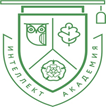 Автономная некоммерческая общеобразовательная организация Начальная общеобразовательная школа «Интеллект Академия»(АНОО НОШ «Интеллект Академия»)Основная образовательная программаначального общего образованияСрок реализации 4 годаНовокузнецк, 2022Содержание1. Целевой раздел 			41.1. Пояснительная записка 			41.2. Общая характеристика программы начального образования 		111.3. Общая характеристика планируемых результатов освоения основной образовательной программы 			141.4. Система оценки достижения планируемых результатов освоения программы начального общего образования			1161.4.1. Общие положения 			1161.4.2. Особенности оценки метапредметных и предметных результатов 			1181.4.3. Организация и содержание оценочных процедур 			1362. Содержательный раздел2.1. Примерные рабочие программы учебных предметов 			1482.2. Примерная программа формирования универсальных учебных действий 			1522.2.1. Значение сформированных универсальных учебных действий для успешного обучения и развития младшего школьника 			1542.2.2. Характеристика универсальных учебных 
действий 			1562.2.3. Интеграция предметных и метапредметных требований  как механизм конструирования современного процесса образования 		1612.2.4. Место универсальных учебных действий в примерных рабочих программах 			1772.3. Примерная программа воспитания 			1792.3.1. Пояснительная записка 			2.3.2. Особенности организуемого в образовательной организации воспитательного процесса 			2.3.3. Виды, формы и содержание деятельности 			2.3.4. Основные направления самоанализа воспитательной работы 		3. Организационный раздел 			1803.1. Примерный учебный план начального общего 
образования 			1803.2. Календарный учебный график организации, осуществляющей образовательную деятельность 			1963.3. Примерный план внеурочной деятельности 			2013.4. Календарный план воспитательной работы 			2123.5. Система условий реализации программы начального общего образования 			2133.5.1. Кадровые условия реализации основной образовательной программы начального общего образования 			2153.5.2. Психолого-педагогические условия реализации основной образовательной программы начального общего образования 		2203.5.3 Финансово-экономические условия реализации образовательной программы начального общего образования 			2263.5.4. Информационно-методические условия реализации программы начального общего образования 			2273.5.5. Материально-технические условия реализации основной образовательной программы 			2303.5.6. Механизмы достижения целевых ориентиров в системе условий 			2391. ЦЕЛЕВОЙ РАЗДЕЛ1.1. Пояснительная запискаОсновная образовательная программа начального общего образования (далее – ООП НОО) Автономной некоммерческой общеобразовательной организации начальной общеобразовательной школы «Интеллект Академия» (далее АНОО НОШ «Интеллект Академия») – разработана в соответствии с требованиями федерального государственного образовательного стандарта начального общего образования (далее – ФГОС НОО) к структуре основной образовательной программы, определяет комплекс основных характеристик образования (объём, содержание, планируемые результаты) и организационно-педагогических условий, реализация которых обеспечивает успешность выполнения ФГОС НОО, с учётом Примерной ООП НОО (одобренной решением федерального Учебно-методического объединения по общему образованию (протокол 1/22 от 18 марта 2022 г.). При разработке ООП НОО учтены результаты самообследования, в том числе функционирования ВСОКО, анализ образовательных потребностей и запросы участников образовательных отношений.ООП НОО направлена на: формирование общей культуры, духовно-нравственное, социальное, личностное и интеллектуальное развитие обучающихся; создание основы для самостоятельной реализации образовательной деятельности, обеспечивающей социальную успешность, развитие творческих способностей, саморазвитие  и самосовершенствование, сохранение и укрепление здоровья обучающихся. Программа обеспечивает достижение обучающимися АНОО НОШ «Интеллект Академия» результатов освоения ООП НОО в соответствии с требованиями, установленными Стандартом. ООП НОО АНОО НОШ «Интеллект Академия» - основополагающий документ, устанавливающий приоритеты, стратегию и основные направления развития начального уровня образования АНОО НОШ «Интеллект Академия».Целями реализации основной образовательной программы начального общего образования являются:обеспечение успешной реализации конституционного права каждого гражданина РФ, достигшего возраста 6,5—7 лет, на получение качественного образования, включающего обучение, развитие и воспитание каждого обучающегося;становление и развитие социально активной личности обучающихся со сформированной российской гражданской идентичностью, ценностными установками и социально значимыми качествами, готовой к познанию, обучению и саморазвитию, т.е. организация учебного процесса с учётом целей, содержания и планируемых результатов начального общего образования, отражённых во ФГОС НОО;овладение обучающимися базовыми логическими и начальными исследовательскими действиями, умением работать с информацией, универсальными навыками общения и совместной деятельности, способностью к саморегуляции и самоконтролю;достижение обучающимися предметных результатов и обретение опыта по получению нового знания, его преобразованию и применению в учебных ситуациях и реальных жизненных условиях в процессе изучения учебных предметов с учетом специфики предметных областей, к которым они относятся;создание условий для свободного развития каждого младшего школьника с учётом его потребностей, возможностей и стремления к самореализации; отражение в программе начального общего образования деятельности педагогического коллектива по созданию индивидуальных программ и учебных планов для одарённых, успешных обучающихся или для детей социальных групп, нуждающихся в особом внимании и поддержке педагогов; возможность для коллектива образовательной организации проявить своё педагогическое мастерство, обогатить опыт деятельности, активно участвовать в создании и утверждении традиций школьного коллектива.Достижение поставленных целей предусматривает решение следующих основных задач:формирование общей культуры, духовно-нравственное, гражданское, социальное, личностное и интеллектуальное развитие, развитие творческих способностей, сохранение и укрепление здоровья;обеспечение планируемых результатов по освоению выпускником целевых установок, приобретению знаний, умений, навыков, компетенций и компетентностей, определяемых личностными, семейными, общественными, государственными потребностями и возможностями обучающегося младшего школьного возраста, индивидуальными особенностями его развития и состояния здоровья;становление и развитие личности в ее индивидуальности, самобытности, уникальности и неповторимости;обеспечение преемственности начального общего и основного общего образования;достижение планируемых результатов освоения основной образовательной программы начального общего образования всеми обучающимися, в том числе детьми с ограниченными возможностями здоровья (далее — дети с ОВЗ); обеспечение доступности получения качественного начального общего образования;выявление и развитие способностей обучающихся, в том числе лиц, проявивших выдающиеся способности, через систему клубов, секций, студий и кружков, организацию общественно полезной деятельности;организация интеллектуальных и творческих соревнований, научно-технического творчества и проектно-исследовательской деятельности;участие обучающихся, их родителей (законных представителей), педагогических работников и общественности в проектировании и развитии внутришкольной социальной среды;использование в образовательной деятельности современных образовательных технологий деятельностного типа;предоставление обучающимся возможности для эффективной самостоятельной работы;включение обучающихся в процессы познания и преобразования внешкольной социальной среды города Новокузнецка.Образовательная деятельность в АНОО НОШ «Интеллект Академия» соответствует следующим принципам:Принцип учёта ФГОС НОО: программа начального общего образования базируется на требованиях, предъявляемых ФГОС НОО к целям, содержанию, планируемым результатам и условиям обучения в начальной школе, учитывается также Примерная ООП НОО.Принцип учёта языка обучения: с учётом условий функционирования образовательной организации программа характеризует право получения образования на родном языке из числа языков народов РФ и отражает механизмы реализации данного принципа в учебных планах, а также планах внеурочной деятельности.Принцип учёта ведущей деятельности младшего школьника: программа обеспечивает конструирование учебного процесса в структуре учебной деятельности, предусматривает механизмы формирования всех компонентов учебной деятельности (мотив, цель, учебная задача, учебные операции, контроль и самоконтроль).Принцип индивидуализации обучения: программа предусматривает возможность и механизмы разработки индивидуальных программ и учебных планов для обучения детей с особыми способностями, потребностями и интересами. При этом учитываются запросы родителей (законных представителей) обучающегося.Принцип преемственности и перспективности: программа должна обеспечивать связь и динамику в формировании знаний, умений и способов деятельности между этапами начального образования, а также успешную адаптацию обучающихся к обучению в основной школе, единые подходы между их обучением и развитием на начальном и основном этапах школьного обучения. Принцип интеграции обучения и воспитания: программа предусматривает связь урочной и внеурочной деятельности, разработку разных мероприятий, направленных на обогащение знаний, воспитание чувств и познавательных интересов обучающихся, нравственно-ценностного отношения к действительности.Принцип здоровьесбережения: при организации образовательной деятельности по программе начального общего образования не допускается использование технологий, которые могут нанести вред физическому и психическому здоровью обучающихся, приоритет использования здоровьесберегающих педагогических технологий. Объём учебной нагрузки, организация всех учебных и внеучебных мероприятий должны соответствовать требованиям действующих санитарных правил и гигиенических нормативов. Определены следующие механизмы реализации ООП НОО в АНОО НОШ «Интеллект Академия»: организация внеурочной деятельности с разработкой учебных курсов, факультативов, различных форм совместной познавательной деятельности (конкурсы, диспуты, интеллектуальные марафоны и т. п.);привлечение к образовательной деятельности АНОО НОШ «Интеллект Академия» организаций культуры (музеев, библиотек, стадионов, театров); использование индивидуальных программ и учебных планов для отдельных обучающихся или небольших групп. Программа ООП НОО АНОО НОШ «Интеллект Академия» строится с учётом психологических особенностей обучающегося младшего школьного возраста. Наиболее адаптивным сроком обучения в начальной школе, установленным в РФ, является 4 года. Общее число учебных часов не может составлять менее 2954 ч и более 3190 ч. Соблюдение этих требований ФГОС НОО связано с необходимостью оберегать обучающихся от перегрузок, утомления, отрицательного влияния обучения на здоровье. При определении стратегических характеристик основной образовательной программы учитывается и существенная разница в темпах и направлениях развития детей, индивидуальные различия в их познавательной деятельности, восприятии, внимании, памяти, мышлении, речи, моторике и т.д., связанные с возрастными, психологическими и физиологическими индивидуальными особенностями детей младшего школьного возраста. Всё это побуждает учителя особенно бережно относиться к младшим школьникам, оказывать помощь и поддержку, помогать адаптироваться к новой — учебной деятельности, которая становится ведущей в этом возрасте. Разные виды индивидуально-дифференцированного подхода характеризуются в программе начального общего образования, причём внимание учителя уделяется каждому обучающемуся, независимо от уровня его успешности. С учётом темпа обучаемости, уровня интеллектуального развития, особенностей познавательных психических процессов педагог оказывает поддержку каждому ученику. В исключительных случаях АНОО НОШ «Интеллект Академия» может с учётом особых успехов обучающихся, высокого темпа обучаемости или особых условий развития ребёнка сократить срок обучения в начальной школе. В этом случае обучение осуществляется по индивидуально разработанным учебным планам (далее - ИУП), при этом часть объёма часов отводится на самостоятельное изучение материала с последующим письменным контролем. Вместе с тем АНОО НОШ «Интеллект Академия» учитывает, что чем более длителен срок обучения в начальной школе, тем более качественным становится фундамент, который закладывается начальным уровнем обучения как предпосылка дальнейшего успешного образования, поэтому сокращение срока обучения в первом школьном звене возможно в исключительных случаях. ООП НОО реализуется АНОО НОШ «Интеллект Академия» с использованием внутренних и внешних ресурсов путем организации взаимодействия участников образовательных отношений в пределах образовательной организации и внешние ресурсы.Внутренние ресурсы:кадровые (педагоги начального общего, основного общего, среднего общего образования, педагоги дополнительного образования, педагог-психолог, социальный педагог, воспитатели, педагог-библиотекарь, учитель-логопед);финансовые (оказание платных образовательных услуг, спонсорская помощь, гранты);материально-технические (оснащение оборудованием, в том числе учебно-методическим, всех помещений образовательной организации, создание специальных условий для обучающихся с ОВЗ);информационные (знания о конкретных обучающихся и ученических коллективах, о ходе и результатах процессов, осуществляемых школой в целом и каждым сотрудником в отдельности), а также профессиональный и жизненный опыт педагогов, администрации, прочих работников школы).Внешние ресурсы, используемые АНОО НОШ «Интеллект Академия», представляют собой сторонние образовательные организации, реализующие дополнительные общеобразовательные программы, а также организации, оказывающие психолого-педагогическую, медицинскую и социальную помощь обучающимся, испытывающим трудности в освоении основной общеобразовательной программы и адаптированной основной общеобразовательной программы. Осуществляется сотрудничество с организациями:Спортивный комплекс «Витязь»;Муниципальное автономное общеобразовательное учреждение города Новосибирска «Образовательный центр - гимназия № 6 «Горностай»;Детский технопарк "Кванториум";Театр кукол «Сказ»;Драматический театр;ФГБНУ «Психологический институт РАО», профессор МГППУ, Н.Б.Шумакова, доктор психологических наук;КГПИ НФИ КЕМГУ. Контроль качества образования осуществляется с помощью внутренней системы оценки качества образования (ВСОКО) образовательной организации, которая регламентируется положением о ВСОКО. Работа системы осуществляется посредством планирования контроля основных направлений деятельности образовательной организации, в том числе проведения разнообразных видов мониторингов, направленных на получение сведений о качестве образовательных результатов обучающихся, реализации образовательной деятельности и условий, которые ее обеспечивают.1.2. Общая характеристика программы начального образования Основная образовательная программа начального общего образования (далее – ООП НОО) разработана в соответствии с требованиями федерального государственного образовательного стандарта начального общего образования (далее – ФГОС НОО) к структуре основной образовательной программы, определяет цель, задачи, планируемые результаты, содержание и организацию образовательной деятельности при получении начального общего образования в АНОО НОШ «Интеллект Академия». При разработке ООП НОО учтены результаты самообследования, в том числе функционирования ВСОКО, анализ образовательных потребностей и запросы участников образовательных отношений. Содержание ООП НОО АНОО НОШ «Интеллект Академия» отражает требования ФГОС НОО и группируется в три основных раздела: целевой, содержательный и организационный.Целевой раздел определяет общее назначение, цели, задачи и планируемые результаты реализации ООП НОО, конкретизированные в соответствии с требованиями ФГОС НОО и учитывающие региональные, национальные и этнокультурные особенности контингента, а также способы определения достижения этих целей и результатов.Целевой раздел включает:пояснительную записку;планируемые результаты освоения обучающимися ООП НОО;систему оценки достижения планируемых результатов освоения ООП НОО.Содержательный раздел включает образовательные программы, ориентированные на достижение предметных, метапредметных и личностных результатов:рабочие программы учебных предметов, учебных курсов (в том числе внеурочной деятельности), учебных модулей;программу формирования универсальных учебных действий у обучающихся;рабочую программу воспитания.Организационный раздел устанавливает общие рамки организации образовательного процесса, а также механизмы и условия реализации компонентов ООП НОО.Организационный раздел включает:учебный план;план внеурочной деятельности;календарный учебный график;календарный план воспитательной работы, содержащий перечень событий и мероприятий воспитательной направленности, которые организуются и проводятся образовательной организацией или в которых образовательная организация принимает участие в учебном году или периоде обучения;характеристику условий реализации ООП НОО в соответствии с требованиями ФГОС НОО.В условиях реализации ФГОС НОО в АНОО НОШ «Интеллект Академия» педагогами используются следующие технологии:проблемно-диалогическая технология;дифференцированное обучение (разноуровневое обучение);информационно-коммуникативные образовательные технологии (работа в группах постоянного и переменного состава, компьютерные технологии при выполнении коллективных и индивидуальных творческих заданий);дистанционные образовательные технологии;личностно-ориентированное обучение;диалоговые, дискуссионные формы обучения;технология продуктивного чтения;технология системно-деятельностного подхода в обучении;технология учебного проектирования (метод проектов);технология междисциплинарного обучения.Педагоги в своей работе учитывают следующие факторы:расширение деятельностных форм обучения, предполагающих приоритетное развитие творческой и поисковой активности в учебной и во всех остальных сферах школьной жизни;организацию образовательной деятельности с использованием технологий учебного сотрудничества, обеспечивающих расширение видов групповой работы обучающихся, их коммуникативного опыта в совместной деятельности, как в одновозрастных, так и в разновозрастных группах, постепенный переход от устных видов коммуникации к письменным, в том числе с использованием возможностей информационных и коммуникативных технологий;использование во всех классах (годах обучения) начальной школы оценочной системы, ориентированной на обучение детей само- и взаимооцениванию.Специфика воспитательной работы и внеурочной деятельности заключается в том, что в АНОО НОШ «Интеллект Академия» выбран тип организационной модели - "Школа полного дня". Это сосредоточение в рамках образовательной организации полного спектра условий для организации урочной, внеурочной, воспитательной и развивающей деятельности.Данную модель характеризует:-	создание условий для полноценного пребывания ребенка в организации, осуществляющей образовательную деятельность в течение дня, в том числе, через поляризацию образовательной среды школы и выделением разноакцентированных пространств;-	содержательное единство учебного, воспитательного, развивающего процессов в рамках воспитательной работы и ООП НОО АНОО НОШ «Интеллект Академия»;-	создание здоровьесберегающей среды, обеспечивающей соблюдение санитарно-эпидемиологических правил и нормативов и включающую рациональную организацию образовательного процесса, оптимизацию двигательной активности, организацию здорового питания, работу по формированию ценности здоровья и здорового образа жизни;-	создание условий для самовыражения, самореализации и самоорганизации детей;-	построение  индивидуальной  образовательной траектории  и индивидуального графика пребывания ребенка в образовательном учреждении;-	опора на интеграцию основных и дополнительных образовательных программ. Преимуществами данной модели являются: создание комплекса условий для успешной реализации образовательного и воспитательного процесса в течение всего дня.Результатом реализации Основной образовательной программы начального общего образования АНОО НОШ «Интеллект Академия» является создание комфортной развивающей образовательной среды: обеспечивающей высокое качество образования, его доступность, открытость и привлекательность для обучающихся, их родителей (законных представителей), духовнонравственное развитие и воспитание обучающихся; гарантирующей охрану и укрепление физического, психологического и социального здоровья обучающихся.1.3. Общая характеристика планируемых результатов освоения основной образовательной программыПланируемые результаты освоения основной образовательной программы начального общего образования (далее – планируемые результаты) являются одним из важнейших механизмов реализации требований Стандарта к результатам обучающихся, освоивших основную образовательную программу начального общего образования. Они представляют собой систему обобщённых личностно ориентированных целей образования, допускающих дальнейшее уточнение и конкретизацию, что обеспечивает определение и выявление всех составляющих планируемых результатов, подлежащих формированию и оценке.Планируемые результаты освоения обучающимися программы начального общего образования должны:1) обеспечивать связь между требованиями ФГОС, образовательной деятельностью и системой оценки результатов освоения программы начального общего образования;2) являться содержательной и критериальной основой для разработки:рабочих программ учебных предметов, учебных курсов (в том числе внеурочной деятельности), учебных модулей, являющихся методическими документами, определяющими организацию образовательного процесса в Организации по определенному учебному предмету, учебному курсу (в том числе внеурочной деятельности), учебному модулю; рабочей программы воспитания, являющейся методическим документом, определяющим комплекс основных характеристик воспитательной работы, осуществляемой в АНОО НОШ «Интеллект Академия»; программы формирования универсальных учебных действий обучающихся - обобщенных учебных действий, позволяющих решать широкий круг задач в различных предметных областях и являющихся результатами освоения обучающимися программы начального общего образования; системы оценки качества освоения обучающимися программы начального общего образования; в целях выбора средств обучения и воспитания, а также учебно-методической литературы.В структуре планируемых результатов выделяются следующие группы;1) Личностные результаты освоения основной образовательной программы представлены в соответствии с группой личностных результатов ФГОС НОО: формирование у обучающихся основ российской гражданской идентичности;готовность обучающихся к саморазвитию; мотивацию к познанию и обучению;ценностные установки и социально значимые качества личности;активное участие в социально значимой деятельности.Достижение личностных результатов происходит в процессе освоения программы начального общего образования в единстве учебной и воспитательной деятельности.2) Метапредметные результаты освоения основной образовательной программы представлены в соответствии с группой метапредметных результатов ФГОС НОО: универсальные познавательные учебные действия (базовые логические и начальные исследовательские действия, а также работу с информацией);универсальные коммуникативные действия (общение, совместная деятельность, презентация);универсальные регулятивные действия (саморегуляция, самоконтроль).Достижение метапредметных результатов происходит в процессе проектной деятельности, изучения учебных предметов, курсов, модулей, в том числе по внеурочной деятельности.3) Предметные результаты освоения основной образовательной программы представлены в соответствии с группой предметных результатов ФГОС НОО, включающим освоенный обучающимися в ходе изучения учебного предмета опыт деятельности, специфической для данной предметной области, по получению нового знания, его преобразованию и применению. Достижение предметных результатов происходит в процессе освоения учебных предметов, курсов, модулей с сохранением фундаментального характера образования, специфики изучаемых учебных предметов и применением элементов социального опыта.Научно-методологической основой для разработки требований к личностным, метапредметным и предметным результатам обучающихся, освоивших программу начального общего образования, является системно-деятельностный подход.Личностные результаты освоения программы начального общего образования достигаются в единстве учебной и воспитательной деятельности АНОО НОШ «Интеллект Академия» в соответствии с традиционными российскими социокультурными и духовно-нравственными ценностями, принятыми в обществе правилами и нормами поведения и способствуют процессам самопознания, самовоспитания и саморазвития, формирования внутренней позиции личности.Личностные результаты освоения программы начального общего образования отражают готовность обучающихся руководствоваться системой позитивных ценностных ориентаций и расширением опыта деятельности на ее основе и в процессе реализации основных направлений воспитательной деятельности:гражданско-патриотического воспитания: становление ценностного отношения к своей Родине - России; осознание своей этнокультурной и российской гражданской идентичности; сопричастность к прошлому, настоящему и будущему своей страны и родного края; уважение к своему и другим народам; первоначальные представления о человеке как члене общества, о правах и ответственности, уважении и достоинстве человека, о нравственно-этических нормах поведения и правилах межличностных отношений.духовно-нравственного воспитания: признание индивидуальности каждого человека; проявление сопереживания, уважения и доброжелательности; неприятие любых форм поведения, направленных на причинение физического и морального вреда другим людям.эстетического воспитания: уважительное отношение и интерес к художественной культуре, восприимчивость к разным видам искусства, традициям и творчеству своего и других народов; стремление к самовыражению в разных видах художественной деятельности.физического воспитания, формирования культуры здоровья и эмоционального благополучия:соблюдение правил здорового и безопасного (для себя и других людей) образа жизни в окружающей среде (в том числе информационной); бережное отношение к физическому и психическому здоровью.трудового воспитания: осознание ценности труда в жизни человека и общества, ответственное потребление и бережное отношение к результатам труда, навыки участия в различных видах трудовой деятельности, интерес к различным профессиям.экологического воспитания:бережное отношение к природе; неприятие действий, приносящих ей вред.ценности научного познания: первоначальные представления о научной картине мира; познавательные интересы, активность, инициативность, любознательность и самостоятельность в познании.Метапредметные результаты освоения основной образовательной программы АНОО НОШ «Интеллект Академия» представляют собой совокупность универсальных учебных действий и уровня овладения междисциплинарными понятиями. Метапредметные результаты группируются по трем направлениям, они отражают способность обучающихся использовать на практике следующие универсальные учебные действия:1. Универсальные учебные познавательные действия:базовые логические действия:сравнивать объекты, устанавливать основания для сравнения, устанавливать аналогии;объединять части объекта (объекты) по определенному признаку;определять существенный признак для классификации, классифицировать предложенные объекты;находить закономерности и противоречия в рассматриваемых фактах, данных и наблюдениях на основе предложенного педагогическим работником алгоритма;выявлять недостаток информации для решения учебной (практической) задачи на основе предложенного алгоритма;устанавливать причинно-следственные связи в ситуациях, поддающихся непосредственному наблюдению или знакомых по опыту, делать выводы;базовые исследовательские действия:определять разрыв между реальным и желательным состоянием объекта (ситуации) на основе предложенных педагогическим работником вопросов;с помощью педагогического работника формулировать цель, планировать изменения объекта, ситуации;сравнивать несколько вариантов решения задачи, выбирать наиболее подходящий (на основе предложенных критериев);проводить по предложенному плану опыт, несложное исследование по установлению особенностей объекта изучения и связей между объектами (часть - целое, причина - следствие);формулировать выводы и подкреплять их доказательствами на основе результатов проведенного наблюдения (опыта, измерения, классификации, сравнения, исследования);прогнозировать возможное развитие процессов, событий и их последствия в аналогичных или сходных ситуациях;работа с информацией:выбирать источник получения информации;согласно заданному алгоритму находить в предложенном источнике информацию, представленную в явном виде;распознавать достоверную и недостоверную информацию самостоятельно или на основании предложенного педагогическим работником способа ее проверки;соблюдать с помощью взрослых (педагогических работников, родителей (законных представителей) несовершеннолетних обучающихся) правила информационной безопасности при поиске информации в сети Интернет;анализировать и создавать текстовую, видео, графическую, звуковую, информацию в соответствии с учебной задачей;самостоятельно создавать схемы, таблицы для представления информации.2. Универсальные учебные коммуникативные действия:общение:воспринимать и формулировать суждения, выражать эмоции в соответствии с целями и условиями общения в знакомой среде;проявлять уважительное отношение к собеседнику, соблюдать правила ведения диалога и дискуссии;признавать возможность существования разных точек зрения;корректно и аргументированно высказывать свое мнение;строить речевое высказывание в соответствии с поставленной задачей;создавать устные и письменные тексты (описание, рассуждение, повествование);готовить небольшие публичные выступления;подбирать иллюстративный материал (рисунки, фото, плакаты) к тексту выступления;совместная деятельность:формулировать краткосрочные и долгосрочные цели (индивидуальные с учетом участия в коллективных задачах) в стандартной (типовой) ситуации на основе предложенного формата планирования, распределения промежуточных шагов и сроков;принимать цель совместной деятельности, коллективно строить действия по ее достижению: распределять роли, договариваться, обсуждать процесс и результат совместной работы;проявлять готовность руководить, выполнять поручения, подчиняться;ответственно выполнять свою часть работы;оценивать свой вклад в общий результат;выполнять совместные проектные задания с опорой на предложенные образцы.3. Универсальные учебные регулятивные действия:самоорганизация:планировать действия по решению учебной задачи для получения результата;выстраивать последовательность выбранных действий;самоконтроль:устанавливать причины успеха/неудач учебной деятельности; корректировать свои учебные действия для преодоления ошибок.Предметные результаты освоения программы начального общего образования ориентированы на получение опыта деятельности, преобразование и применение знаний, умений и навыков обучающимися в учебных ситуациях и реальных жизненных условиях, а также на успешное обучение на уровне начального общего образования с учетом специфики содержания предметных областей, включающих конкретные учебные предметы, курсы, модули.Предметные результаты по предметной области "Русский язык и литературное чтение" должны обеспечивать:По учебному предмету "Русский язык":К концу обучения в первом классе обучающийся научится:различать слово и предложение; вычленять слова из предложений;вычленять звуки из слова;различать гласные и согласные звуки (в том числе различать в слове согласный звук [й’] и гласный звук [и]);различать ударные и безударные гласные звуки;различать согласные звуки: мягкие и твёрдые, звонкие и глухие (вне слова и в слове);различать понятия «звук» и «буква»;определять количество слогов в слове; делить слова на слоги (простые случаи: слова без стечения согласных); определять в слове ударный слог;обозначать на письме мягкость согласных звуков буквами е, ё, ю, я и буквой ь в конце слова;правильно называть буквы русского алфавита; использовать знание последовательности букв русского алфавита для упорядочения небольшого списка слов;писать аккуратным разборчивым почерком без искажений прописные и строчные буквы, соединения букв, слова;применять изученные правила правописания: раздельное написание слов в предложении; знаки препинания в конце предложения: точка, вопросительный и восклицательный знаки; прописная буква в начале предложения и в именах собственных (имена, фамилии, клички животных); перенос слов по слогам (простые случаи: слова из слогов типа «согласный + гласный»); гласные после шипящих в сочетаниях жи, ши (в положении под ударением), ча, ща, чу, щу; непроверяемые гласные и согласные (перечень слов в орфографическом словаре учебника);правильно списывать (без пропусков и искажений букв) слова и предложения, тексты объёмом не более 25 слов;писать под диктовку (без пропусков и искажений букв) слова, предложения из 3—5 слов, тексты объёмом не более 20 слов, правописание которых не расходится с произношением;находить и исправлять ошибки на изученные правила, описки;понимать прослушанный текст;читать вслух и про себя (с пониманием) короткие тексты с соблюдением интонации и пауз в соответствии со знаками препинания в конце предложения;находить в тексте слова, значение которых требует уточнения;составлять предложение из набора форм слов;устно составлять текст из 3—5 предложений по сюжетным картинкам и наблюдениям;использовать изученные понятия в процессе решения учебных задач.К концу обучения во втором классе обучающийся научится:осознавать язык как основное средство общения;характеризовать согласные звуки вне слова и в слове по заданным параметрам: согласный парный/непарный по твёрдости/мягкости; согласный парный/непарный по звонкости/глухости;определять количество слогов в слове (в том числе при стечении согласных); делить слово на слоги;устанавливать соотношение звукового и буквенного состава, в том числе с учётом функций букв е, ё, ю, я;обозначать на письме мягкость согласных звуков буквой мягкий знак в середине слова;находить однокоренные слова;выделять в слове корень (простые случаи);выделять в слове окончание;выявлять в тексте случаи употребления многозначных слов, понимать их значения и уточнять значение по учебным словарям; случаи употребления синонимов и антонимов (без называния терминов);распознавать слова, отвечающие на вопросы «кто?», «что?»;распознавать слова, отвечающие на вопросы «что делать?», «что сделать?» и др.;распознавать слова, отвечающие на вопросы «какой?», «какая?», «какое?», «какие?»;определять вид предложения по цели высказывания и по эмоциональной окраске;находить место орфограммы в слове и между словами на изученные правила;применять изученные правила правописания, в том числе: сочетания чк, чн, чт; щн, нч; проверяемые безударные гласные в корне слова; парные звонкие и глухие согласные в корне слова; непроверяемые гласные и согласные (перечень слов в орфографическом словаре учебника); прописная буква в именах, отчествах, фамилиях людей, кличках животных, географических названиях; раздельное написание предлогов с именами существительными, разделительный мягкий знак;правильно списывать (без пропусков и искажений букв) слова и предложения, тексты объёмом не более 50 слов;писать под диктовку (без пропусков и искажений букв) слова, предложения, тексты объёмом не более 45 слов с учётом изученных правил правописания;находить и исправлять ошибки на изученные правила, описки;пользоваться толковым, орфографическим, орфоэпическим словарями учебника;строить устное диалогическое и монологическое высказывание (2—4 предложения на определённую тему, по наблюдениям) с соблюдением орфоэпических норм, правильной интонации;формулировать простые выводы на основе прочитанного (услышанного) устно и письменно (1—2 предложения);составлять предложения из слов, устанавливая между ними смысловую связь по вопросам;определять тему текста и озаглавливать текст, отражая его тему;составлять текст из разрозненных предложений, частей текста;писать подробное изложение повествовательного текста объёмом 30—45 слов с опорой на вопросы;объяснять своими словами значение изученных понятий; использовать изученные понятия.К концу обучения в третьем классе обучающийся научится:объяснять значение русского языка как государственного языка Российской Федерации;характеризовать, сравнивать, классифицировать звуки вне слова и в слове по заданным параметрам;производить звуко-буквенный анализ слова (в словах с орфограммами; без транскрибирования);определять функцию разделительных мягкого и твёрдого знаков в словах; устанавливать соотношение звукового и буквенного состава, в том числе с учётом функций букв е, ё, ю, я, в словах с разделительными ь, ъ, в словах с непроизносимыми согласными;различать однокоренные слова и формы одного и того же слова; различать однокоренные слова и слова с омонимичными корнями (без называния термина); различать однокоренные слова и синонимы;находить в словах с однозначно выделяемыми морфемами окончание, корень, приставку, суффикс;выявлять случаи употребления синонимов и антонимов; подбирать синонимы и антонимы к словам разных частей речи;распознавать слова, употреблённые в прямом и переносном значении (простые случаи);определять значение слова в тексте;распознавать имена существительные; определять грамматические признаки имён существительных: род, число, падеж; склонять в единственном числе имена существительные с ударными окончаниями;распознавать имена прилагательные; определять грамматические признаки имён прилагательных: род, число, падеж; изменять имена прилагательные по падежам, числам, родам (в единственном числе) в соответствии с падежом, числом и родом имён существительных;распознавать глаголы; различать глаголы, отвечающие на вопросы «что делать?» и «что сделать?»; определять грамматические признаки глаголов: форму времени, число, род (в прошедшем времени); изменять глагол по временам (простые случаи), в прошедшем времени — по родам;распознавать личные местоимения (в начальной форме); использовать личные местоимения для устранения неоправданных повторов в тексте;различать предлоги и приставки;определять вид предложения по цели высказывания и по эмоциональной окраске;находить главные и второстепенные (без деления на виды) члены предложения;распознавать распространённые и нераспространённые предложения;находить место орфограммы в слове и между словами на изученные правила; применять изученные правила правописания, в том числе непроверяемые гласные и согласные (перечень слов в орфографическом словаре учебника); непроизносимые согласные в корне слова; разделительный твёрдый знак; мягкий знак после шипящих на конце имён существительных; не с глаголами; раздельное написание предлогов со словами;правильно списывать слова, предложения, тексты объёмом не более 70 слов;писать под диктовку тексты объёмом не более 65 слов с учётом изученных правил правописания;находить и исправлять ошибки на изученные правила, описки;понимать тексты разных типов, находить в тексте заданную информацию;формулировать простые выводы на основе прочитанной 
(услышанной) информации устно и письменно (1—2 предложения);строить устное диалогическое и монологическое высказывание (3—5 предложений на определённую тему, по наблюдениям) с соблюдением орфоэпических норм, правильной интонации; создавать небольшие устные и письменные тексты (2—4 предложения), содержащие приглашение, просьбу, извинение, благодарность, отказ, с использованием норм речевого этикета;определять связь предложений в тексте (с помощью личных местоимений, синонимов, союзов и, а, но);определять ключевые слова в тексте;определять тему текста и основную мысль текста;выявлять части текста (абзацы) и отражать с помощью ключевых слов или предложений их смысловое содержание;составлять план текста, создавать по нему текст и корректировать текст;писать подробное изложение по заданному, коллективно или самостоятельно составленному плану;объяснять своими словами значение изученных понятий, использовать изученные понятия;уточнять значение слова с помощью толкового словаря.К концу обучения в четвёртом классе обучающийся научится:осознавать многообразие языков и культур на территории Российской Федерации, осознавать язык как одну из главных духовно-нравственных ценностей народа;объяснять роль языка как основного средства общения; объяснять роль русского языка как государственного языка Российской Федерации и языка межнационального общения;осознавать правильную устную и письменную речь как показатель общей культуры человека;проводить звуко-буквенный разбор слов (в соответствии с предложенным в учебнике алгоритмом);подбирать к предложенным словам синонимы; подбирать к предложенным словам антонимы;выявлять в речи слова, значение которых требует уточнения, определять значение слова по контексту;проводить разбор по составу слов с однозначно выделяемыми морфемами; составлять схему состава слова; соотносить состав слова с представленной схемой;устанавливать принадлежность слова к определённой части речи (в объёме изученного) по комплексу освоенных грамматических признаков;определять грамматические признаки имён существительных: склонение, род, число, падеж; проводить разбор имени существительного как части речи;определять грамматические признаки имён прилагательных: род (в единственном числе), число, падеж; проводить разбор имени прилагательного как части речи;устанавливать (находить) неопределённую форму глагола; определять грамматические признаки глаголов: спряжение, время, лицо (в настоящем и будущем времени), число, род (в прошедшем времени в единственном числе); изменять глаголы в настоящем и будущем времени по лицам и числам (спрягать); проводить разбор глагола как части речи;определять грамматические признаки личного местоимения в начальной форме: лицо, число, род (у местоимений 3-го лица в единственном числе); использовать личные местоимения для устранения неоправданных повторов в тексте;различать предложение, словосочетание и слово;классифицировать предложения по цели высказывания и по эмоциональной окраске;различать распространённые и нераспространённые предложения;распознавать предложения с однородными членами; составлять предложения с однородными членами; использовать предложения с однородными членами в речи;разграничивать простые распространённые и сложные предложения, состоящие из двух простых (сложносочинённые с союзами и, а, но и бессоюзные сложные предложения без называния терминов); составлять простые распространённые и сложные предложения, состоящие из двух простых (сложносочинённые с союзами и, а, но и бессоюзные сложные предложения без называния терминов);производить синтаксический разбор простого предложения;находить место орфограммы в слове и между словами на изученные правила;применять изученные правила правописания, в том числе: непроверяемые гласные и согласные (перечень слов в орфографическом словаре учебника); безударные падежные окончания имён существительных (кроме существительных на -мя, -ий, -ие, -ия, а также кроме собственных имён существительных на -ов, -ин, -ий); безударные падежные окончания имён  прилагательных; мягкий знак после шипящих на конце глаголов в форме 2-го лица единственного числа; наличие или отсутствие мягкого знака в глаголах на -ться и -тся; безударные личные окончания глаголов; знаки препинания в предложениях с однородными членами, соединёнными союзами и, а, но и без союзов;правильно списывать тексты объёмом не более 85 слов;писать под диктовку тексты объёмом не более 80 слов с учётом изученных правил правописания;находить и исправлять орфографические и пунктуационные ошибки на изученные правила, описки;осознавать ситуацию общения (с какой целью, с кем, где происходит общение); выбирать адекватные языковые средства в ситуации общения;строить устное диалогическое и монологическое высказывание (4—6 предложений), соблюдая орфоэпические нормы, правильную интонацию, нормы речевого взаимодействия;создавать небольшие устные и письменные тексты (3—5 предложений) для конкретной ситуации письменного общения (письма, поздравительные открытки, объявления и др.);определять тему и основную мысль текста; самостоятельно озаглавливать текст с опорой на тему или основную мысль;корректировать порядок предложений и частей текста;составлять план к заданным текстам;осуществлять подробный пересказ текста (устно и письменно);осуществлять выборочный пересказ текста (устно);писать (после предварительной подготовки) сочинения по заданным темам;осуществлять ознакомительное, изучающее чтение, поиск информации; формулировать устно и письменно простые выводы на основе прочитанной (услышанной) информации; интерпретировать и обобщать содержащуюся в тексте информацию;объяснять своими словами значение изученных понятий; использовать изученные понятия;уточнять значение слова с помощью справочных изданий, в том числе из числа верифицированных электронных ресурсов, включённых в федеральный перечень. По учебному предмету "Литературное чтение":Предметные результаты освоения программы начального общего образования по учебному предмету «Литературное чтение» отражают специфику содержания предметной области, ориентированы на применение знаний, умений и навыков обучающимися в различных учебных ситуациях и жизненных условиях и представлены по годам обучения. К концу обучения в первом классе обучающийся научится:понимать ценность чтения для решения учебных задач и применения в различных жизненных ситуациях: отвечать на вопрос о важности чтения для личного развития, находить в художественных произведениях отражение нравственных ценностей, традиций, быта разных народов;владеть техникой слогового плавного чтения с переходом на чтение целыми словами, читать осознанно вслух целыми словами без пропусков и перестановок букв и слогов доступные для восприятия и небольшие по объёму произведения в темпе не менее 30 слов в минуту (без отметочного оценивания);читать наизусть с соблюдением орфоэпических и пунктуационных норм не менее 2 стихотворений о Родине, о детях, о семье, о родной природе в разные времена года;различать прозаическую (нестихотворную) и стихотворную речь;различать и называть отдельные жанры фольклора (устного народного творчества) и художественной литературы (загадки, пословицы, потешки, сказки (фольклорные и литературные), рассказы, стихотворения);понимать содержание прослушанного/прочитанного произведения: отвечать на вопросы по фактическому содержанию произведения; владеть элементарными умениями анализа текста прослушанного/прочитанного произведения: определять последовательность событий в произведении, характеризовать поступки (положительные или отрицательные) героя, объяснять значение незнакомого слова с использованием словаря;участвовать в обсуждении прослушанного/прочитанного произведения: отвечать на вопросы о впечатлении от произведения, использовать в беседе изученные литературные понятия (автор, герой, тема, идея, заголовок, содержание произведения), подтверждать свой ответ примерами из текста;пересказывать (устно) содержание произведения с соблюдением последовательности событий, с опорой на предложенные ключевые слова, вопросы, рисунки, предложенный план;читать по ролям с соблюдением норм произношения, расстановки ударения;составлять высказывания по содержанию произведения (не менее 3 предложений) по заданному алгоритму;сочинять небольшие тексты по предложенному началу и др. (не менее 3 предложений);ориентироваться в книге/учебнике по обложке, оглавлению, иллюстрациям;выбирать книги для самостоятельного чтения по совету взрослого и с учётом рекомендательного списка, рассказывать о прочитанной книге по предложенному алгоритму;обращаться к справочной литературе для получения дополнительной информации в соответствии с учебной задачей. К концу обучения во втором классе обучающийся научится:объяснять важность чтения для решения учебных задач и применения в различных жизненных ситуациях: переходить от чтения вслух к чтению про себя в соответствии с учебной задачей, обращаться к разным видам чтения (изучающее, ознакомительное, поисковое выборочное, просмотровое выборочное), находить в фольклоре и литературных произведениях отражение нравственных ценностей, традиций, быта, культуры разных народов, ориентироваться в нравственно-этических понятиях в контексте изученных произведений;читать вслух целыми словами без пропусков и перестановок букв и слогов доступные по восприятию и небольшие по объёму прозаические и стихотворные произведения в темпе не менее 40 слов в минуту (без отметочного оценивания);читать наизусть с соблюдением орфоэпических и пунктуационных норм не менее 3 стихотворений о Родине, о детях, о семье, о родной природе в разные времена года;различать прозаическую и стихотворную речь: называть особенности стихотворного произведения (ритм, рифма);понимать содержание, смысл прослушанного/прочитанного произведения: отвечать и формулировать вопросы по фактическому содержанию произведения;различать и называть отдельные жанры фольклора (считалки, загадки, пословицы, потешки, небылицы, народные песни, скороговорки, сказки о животных, бытовые и волшебные) и художественной литературы (литературные сказки, рассказы, стихотворения, басни);владеть элементарными умениями анализа и интерпретации текста: определять тему и главную мысль, воспроизводить последовательность событий в тексте произведения, составлять план текста (вопросный, номинативный);описывать характер героя, находить в тексте средства изображения (портрет) героя и выражения его чувств, оценивать поступки героев произведения, устанавливать взаимосвязь между характером героя и его поступками, сравнивать героев одного произведения по предложенным критериям, характеризовать отношение автора к героям, его поступкам;объяснять значение незнакомого слова с опорой на контекст и с использованием словаря; находить в тексте примеры использования слов в прямом и переносном значении;осознанно применять для анализа текста изученные понятия (автор, литературный герой, тема, идея, заголовок, содержание произведения, сравнение, эпитет);участвовать в обсуждении прослушанного/прочитанного произведения: понимать жанровую принадлежность произведения, формулировать устно простые выводы, подтверждать свой ответ примерами из текста;пересказывать (устно) содержание произведения подробно, выборочно, от лица героя, от третьего лица;читать по ролям с соблюдением норм произношения, расстановки ударения, инсценировать небольшие эпизоды из произведения;составлять высказывания на заданную тему по содержанию произведения (не менее 5 предложений);сочинять по аналогии с прочитанным загадки, небольшие сказки, рассказы;ориентироваться в книге/учебнике по обложке, оглавлению, аннотации, иллюстрациям, предисловию, условным обозначениям;выбирать книги для самостоятельного чтения с учётом рекомендательного списка, используя картотеки, рассказывать о прочитанной книге;использовать справочную литературу для получения дополнительной информации в соответствии с учебной задачей.К концу обучения в третьем классе обучающийся научится:отвечать на вопрос о культурной значимости устного народного творчества и художественной литературы, находить в фольклоре и литературных произведениях отражение нравственных ценностей, традиций, быта, культуры разных народов, ориентироваться в нравственно-этических понятиях в контексте изученных произведений;читать вслух и про себя в соответствии с учебной задачей, использовать разные виды чтения (изучающее, ознакомительное, поисковое выборочное, просмотровое выборочное);читать вслух целыми словами без пропусков и перестановок букв и слогов доступные по восприятию и небольшие по объёму прозаические и стихотворные произведения в темпе не менее 60 слов в минуту (без отметочного оценивания);читать наизусть не менее 4 стихотворений в соответствии с изученной тематикой произведений;различать художественные произведения и познавательные тексты;различать прозаическую и стихотворную речь: называть особенности стихотворного произведения (ритм, рифма, строфа), отличать лирическое произведение от эпического;понимать жанровую принадлежность, содержание, смысл прослушанного/прочитанного произведения: отвечать и формулировать вопросы к учебным и художественным текстам;различать и называть отдельные жанры фольклора (считалки, загадки, пословицы, потешки, небылицы, народные песни, скороговорки, сказки о животных, бытовые и волшебные) и художественной литературы (литературные сказки, рассказы, стихотворения, басни), приводить примеры произведений фольклора разных народов России;владеть элементарными умениями анализа и интерпретации текста: формулировать тему и главную мысль, определять последовательность событий в тексте произведения, выявлять связь событий, эпизодов текста; составлять план текста (вопросный, номинативный, цитатный);характеризовать героев, описывать характер героя, давать оценку поступкам героев, составлять портретные характеристики персонажей; выявлять взаимосвязь между поступками, мыслями, чувствами героев, сравнивать героев одного произведения и сопоставлять их поступки по предложенным критериям (по аналогии или по контрасту);отличать автора произведения от героя и рассказчика, характеризовать отношение автора к героям, поступкам, описанной картине, находить в тексте средства изображения героев (портрет), описание пейзажа и интерьера;объяснять значение незнакомого слова с опорой на контекст и с использованием словаря; находить в тексте примеры использования слов в прямом и переносном значении, средств художественной выразительности (сравнение, эпитет, олицетворение);осознанно применять изученные понятия (автор, мораль басни, литературный герой, персонаж, характер, тема, идея, заголовок, содержание произведения, эпизод, смысловые части, композиция, сравнение, эпитет, олицетворение);участвовать в обсуждении прослушанного/прочитанного произведения: строить монологическое и диалогическое высказывание с соблюдением орфоэпических и пунктуационных норм, устно и письменно формулировать простые выводы, подтверждать свой ответ примерами из текста; использовать в беседе изученные литературные понятия;пересказывать произведение (устно) подробно, выборочно, сжато (кратко), от лица героя, с изменением лица рассказчика, от третьего лица;при анализе и интерпретации текста использовать разные типы речи (повествование, описание, рассуждение) с учётом специфики учебного и художественного текстов;читать по ролям с соблюдением норм произношения, инсценировать небольшие эпизоды из произведения;составлять устные и письменные высказывания на основе прочитанного/прослушанного текста на заданную тему по содержанию произведения (не менее 8 предложений), корректировать собственный письменный текст;составлять краткий отзыв о прочитанном произведении по заданному алгоритму;сочинять тексты, используя аналогии, иллюстрации, придумывать продолжение прочитанного произведения;использовать в соответствии с учебной задачей аппарат издания (обложку, оглавление, аннотацию, иллюстрации, предисловие, приложения, сноски, примечания);выбирать книги для самостоятельного чтения с учётом рекомендательного списка, используя картотеки, рассказывать о прочитанной книге;использовать справочные издания, в том числе верифицированные электронные ресурсы, включённые в федеральный перечень.К концу обучения в четвёртом классе обучающийся научится:осознавать значимость художественной литературы и фольклора для всестороннего развития личности человека, находить в произведениях отражение нравственных ценностей, фактов бытовой и духовной культуры народов России и мира, ориентироваться в нравственно-этических понятиях в контексте изученных произведений;демонстрировать интерес и положительную мотивацию к систематическому чтению и слушанию художественной литературы и произведений устного народного творчества: формировать собственный круг чтения;читать вслух и про себя в соответствии с учебной задачей, использовать разные виды чтения (изучающее, ознакомительное, поисковое выборочное, просмотровое выборочное);читать вслух целыми словами без пропусков и перестановок букв и слогов доступные по восприятию и небольшие по объёму прозаические и стихотворные произведения в темпе не менее 80 слов в минуту (без отметочного оценивания);читать наизусть не менее 5 стихотворений в соответствии с изученной тематикой произведений;различать художественные произведения и познавательные тексты;различать прозаическую и стихотворную речь: называть особенности стихотворного произведения (ритм, рифма, строфа), отличать лирическое произведение от эпического;понимать жанровую принадлежность, содержание, смысл прослушанного/прочитанного произведения: отвечать и формулировать вопросы (в том числе проблемные) к познавательным, учебным и художественным текстам;различать и называть отдельные жанры фольклора (считалки, загадки, пословицы, потешки, небылицы, народные песни, скороговорки, сказки о животных, бытовые и волшебные), приводить примеры произведений фольклора разных народов России;соотносить читаемый текст с жанром художественной литературы (литературные сказки, рассказы, стихотворения, басни), приводить примеры разных жанров литературы России и стран мира;владеть элементарными умениями анализа и интерпретации текста: определять тему и главную мысль, последовательность событий в тексте произведения, выявлять связь событий, эпизодов текста;характеризовать героев, давать оценку их поступкам, составлять портретные характеристики персонажей, выявлять взаимосвязь между поступками и мыслями, чувствами героев, сравнивать героев одного произведения по самостоятельно выбранному критерию (по аналогии или по контрасту), характеризовать собственное отношение к героям, поступкам; находить в тексте средства изображения героев (портрет) и выражения их чувств, описание пейзажа и интерьера, устанавливать причинно-следственные связи событий, явлений, поступков героев;объяснять значение незнакомого слова с опорой на контекст и с использованием словаря; находить в тексте примеры использования слов в прямом и переносном значении, средства художественной выразительности (сравнение, эпитет, олицетворение, метафора);осознанно применять изученные понятия (автор, мораль басни, литературный герой, персонаж, характер, тема, идея, заголовок, содержание произведения, эпизод, смысловые части, композиция, сравнение, эпитет, олицетворение, метафора, лирика, эпос, образ);участвовать в обсуждении прослушанного/прочитанного произведения: строить монологическое и диалогическое высказывание с соблюдением норм русского литературного языка (норм произношения, словоупотребления, грамматики); устно и письменно формулировать простые выводы на основе прослушанного/прочитанного текста, подтверждать свой ответ примерами из текста;составлять план текста (вопросный, номинативный, цитатный), пересказывать (устно) подробно, выборочно, сжато (кратко), от лица героя, с изменением лица рассказчика, от третьего лица;читать по ролям с соблюдением норм произношения, расстановки ударения, инсценировать небольшие эпизоды из произведения;составлять устные и письменные высказывания на заданную тему по содержанию произведения (не менее 10 предложений), писать сочинения на заданную тему, используя разные типы речи (повествование, описание, рассуждение), корректировать собственный текст с учётом правильности, выразительности письменной речи;составлять краткий отзыв о прочитанном произведении по заданному алгоритму;сочинять по аналогии с прочитанным, составлять рассказ по иллюстрациям, от имени одного из героев, придумывать продолжение прочитанного произведения (не менее 10 предложений);использовать в соответствии с учебной задачей аппарат издания (обложку, оглавление, аннотацию, иллюстрации, предисловие, приложения, сноски, примечания);выбирать книги для самостоятельного чтения с учётом рекомендательного списка, используя картотеки, рассказывать о прочитанной книге;использовать справочную литературу, включая ресурсы сети Интернет (в условиях контролируемого входа), для получения дополнительной информации в соответствии с учебной задачей.Предметная область "Родной язык и литературное чтение на родном языке" предусматривает изучение государственного языка республики и (или) родных языков из числа народов Российской Федерации, в том числе русского языка. Изучение учебного предмета «Родной язык (русский)» в течение четырёх лет обучения должно обеспечить воспитание ценностного отношения к родному языку как отражению культуры, включение обучающихся в культурно-языковое пространство русского народа, осмысление красоты и величия русского языка; приобщение к литературному наследию русского народа; обогащение активного и пассивного словарного запаса, развитие у обучающихся культуры владения родным языком во всей полноте его функциональных возможностей в соответствии с нормами устной и письменной речи, правилами речевого этикета; расширение знаний о родном языке как системе и как развивающемся явлении, формирование аналитических умений в отношении языковых единиц и текстов разных функционально-смысловых типов и жанров.1 классК концу обучения в 1 классе обучающийся научится:распознавать слова с национально-культурным компонентом значения, обозначающие предметы традиционного русского быта (дом, одежда), понимать значение устаревших слов по указанной тематике;использовать словарные статьи учебного пособия для определения лексического значения слова;понимать значение русских пословиц и поговорок, связанных с изученными темами;осознавать важность соблюдения норм современного русского литературного языка для культурного человека;произносить слова с правильным ударением (в рамках изученного);осознавать смыслоразличительную роль ударения;соотносить собственную и чужую речь с нормами современного русского литературного языка (в рамках изученного);выбирать из нескольких возможных слов то слово, которое наиболее точно соответствует обозначаемому предмету или явлению реальной действительности; различать этикетные формы обращения в официальной и неофициальной речевой ситуации;уместно использовать коммуникативные приёмы диалога (начало и завершение диалога и др.);владеть правилами корректного речевого поведения в ходе диалога;использовать в речи языковые средства для свободного выражения мыслей и чувств на родном языке адекватно ситуации общения;владеть различными приёмами слушания научно-познавательных и художественных текстов об истории языка и культуре русского народа;анализировать информацию прочитанного и прослушанного текста: выделять в нём наиболее существенные факты.2 классК концу обучения во 2 классе обучающийся научится:осознавать роль русского родного языка в постижении культуры своего народа;осознавать язык как развивающееся явление, связанное с историей народа;распознавать слова с национально-культурным компонентом значения, обозначающие предметы традиционного русского быта (одежда, еда, домашняя утварь, детские забавы, игры, игрушки), понимать значение устаревших слов по указанной тематике;использовать словарные статьи учебного пособия для определения лексического значения слова;понимать значение русских пословиц и поговорок, крылатых выражений, связанных с изученными темами; правильно употреблять их в современных ситуациях речевого общения;понимать значение фразеологических оборотов, отражающих русскую культуру, менталитет русского народа, элементы русского традиционного быта (в рамках изученных тем); осознавать уместность их употребления в современных ситуациях речевого общения;произносить слова с правильным ударением (в рамках изученного);осознавать смыслоразличительную роль ударения на примере омографов;соблюдать основные лексические нормы современного русского литературного языка: выбирать из нескольких возможных слов то слово, которое наиболее точно соответствует обозначаемому предмету или явлению реальной действительности; проводить синонимические замены с учётом особенностей текста;пользоваться учебными толковыми словарями для определения лексического значения слова;пользоваться учебными фразеологическими словарями, учебными словарями синонимов и антонимов для уточнения значения слов и выражений;пользоваться орфографическим словарём для определения нормативного написания слов;различать этикетные формы обращения в официальной и неофициальной речевой ситуации;владеть правилами корректного речевого поведения в ходе диалога;использовать коммуникативные приёмы устного общения: убеждение, уговаривание, похвалу, просьбу, извинение, поздравление;использовать в речи языковые средства для свободного выражения мыслей и чувств на родном языке адекватно ситуации общения;владеть различными приёмами слушания научно-познавательных и художественных текстов об истории языка и о культуре русского народа;анализировать информацию прочитанного и прослушанного текста: отличать главные факты от второстепенных; выделять наиболее существенные факты; устанавливать логическую связь между фактами;строить устные сообщения различных видов: развёрнутый ответ, ответ-добавление, комментирование ответа или работы одноклассника;создавать тексты-инструкции с опорой на предложенный текст;создавать тексты-повествования о посещении музеев, об участии в народных праздниках.3 классК концу обучения в 3 классе обучающийся научится:осознавать национальное своеобразие, богатство, выразительность русского языка;распознавать слова с национально-культурным компонентом значения (лексика, связанная с особенностями мировосприятия и отношений между людьми; слова, называющие природные явления и растения; слова, называющие занятия людей; слова, называющие музыкальные инструменты);распознавать русские традиционные сказочные образы, эпитеты и сравнения; наблюдать особенности их употребления в произведениях устного народного творчества и произведениях детской художественной литературы;использовать словарные статьи учебного пособия для определения лексического значения слова;понимать значение русских пословиц и поговорок, крылатых выражений, связанных с изученными темами; правильно употреблять их в современных ситуациях речевого общения;понимать значение фразеологических оборотов, отражающих русскую культуру, менталитет русского народа, элементы русского традиционного быта (в рамках изученных тем); осознавать уместность их употребления в современных ситуациях речевого общения;соблюдать на письме и в устной речи нормы современного русского литературного языка (в рамках изученного);произносить слова с правильным ударением (в рамках изученного);использовать учебный орфоэпический словарь для определения нормативного произношения слова, вариантов произношения;выбирать из нескольких возможных слов то слово, которое наиболее точно соответствует обозначаемому предмету или явлению реальной действительности;проводить синонимические замены с учётом особенностей текста;правильно употреблять отдельные формы множественного числа имён существительных;выявлять и исправлять в устной речи типичные грамматические ошибки, связанные с нарушением согласования имени существительного и имени прилагательного в числе, роде, падеже;пользоваться учебными толковыми словарями для определения лексического значения слова;пользоваться орфографическим словарём для определения нормативного написания слов;различать этикетные формы обращения в официальной и неофициальной речевой ситуации;владеть правилами корректного речевого поведения в ходе диалога;использовать коммуникативные приёмы устного общения: убеждение, уговаривание, похвалу, просьбу, извинение, поздравление;выражать мысли и чувства на родном языке в соответствии с ситуацией общения;владеть различными приёмами слушания научно-познавательных и художественных текстов об истории языка и о культуре русского народа;анализировать информацию прочитанного и прослушанного текста: отличать главные факты от второстепенных, выделять наиболее существенные факты, устанавливать логическую связь между фактами;проводить смысловой анализ фольклорных и художественных текстов или их фрагментов (народных и литературных сказок, рассказов, загадок, пословиц, притч и т. п.), определять языковые особенности текстов;выявлять и исправлять речевые ошибки в устной речи;создавать тексты-повествования об участии в мастер-классах, связанных с народными промыслами;создавать тексты-рассуждения с использованием различных способов аргументации;оценивать устные и письменные речевые высказывания с точки зрения точного, уместного и выразительного словоупотребления;редактировать письменный текст с целью исправления речевых ошибок или с целью более точной передачи смысла.4 классК концу обучения в 4 классе обучающийся научится:распознавать слова с национально-культурным компонентом значения (лексика, связанная с особенностями мировосприятия и отношений между людьми; с качествами и чувствами людей; родственными отношениями);распознавать русские традиционные сказочные образы, понимать значение эпитетов и сравнений в произведениях устного народного творчества и произведениях детской художественной литературы; осознавать уместность употребления эпитетов и сравнений в речи;использовать словарные статьи учебного пособия для определения лексического значения слова;понимать значение русских пословиц и поговорок, крылатых выражений, связанных с изученными темами; правильно употреблять их в современных ситуациях речевого общения;понимать значение фразеологических оборотов, отражающих русскую культуру, менталитет русского народа, элементы русского традиционного быта (в рамках изученных тем); осознавать уместность их употребления в современных ситуациях речевого общения;соотносить собственную и чужую речь с нормами современного русского литературного языка (в рамках изученного);соблюдать на письме и в устной речи нормы современного русского литературного языка (в рамках изученного);произносить слова с правильным ударением (в рамках изученного);выбирать из нескольких возможных слов то слово, которое наиболее точно соответствует обозначаемому предмету или явлению реальной действительности;проводить синонимические замены с учётом особенностей текста;заменять синонимическими конструкциями отдельные глаголы, у которых нет формы 1-го лица единственного числа настоящего и будущего времени;выявлять и исправлять в устной речи типичные грамматические ошибки, связанные с нарушением координации подлежащего и сказуемого в числе™ роде (если сказуемое выражено глаголом в форме прошедшего времени);редактировать письменный текст с целью исправления грамматических ошибок;соблюдать изученные орфографические и пунктуационные нормы при записи собственного текста (в рамках изученного);пользоваться учебными толковыми словарями для определения лексического значения слова, для уточнения нормы формообразования;пользоваться орфографическим словарём для определения нормативного написания слов;пользоваться учебным этимологическим словарём для уточнения происхождения слова;различать этикетные формы обращения в официальной и неофициальной речевой ситуации;владеть правилами корректного речевого поведения в ходе диалога;использовать коммуникативные приёмы устного общения: убеждение, уговаривание, похвалу, просьбу, извинение, поздравление;выражать мысли и чувства на родном языке в соответствии с ситуацией общения;строить устные сообщения различных видов: развёрнутый ответ, ответ-добавление, комментирование ответа или работы одноклассника, мини-доклад;владеть различными приёмами слушания научно-познавательных и художественных текстов об истории языка и о культуре русского народа;владеть различными видами чтения (изучающим и поисковым) научно-познавательных и художественных текстов об истории языка и культуре русского народа;анализировать информацию прочитанного и прослушанного текста: отличать главные факты от второстепенных, выделять наиболее существенные факты, устанавливать логическую связь между фактами; соотносить части прочитанного или прослушанного текста: устанавливать причинно-следственные отношения этих частей, логические связи между абзацами текста;составлять план текста, не разделённого на абзацы; приводить объяснения заголовка текста;владеть приёмами работы с примечаниями к тексту;владеть умениями информационной переработки прослушанного или прочитанного текста: пересказывать текст с изменением лица; создавать тексты-повествования о посещении музеев, об участии в народных праздниках, об участии в мастер-классах, связанных с народными промыслами;создавать текст как результат собственного мини-исследования; оформлять сообщение в письменной форме и представлять его в устной форме;оценивать устные и письменные речевые высказывания с точки зрения точного, уместного и выразительного словоупотребления;редактировать предлагаемый письменный текст с целью исправления речевых ошибок или с целью более точной передачи смысла;редактировать собственные тексты с целью совершенствования их содержания и формы; сопоставлять первоначальный и отредактированный тексты.Предметные результаты по учебному предмету «Литературное чтение на родном (русском) языке»К концу обучения в 1 классе обучающийся научится:осознавать значимость чтения родной русской литературы для познания себя, мира, национальной истории и культуры;владеть элементарными приёмами интерпретации произведений русской литературы; применять опыт чтения произведений русской литературы для речевого самосовершенствования: участвовать в обсуждении прослушанного/прочитанного текста;использовать словарь учебника для получения дополнительной информации о значении слова;читать наизусть стихотворные произведения по собственному выбору.К концу обучения во 2 классе обучающийся научится:ориентироваться в нравственном содержании прочитанного, соотносить поступки героев с нравственными нормами; владеть элементарными представлениями о национальном своеобразии метафор, олицетворений, эпитетов и видеть в тексте данные средства художественной выразительности;совершенствовать в процессе чтения произведений русской литературы читательские умения: читать вслух и про себя, владеть элементарными приёмами интерпретации художественных и учебных текстов; применять опыт чтения произведений русской литературы для речевого самосовершенствования: участвовать в обсуждении прослушанного/прочитанного текста, доказывать и подтверждать собственное мнение ссылками на текст;обогащать собственный круг чтения;соотносить впечатления от прочитанных и прослушанных произведений с впечатлениями от других видов искусства.К концу обучения в 3 классе обучающийся научится:осознавать коммуникативно-эстетические возможности русского языка на основе изучения произведений русской литературы;осознавать родную литературу как национально-культурную ценность народа, как средство сохранения и передачи нравственных ценностей и традиций; давать и обосновывать нравственную оценку поступков героев; совершенствовать в процессе чтения произведений русской литературы читательские умения: читать вслух и про себя, владеть элементарными приёмами интерпретации и анализа художественных, научно-популярных и учебных текстов; применять опыт чтения произведений русской литературы для речевого самосовершенствования: участвовать в обсуждении прослушанного/прочитанного текста, доказывать и подтверждать собственное мнение ссылками на текст; передавать содержание прочитанного или прослушанного с учётом специфики текста в виде пересказа (полного или краткого), пересказывать литературное произведение от имени одного из действующих лиц;пользоваться справочными источниками для понимания текста и получения дополнительной информации.К концу обучения в 4 классе обучающийся научится:осознавать значимость чтения русской литературы для личного развития; для культурной самоидентификации; определять позиции героев художественного текста, позицию автора художественного текста;совершенствовать в процессе чтения произведений русской литературы читательские умения: читать вслух и про себя, владеть элементарными приёмами интерпретации, анализа и преобразования художественных, научно-популярных и учебных текстов; применять опыт чтения произведений русской литературы для речевого самосовершенствования: участвовать в обсуждении прослушанного/прочитанного текста, доказывать и подтверждать собственное мнение ссылками на текст; передавать содержание прочитанного или прослушанного с учётом специфики текста в виде пересказа (полного или краткого); составлять устный рассказ на основе прочитанных произведений с учётом коммуникативной задачи (для разных адресатов);самостоятельно выбирать интересующую литературу, формировать и обогащать собственный круг чтения; пользоваться справочными источниками для понимания текста и получения дополнительной информации.Предметные результаты по учебному предмету "Иностранный язык" предметной области "Иностранный язык" должны быть ориентированы на применение знаний, умений и навыков в типичных учебных ситуациях и реальных жизненных условиях, отражать сформированность иноязычной коммуникативной компетенции на элементарном уровне в совокупности ее составляющих - речевой, языковой, социокультурной, компенсаторной, метапредметной (учебно-познавательной) и должны обеспечивать:2 классКоммуникативные уменияГоворение  вести разные виды диалогов (диалог этикетного характера, диалог-расспрос) в стандартных ситуациях неофициального общения, используя вербальные и/или зрительные опоры в рамках изучаемой тематики с соблюдением норм речевого этикета, принятого в стране/странах изучаемого языка (не менее 3 реплик со стороны каждого собеседника); создавать устные связные монологические высказывания объёмом не менее 3 фраз в рамках изучаемой тематики с опорой на картинки, фотографии и/или ключевые слова, вопросы.Аудирование воспринимать на слух и понимать речь учителя и одноклассников; воспринимать на слух и понимать учебные тексты, построенные на изученном языковом материале, с разной глубиной проникновения в их содержание в зависимости от поставленной коммуникативной задачи: с пониманием основного содержания, с пониманием запрашиваемой информации фактического характера, используя зрительные опоры и языковую догадку (время звучания текста/текстов для аудирования — до 40 секунд).Смысловое чтение читать вслух учебные тексты объёмом до 60 слов, построенные на изученном языковом материале, с соблюдением правил чтения и соответствующей интонации, демонстрируя понимание прочитанного;читать про себя и понимать учебные тексты, построенные на изученном языковом материале, с различной глубиной проникновения в их содержание в зависимости от поставленной коммуникативной задачи: с пониманием основного содержания, с пониманием запрашиваемой информации, используя зрительные опоры и языковую догадку (объём текста для чтения — до 80 слов). Письмо заполнять простые формуляры, сообщая о себе основные сведения, в соответствии с нормами, принятыми в стране/странах изучаемого языка; писать с опорой на образец короткие поздравления с праздниками (с днём рождения, Новым годом).Языковые знания и навыкиФонетическая сторона речизнать буквы алфавита английского языка в правильной последовательности, фонетически корректно их озвучивать и графически корректно воспроизводить (полупечатное написание букв, буквосочетаний, слов);применять правила чтения гласных в открытом и закрытом слоге в односложных словах, вычленять некоторые звукобуквенные сочетания при анализе знакомых слов; озвучивать транскрипционные знаки, отличать их от букв;читать новые слова согласно основным правилам чтения;различать на слух и правильно произносить слова и фразы/предложения с соблюдением их ритмико-интонационных особенностей.Графика, орфография и пунктуацияправильно писать изученные слова;заполнять пропуски словами; дописывать предложения;правильно расставлять знаки препинания (точка, вопросительный и восклицательный знаки в конце предложения) и использовать знак апострофа в сокращённых формах глагола-связки, вспомогательного и модального глаголов.Лексическая сторона речираспознавать и употреблять в устной и письменной речи не менее 200 лексических единиц (слов, словосочетаний, речевых клише), обслуживающих ситуации общения в рамках тематики, предусмотренной на первом году обучения;использовать языковую догадку в распознавании интернациональных слов.Грамматическая сторона речираспознавать и употреблять в устной и письменной речи различные коммуникативные типы предложений: повествовательные (утвердительные, отрицательные), вопросительные (общий, специальный, вопросы), побудительные (в утвердительной форме);распознавать и употреблять нераспространённые и распространённые простые предложения;распознавать и употреблять в устной и письменной речи предложения с начальным It;распознавать и употреблять в устной и письменной речи предложения с начальным There + to be в Present Simple Tense;распознавать и употреблять в устной и письменной речи простые предложения с простым глагольным сказуемым (He speaks English.);распознавать и употреблять в устной и письменной речи предложения с составным глагольным сказуемым (I want to dance. She can skate well.);распознавать и употреблять в устной и письменной речи предложения с глаголом-связкой to be в Present Simple Tense в составе таких фраз, как I’m Dima, I’m eight. I’m fine. I’m sorry. It’s… Is it…? What’s …?;распознавать и употреблять в устной и письменной речи предложения с краткими глагольными формами;распознавать и употреблять в устной и письменной речи повелительное наклонение: побудительные предложения в утвердительной форме (Come in, please.);распознавать и употреблять в устной и письменной речи настоящее простое время (Present Simple Tense) в повествовательных (утвердительных и отрицательных) и вопросительных (общий и специальный вопрос) предложениях;распознавать и употреблять в устной и письменной речи глагольную конструкцию have got (I’ve got … Have you got …?);распознавать и употреблять в устной и письменной речи модальный глагол сan/can’t для выражения умения (I can ride a bike.) и отсутствия умения (I can’t ride a bike.); can для получения разрешения (Can I go out?);распознавать и употреблять в устной и письменной речи неопределённый, определённый и нулевой артикль с существительными (наиболее распространённые случаи употребления);распознавать и употреблять в устной и письменной речи множественное число существительных, образованное по правилам и исключения: a pen — pens; a man — men;распознавать и употреблять в устной и письменной речи личные и притяжательные местоимения;распознавать и употреблять в устной и письменной речи указательные местоимения this — these;распознавать и употреблять в устной и письменной речи количественные числительные (1—12);распознавать и употреблять в устной и письменной речи вопросительные слова who, what, how, where, how many;распознавать и употреблять в устной и письменной речи предлоги места on, in, near, under;распознавать и употреблять в устной и письменной речи союзы and и but (при однородных членах).Социокультурные знания и умениявладеть отдельными социокультурными элементами речевого поведенческого этикета, принятыми в англоязычной среде, в некоторых ситуациях общения: приветствие, прощание, знакомство, выражение благодарности, извинение, поздравление с днём рождения, Новым годом, Рождеством;знать названия родной страны и страны/стран изучаемого языка и их столиц.3 классКоммуникативные уменияГоворение  вести разные виды диалогов (диалог этикетного характера, диалог-побуждение, диалог-расспрос) в стандартных ситуациях неофициального общения, с вербальными и/или зрительными опорами в рамках изучаемой тематики с соблюдением норм речевого этикета, принятого в стране/странах изучаемого языка (не менее 4 реплик со стороны каждого собеседника); создавать устные связные монологические высказывания (описание; повествование/рассказ) в рамках изучаемой тематики объёмом не менее 4 фраз с вербальными и/или зрительными опорами; передавать основное содержание прочитанного текста с вербальными и/или зрительными опорами (объём монологического высказывания — не менее 4 фраз).Аудирование воспринимать на слух и понимать речь учителя и одноклассников вербально/невербально реагировать на услышанное; воспринимать на слух и понимать учебные тексты, построенные на изученном языковом материале, с разной глубиной проникновения в их содержание в зависимости от поставленной коммуникативной задачи: с пониманием основного содержания, с пониманием запрашиваемой информации фактического характера, со зрительной опорой и с использованием языковой, в том числе контекстуальной, догадки (время звучания текста/текстов для аудирования — до 1 минуты).Смысловое чтение читать вслух учебные тексты объёмом до 70 слов, построенные на изученном языковом материале, с соблюдением правил чтения и соответствующей интонацией, демонстрируя понимание прочитанного;читать про себя и понимать учебные тексты, содержащие отдельные незнакомые слова, с различной глубиной проникновения в их содержание в зависимости от поставленной коммуникативной задачи: с пониманием основного содержания, с пониманием запрашиваемой информации, со зрительной опорой и без опоры, а также с использованием языковой, в том числе контекстуальной, догадки (объём текста/текстов для чтения — до 130 слов). Письмо заполнять анкеты и формуляры с указанием личной информации: имя, фамилия, возраст, страна проживания, любимые занятия и т. д.;писать с опорой на образец поздравления с днем рождения, Новым годом, Рождеством с выражением пожеланий;создавать подписи к иллюстрациям с пояснением, что на них изображено. Языковые знания и навыкиФонетическая сторона речиприменять правила чтения гласных в третьем типе слога (гласная + r);применять правила чтения сложных сочетаний букв (например, -tion, -ight) в односложных, двусложных и многосложных словах (international, night);читать новые слова согласно основным правилам чтения;различать на слух и правильно произносить слова и фразы/предложения с соблюдением их ритмико-интонационных особенностей.Графика, орфография и пунктуацияправильно писать изученные слова;правильно расставлять знаки препинания (точка, вопросительный и восклицательный знаки в конце предложения, апостроф).Лексическая сторона речираспознавать и употреблять в устной и письменной речи не менее 350 лексических единиц (слов, словосочетаний, речевых клише), включая 200 лексических единиц, освоенных на первом году обучения;распознавать и образовывать родственные слова с использованием основных способов словообразования: аффиксации (суффиксы числительных -teen, -ty, -th) и словосложения (football, snowman).Грамматическая сторона речираспознавать и употреблять в устной и письменной речи побудительные предложения в отрицательной форме (Don’t talk, please.);распознавать и употреблять в устной и письменной речи предложения с начальным There + to be в Past Simple Tense (There was a bridge across the river. There were mountains in the south.);распознавать и употреблять в устной и письменной речи конструкции с глаголами на -ing: to like/enjoy doing something;распознавать и употреблять в устной и письменной речи конструкцию I’d like to …;распознавать и употреблять в устной и письменной речи правильные и неправильные глаголы в Past Simple Tense в повествовательных (утвердительных и отрицательных) и вопросительных (общий и специальный вопрос) предложениях;распознавать и употреблять в устной и письменной речи существительные в притяжательном падеже (Possessive Case);распознавать и употреблять в устной и письменной речи cлова, выражающие количество c исчисляемыми и неисчисляемыми существительными (much/many/a lot of);распознавать и употреблять в устной и письменной речи наречия частотности usually, often;распознавать и употреблять в устной и письменной речи личные местоимения в объектном падеже;распознавать и употреблять в устной и письменной речи указательные местоимения that — those;распознавать и употреблять в устной и письменной речи неопределённые местоимения some/any в повествовательных и вопросительных предложениях;распознавать и употреблять в устной и письменной речи вопросительные слова when, whose, why;распознавать и употреблять в устной и письменной речи количественные числительные (13—100);распознавать и употреблять в устной и письменной речи порядковые числительные (1—30);распознавать и употреблять в устной и письменной речи предлог направления движения to (We went to Moscow last year.);распознавать и употреблять в устной и письменной речи предлоги места next to, in front of, behind;распознавать и употреблять в устной и письменной речи предлоги времени: at, in, on в выражениях at 4 o’clock, in the morning, on Monday.Социокультурные знания и умениявладеть социокультурными элементами речевого поведенческого этикета, принятыми в англоязычной среде, в некоторых ситуациях общения (приветствие, прощание, знакомство, просьба, выражение благодарности, извинение, поздравление с днём рождения, Новым годом, Рождеством);кратко представлять свою страну и страну/страны изучаемого языка на английском языке.4 классКоммуникативные уменияГоворение вести разные виды диалогов (диалог этикетного характера, диалог-побуждение, диалог-расспрос) на основе вербальных и/или зрительных опор с соблюдением норм речевого этикета, принятого в стране/странах изучаемого языка (не менее 4—5 реплик со стороны каждого собеседника); вести диалог — разговор по телефону с опорой на картинки, фотографии и/или ключевые слова в стандартных ситуациях неофициального общения с соблюдением норм речевого этикета в объёме не менее 4—5 реплик со стороны каждого собеседника;создавать устные связные монологические высказывания (описание, рассуждение; повествование/сообщение) с вербальными и/или зрительными опорами в рамках тематического содержания речи для 4 класса (объём монологического высказывания — не менее 4—5 фраз); создавать устные связные монологические высказывания по образцу; выражать своё отношение к предмету речи;передавать основное содержание прочитанного текста с вербальными и/или зрительными опорами в объёме не менее 4—5 фраз.представлять результаты выполненной проектной работы, в том числе подбирая иллюстративный материал (рисунки, фото) к тексту выступления, в объёме не менее 4—5 фраз.Аудирование воспринимать на слух и понимать речь учителя и одноклассников, вербально/невербально реагировать на услышанное; воспринимать на слух и понимать учебные и адаптированные аутентичные тексты, построенные на изученном языковом материале, с разной глубиной проникновения в их содержание в зависимости от поставленной коммуникативной задачи: с пониманием основного содержания, с пониманием запрашиваемой информации фактического характера со зрительной опорой и с использованием языковой, в том числе контекстуальной, догадки (время звучания текста/текстов для аудирования — до 1 минуты).  Смысловое чтение читать вслух учебные тексты объёмом до 70 слов, построенные на изученном языковом материале, с соблюдением правил чтения и соответствующей интонацией, демонстрируя понимание прочитанного;читать про себя тексты, содержащие отдельные незнакомые слова, с различной глубиной проникновения в их содержание в зависимости от поставленной коммуникативной задачи: с пониманием основного содержания, с пониманием 
запрашиваемой информации, со зрительной опорой и без опоры, с использованием языковой, в том числе контекстуальной, догадки (объём текста/текстов для чтения — до 160 слов; прогнозировать содержание текста на основе заголовка;читать про себя несплошные тексты (таблицы, диаграммы и т. д.) и понимать представленную в них информацию.Письмо заполнять анкеты и формуляры с указанием личной информации: имя, фамилия, возраст, место жительства (страна проживания, город), любимые занятия и т. д.;писать с опорой на образец поздравления с днем рождения, Новым годом, Рождеством с выражением пожеланий;писать с опорой на образец электронное сообщение личного характера (объём сообщения — до 50 слов).  Языковые знания и навыкиФонетическая сторона речичитать новые слова согласно основным правилам чтения;различать на слух и правильно произносить слова и фразы/предложения с соблюдением их ритмико-интонационных особенностей.Графика, орфография и пунктуацияправильно писать изученные слова;правильно расставлять знаки препинания (точка, вопросительный и восклицательный знаки в конце предложения, апостроф, запятая при перечислении).Лексическая сторона речираспознавать и употреблять в устной и письменной речи не менее 500 лексических единиц (слов, словосочетаний, речевых клише), включая 350 лексических единиц, освоенных в предшествующие годы обучения;распознавать и образовывать родственные слова с использованием основных способов словообразования: аффиксации (суффиксы -er/-or, -ist: teacher, actor, artist), словосложения (blackboard), конверсии (to play — a play).Грамматическая сторона речираспознавать и употреблять в устной и письменной речи Present Continuous Tense в повествовательных (утвердительных и отрицательных), вопросительных (общий и специальный вопрос) предложениях;распознавать и употреблять в устной и письменной речи конструкцию to be going to и Future Simple Tense для выражения будущего действия;распознавать и употреблять в устной и письменной речи модальные глаголы долженствования must и have to;распознавать и употреблять в устной и письменной речи отрицательное местоимение no;распознавать и употреблять в устной и письменной речи степени сравнения прилагательных (формы, образованные по правилу и исключения: good — better — (the) best, bad — worse — (the) worst);распознавать и употреблять в устной и письменной речи наречия времени;распознавать и употреблять в устной и письменной речи обозначение даты и года;распознавать и употреблять в устной и письменной речи обозначение времени.Социокультурные знания и умениявладеть социокультурными элементами речевого поведенческого этикета, принятыми в англоязычной среде, в некоторых ситуациях общения (приветствие, прощание, знакомство, выражение благодарности, извинение, поздравление с днём рождения, Новым годом, Рождеством);знать названия родной страны и страны/стран изучаемого языка; знать некоторых литературных персонажей;знать небольшие произведения детского фольклора (рифмовки, песни);кратко представлять свою страну на иностранном языке в рамках изучаемой тематики.Предметные результаты по учебному предмету "Математика" предметной области "Математика и информатика" должны обеспечивать:К концу обучения в первом классе обучающийся научится:читать, записывать, сравнивать, упорядочивать числа от 0 до 20;пересчитывать различные объекты, устанавливать порядковый номер объекта;находить числа, большие/меньшие данного числа на заданное число;выполнять арифметические действия сложения и вычитания в пределах 20 (устно и письменно) без перехода через десяток; называть и различать компоненты действий сложения (слагаемые, сумма) и вычитания (уменьшаемое, вычитаемое, разность);решать текстовые задачи в одно действие на сложение и вычитание: выделять условие и требование (вопрос);сравнивать объекты по длине, устанавливая между ними соотношение длиннее/короче (выше/ниже, шире/уже); знать и использовать единицу длины — сантиметр; измерять длину отрезка, чертить отрезок заданной длины (в см); различать число и цифру;распознавать геометрические фигуры: круг, треугольник, прямоугольник (квадрат), отрезок;устанавливать между объектами соотношения: слева/справа, дальше/ближе, между, перед/за, над/под;распознавать верные (истинные) и неверные (ложные) утверждения относительно заданного набора объектов/предметов;группировать объекты по заданному признаку; находить и называть закономерности в ряду объектов повседневной жизни;различать строки и столбцы таблицы, вносить данное в таблицу, извлекать данное/данные из таблицы;сравнивать два объекта (числа, геометрические фигуры);распределять объекты на две группы по заданному основанию.К концу обучения во втором классе обучающийся научится:читать, записывать, сравнивать, упорядочивать числа в пределах 100;находить число большее/меньшее данного числа на заданное число (в пределах 100); большее данного числа в заданное число раз (в пределах 20);устанавливать и соблюдать порядок при вычислении значения числового выражения (со скобками/без скобок), содержащего действия сложения и вычитания в пределах 100;выполнять арифметические действия: сложение и вычитание, в пределах 100 — устно и письменно; умножение и деление в пределах 50 с использованием таблицы умножения; называть и различать компоненты действий умножения (множители, произведение); деления (делимое, делитель, частное);находить неизвестный компонент сложения, вычитания;использовать при выполнении практических заданий единицы величин длины (сантиметр, дециметр, метр), массы (килограмм), времени (минута, час); стоимости (рубль, копейка); преобразовывать одни единицы данных величин в другие;определять с помощью измерительных инструментов длину; определять время с помощью часов; выполнять прикидку и оценку результата измерений; сравнивать величины длины, массы, времени, стоимости, устанавливая между ними соотношение «больше/меньше на»;решать текстовые задачи в одно-два действия: представлять задачу (краткая запись, рисунок, таблица или другая модель); планировать ход решения текстовой задачи в два действия, оформлять его в виде арифметического действия/действий, записывать ответ;различать и называть геометрические фигуры: прямой угол; ломаную, многоугольник; выделять среди четырехугольников прямоугольники, квадраты;на бумаге в клетку изображать ломаную, многоугольник; чертить прямой угол, прямоугольник с заданными длинами сторон; использовать для выполнения построений линейку, угольник;выполнять измерение длин реальных объектов с помощью линейки;находить длину ломаной, состоящей из двух-трёх звеньев, периметр прямоугольника (квадрата);распознавать верные (истинные) и неверные (ложные) утверждения со словами «все», «каждый»; проводить одно-двухшаговые логические рассуждения и делать выводы;находить общий признак группы математических объектов (чисел, величин, геометрических фигур); находить закономерность в ряду объектов (чисел, геометрических фигур); представлять информацию в заданной форме: дополнять текст задачи числами, заполнять строку/столбец таблицы, указывать числовые данные на рисунке (изображении геометрических фигур);сравнивать группы объектов (находить общее, различное);обнаруживать модели геометрических фигур в окружающем мире;подбирать примеры, подтверждающие суждение, ответ;составлять (дополнять) текстовую задачу;проверять правильность вычислений.К концу обучения в третьем классе обучающийся научится:читать, записывать, сравнивать, упорядочивать числа в пределах 1000;находить число большее/меньшее данного числа на заданное число, в заданное число раз (в пределах 1000);выполнять арифметические действия: сложение и вычитание (в пределах 100 — устно, в пределах 1000 — письменно); 
умножение и деление на однозначное число (в пределах 100 — устно и письменно); выполнять действия умножение и деление с числами 0 и 1; деление с остатком;устанавливать и соблюдать порядок действий при вычислении значения числового выражения (со скобками/без скобок), содержащего арифметические действия сложения, вычитания, умножения и деления;использовать при вычислениях переместительное и сочетательное свойства сложения;находить неизвестный компонент арифметического действия;использовать при выполнении практических заданий и решении задач единицы: длины (миллиметр, сантиметр, дециметр, метр, километр), массы (грамм, килограмм), времени (минута, час, секунда), стоимости (копейка, рубль); преобразовывать одни единицы данной величины в другие;определять с помощью цифровых и аналоговых приборов, измерительных инструментов длину, массу, время; выполнять прикидку и оценку результата измерений; определять продолжительность события;сравнивать величины длины, площади, массы, времени, стоимости, устанавливая между ними соотношение «больше/меньше на/в»;называть, находить долю величины (половина, четверть);сравнивать величины, выраженные долями;знать и использовать при решении задач и в практических ситуациях (покупка товара, определение времени, выполнение расчётов) соотношение между величинами; выполнять сложение и вычитание однородных величин, умножение и деление величины на однозначное число;решать задачи в одно-два действия: представлять текст задачи, планировать ход решения, записывать решение и ответ, анализировать решение (искать другой способ решения), оценивать ответ (устанавливать его реалистичность, проверять вычисления);конструировать прямоугольник из данных фигур (квадратов), делить прямоугольник, многоугольник на заданные части;сравнивать фигуры по площади (наложение, сопоставление числовых значений);находить периметр прямоугольника (квадрата), площадь прямоугольника (квадрата), используя правило/алгоритм;распознавать верные (истинные) и неверные (ложные) утверждения со словами: «все», «некоторые», «и», «каждый», «если…, то…»; формулировать утверждение (вывод), строить логические рассуждения (одно-двухшаговые), в том числе с использованием изученных связок;классифицировать объекты по одному-двум признакам;извлекать и использовать информацию, представленную в таблицах с данными о реальных процессах и явлениях окружающего мира (например, расписание, режим работы), в предметах повседневной жизни (например, ярлык, этикетка);структурировать информацию: заполнять простейшие таблицы по образцу;составлять план выполнения учебного задания и следовать ему; выполнять действия по алгоритму;сравнивать математические объекты (находить общее, различное, уникальное);выбирать верное решение математической задачи.К концу обучения в четвертом классе обучающийся научится:читать, записывать, сравнивать, упорядочивать многозначные числа;находить число большее/меньшее данного числа на заданное число, в заданное число раз;выполнять арифметические действия: сложение и вычитание с многозначными числами письменно (в пределах 100 — устно); умножение и деление многозначного числа на однозначное, двузначное число письменно (в пределах 100 — устно); деление с остатком — письменно (в пределах 1000);вычислять значение числового выражения (со скобками/без скобок), содержащего действия сложения, вычитания, умножения, деления с многозначными числами;использовать при вычислениях изученные свойства арифметических действий;выполнять прикидку результата вычислений; осуществлять проверку полученного результата по критериям: достоверность(реальность), соответствие правилу/алгоритму, а также с помощью калькулятора;находить долю величины, величину по ее доле;находить неизвестный компонент арифметического действия;использовать единицы величин для при решении задач (длина, масса, время, вместимость, стоимость, площадь, скорость);использовать при решении задач единицы длины (миллиметр, сантиметр, дециметр, метр, километр), массы (грамм, килограмм, центнер, тонна), времени (секунда, минута, час; сутки, неделя, месяц, год, век), вместимости (литр), стоимости (копейка, рубль), площади (квадратный метр, квадратный дециметр, квадратный сантиметр), скорости (километр в час, метр в секунду); использовать при решении текстовых задач и в практических ситуациях соотношения между скоростью, временем и пройденным путем, между производительностью, временем и объёмом работы;определять с помощью цифровых и аналоговых приборов массу предмета, температуру (например, воды, воздуха в помещении), скорость движения транспортного средства; определять с помощью измерительных сосудов вместимость; выполнять прикидку и оценку результата измерений; решать текстовые задачи в 1—3 действия, выполнять преобразование заданных величин, выбирать при решении подходящие способы вычисления, сочетая устные и письменные вычисления и используя, при необходимости, вычислительные устройства, оценивать полученный результат по критериям: достоверность/реальность, соответствие условию;решать практические задачи, связанные с повседневной жизнью (на покупки, движение и т.п.), в том числе, с избыточными данными, находить недостающую информацию (например, из таблиц, схем), находить и оценивать различные способы решения, использовать подходящие способы проверки;различать, называть геометрические фигуры: окружность, круг;изображать с помощью циркуля и линейки окружность заданного радиуса;различать изображения простейших пространственных фигур: шара, куба, цилиндра, конуса, пирамиды; распознавать в простейших случаях проекции предметов окружающего мира на плоскость (пол, стену); выполнять разбиение (показывать на рисунке, чертеже) простейшей составной фигуры на прямоугольники (квадраты), находить периметр и площадь фигур, составленных из двух-трех прямоугольников (квадратов);распознавать верные (истинные) и неверные (ложные) утверждения; приводить пример, контрпример; формулировать утверждение (вывод), строить логические рассуждения (одно-/двухшаговые) с использованием изученных связок;классифицировать объекты по заданным/самостоятельно установленным одному-двум признакам;извлекать и использовать для выполнения заданий и решения задач информацию, представленную в простейших столбчатых диаграммах, таблицах с данными о реальных процессах и явлениях окружающего мира (например, календарь, расписание), в предметах повседневной жизни (например, счет, меню, прайс-лист, объявление);заполнять данными предложенную таблицу, столбчатую диаграмму;использовать формализованные описания последовательности действий (алгоритм, план, схема) в практических и учебных ситуациях; дополнять алгоритм, упорядочивать шаги алгоритма;выбирать рациональное решение;составлять модель текстовой задачи, числовое выражение;конструировать ход решения математической задачи;находить все верные решения задачи из предложенных.Предметные результаты по учебному предмету "Окружающий мир" предметной области "Обществознание и естествознание (окружающий мир)" должны обеспечивать:К концу обучения в 1 классе обучающийся научится: называть себя и членов своей семьи по фамилии, имени, отчеству, профессии членов своей семьи, домашний адрес и адрес своей школы; проявлять уважение к семейным ценностям и традициям, соблюдать правила нравственного поведения в социуме и на природе;воспроизводить название своего населённого пункта, региона, страны; приводить примеры культурных объектов родного края, школьных традиций и праздников, традиций и ценностей своей семьи, профессий;различать объекты живой и неживой природы, объекты, созданные человеком, и природные материалы, части растений (корень, стебель, лист, цветок, плод, семя), группы животных (насекомые, рыбы, птицы, звери); описывать на основе опорных слов наиболее распространённые в родном крае дикорастущие и культурные растения, диких и домашних животных; сезонные явления в разные времена года; деревья, кустарники, травы; основные группы животных (насекомые, рыбы, птицы, звери); выделять их наиболее существенные признаки;применять правила ухода за комнатными растениями и домашними животными;проводить, соблюдая правила безопасного труда, несложные групповые и индивидуальные наблюдения (в том числе за сезонными изменениями в природе своей местности), измерения (в том числе вести счёт времени, измерять температуру воздуха) и опыты под руководством учителя;использовать для ответов на вопросы небольшие тексты о природе и обществе;оценивать ситуации, раскрывающие положительное и негативное отношение к природе; правила поведения в быту, в общественных местах;соблюдать правила безопасности на учебном месте школьника; во время наблюдений и опытов; безопасно пользоваться бытовыми электроприборами;соблюдать правила здорового питания и личной гигиены;соблюдать правила безопасного поведения пешехода;соблюдать правила безопасного поведения в природе;с помощью взрослых (учителя, родителей) пользоваться электронным дневником и электронными ресурсами школы.К концу обучения во 2 классе обучающийся научится:находить Россию на карте мира, на карте России — Москву, свой регион и его главный город;узнавать государственную символику Российской Федерации (гимн, герб, флаг) и своего региона;проявлять уважение к семейным ценностям и традициям, традициям своего народа и других народов, государственным символам России; соблюдать правила нравственного поведения в социуме и на природе;распознавать изученные объекты окружающего мира по их описанию, рисункам и фотографиям, различать их в окружающем мире;приводить примеры изученных традиций, обычаев и праздников народов родного края; важных событий прошлого и настоящего родного края; трудовой деятельности и профессий жителей родного края;проводить, соблюдая правила безопасного труда, несложные наблюдения и опыты с природными объектами, измерения;приводить примеры изученных взаимосвязей в природе, примеры, иллюстрирующие значение природы в жизни человека;описывать на основе предложенного плана или опорных слов изученные культурные объекты (достопримечательности родного края, музейные экспонаты);описывать на основе предложенного плана или опорных слов изученные природные объекты и явления, в том числе звёзды, созвездия, планеты;группировать изученные объекты живой и неживой природы по предложенным признакам;сравнивать объекты живой и неживой природы на основе внешних признаков;ориентироваться на местности по местным природным признакам, Солнцу, компасу;создавать по заданному плану развёрнутые высказывания о природе и обществе;использовать для ответов на вопросы небольшие тексты о природе и обществе;соблюдать правила нравственного поведения в социуме и в природе, оценивать примеры положительного и негативного отношения к объектам природы, проявления внимания, помощи людям, нуждающимся в ней;соблюдать правила безопасного поведения в школе, правила безопасного поведения пассажира наземного транспорта и метро;соблюдать режим дня и питания;безопасно использовать мессенджеры Интернета в условиях контролируемого доступа в Интернет; безопасно осуществлять коммуникацию в школьных сообществах с помощью учителя в случае необходимости.К концу обучения в 3 классе обучающийся научится:различать государственную символику Российской Федерации (гимн, герб, флаг); проявлять уважение к государственным символам России и своего региона;проявлять уважение к семейным ценностям и традициям, традициям своего народа и других народов; соблюдать правила нравственного поведения в социуме;приводить примеры памятников природы, культурных объектов и достопримечательностей родного края; столицы России, городов РФ с богатой историей и культурой; российских центров декоративно-прикладного искусства; проявлять интерес и уважение к истории и культуре народов России;показывать на карте мира материки, изученные страны мира;различать расходы и доходы семейного бюджета; распознавать изученные объекты природы по их описанию, рисункам и фотографиям, различать их в окружающем мире;проводить по предложенному плану или инструкции небольшие опыты с природными объектами с использованием простейшего лабораторного оборудования и измерительных приборов; соблюдать безопасность проведения опытов;группировать изученные объекты живой и неживой природы, проводить простейшую классификацию;сравнивать по заданному количеству признаков объекты живой и неживой природы;описывать на основе предложенного плана изученные объекты и явления природы, выделяя их существенные признаки и характерные свойства;использовать различные источники информации о природе и обществе для поиска и извлечения информации, ответов на вопросы;использовать знания о взаимосвязях в природе, связи человека и природы для объяснения простейших явлений и процессов в природе, организме человека;фиксировать результаты наблюдений, опытной работы, в процессе коллективной деятельности обобщать полученные результаты и делать выводы;создавать по заданному плану собственные развёрнутые высказывания о природе, человеке и обществе, сопровождая выступление иллюстрациями (презентацией);соблюдать правила безопасного поведения пассажира железнодорожного, водного и авиатранспорта;соблюдать основы здорового образа жизни, в том числе требования к двигательной активности и принципы здорового питания;соблюдать основы профилактики заболеваний;соблюдать правила безопасного поведения во дворе жилого дома;соблюдать правила нравственного поведения на природе;безопасно использовать персональные данные в условиях контролируемого доступа в Интернет; ориентироваться в возможных мошеннических действиях при общении в мессенджерах.К концу обучения в 4 классе обучающийся научится:проявлять уважение к семейным ценностям и традициям, традициям своего народа и других народов, государственным символам России; соблюдать правила нравственного поведения в социуме;показывать на физической карте изученные крупные географические объекты России (горы, равнины, реки, озёра, моря, омывающие территорию России);показывать на исторической карте места изученных исторических событий;находить место изученных событий на «ленте времени»;знать основные права и обязанности гражданина Российской Федерации;соотносить изученные исторические события и исторических деятелей с веками и периодами истории России;рассказывать о государственных праздниках России, наиболее важных событиях истории России, наиболее известных российских исторических деятелях разных периодов, достопримечательностях столицы России и родного края;описывать на основе предложенного плана изученные объекты, выделяя их существенные признаки, в том числе государственную символику России и своего региона;проводить по предложенному/самостоятельно составленному плану или выдвинутому предположению несложные наблюдения, опыты с объектами природы с использованием простейшего лабораторного оборудования и измерительных приборов, следуя правилам безопасного труда;распознавать изученные объекты и явления живой и неживой природы по их описанию, рисункам и фотографиям, различать их в окружающем мире;группировать изученные объекты живой и неживой природы, самостоятельно выбирая признак для группировки; проводить простейшие классификации;сравнивать объекты живой и неживой природы на основе их внешних признаков и известных характерных свойств;использовать знания о взаимосвязях в природе для объяснения простейших явлений и процессов в природе (в том числе смены дня и ночи, смены времён года, сезонных изменений в природе своей местности, причины смены природных зон);называть наиболее значимые природные объекты Всемирного наследия в России и за рубежом (в пределах изученного);называть экологические проблемы и определять пути их решения;создавать по заданному плану собственные развёрнутые высказывания о природе и обществе;использовать различные источники информации для поиска и извлечения информации, ответов на вопросы;соблюдать правила нравственного поведения на природе;осознавать возможные последствия вредных привычек для здоровья и жизни человека; соблюдать правила безопасного поведения при использовании объектов транспортной инфраструктуры населённого пункта, в театрах, кинотеатрах, торговых центрах, парках и зонах отдыха, учреждениях культуры (музеях, библиотеках и т.д.); соблюдать правила безопасного поведения при езде на велосипеде, самокате и других средствах индивидуальной мобильности; осуществлять безопасный поиск образовательных ресурсов и верифицированной информации в Интернете;соблюдать правила безопасного для здоровья использования электронных средств обучения.По выбору родителей (законных представителей) несовершеннолетних обучающихся в рамках учебного предмета "Основы религиозных культур и светской этики" предметной области "Основы религиозных культур и светской этики" изучаются учебные модули: "Основы православной культуры", "Основы иудейской культуры", "Основы буддийской культуры", "Основы исламской культуры", "Основы религиозных культур народов России" или "Основы светской этики".Предметные результаты обучения по модулю «Основы православной культуры» должны обеспечивать следующие достижения обучающегося:выражать своими словами первоначальное понимание сущности духовного развития как осознания и усвоения человеком значимых для жизни представлений о себе, людях, окружающей действительности;выражать своими словами понимание значимости нравственного совершенствования и роли в этом личных усилий человека, приводить примеры;выражать понимание и принятие значения российских традиционных духовных и нравственных ценностей, духовно-нравственной культуры народов России, российского общества как источника и основы духовного развития, нравственного совершенствования;рассказывать о нравственных заповедях, нормах христианской морали, их значении в выстраивании отношений в семье, между людьми, в общении и деятельности;раскрывать основное содержание нравственных категорий в православной культуре, традиции (любовь, вера, милосердие, прощение, покаяние, сострадание, ответственность, послушание, грех как нарушение заповедей, борьба с грехом, спасение), основное содержание и соотношение ветхозаветных Десяти заповедей и Евангельских заповедей Блаженств, христианского нравственного идеала; объяснять «золотое правило нравственности» в православной христианской традиции;первоначальный опыт осмысления и нравственной оценки поступков, поведения (своих и других людей) с позиций православной этики;раскрывать своими словами первоначальные представления о мировоззрении (картине мира) в православии, вероучении о Боге-Троице, Творении, человеке, Богочеловеке Иисусе Христе как Спасителе, Церкви;рассказывать о Священном Писании Церкви — Библии (Ветхий Завет, Новый Завет, Евангелия и евангелисты), апостолах, святых и житиях святых, священнослужителях, богослужениях, молитвах, Таинствах (общее число Таинств, смысл Таинств Крещения, Причастия, Венчания, Исповеди), монашестве и монастырях в православной традиции;рассказывать о назначении и устройстве православного храма (собственно храм, притвор, алтарь, иконы, иконостас), нормах поведения в храме, общения с мирянами и священнослужителями;рассказывать о православных праздниках (не менее трёх, включая Воскресение Христово и Рождество Христово), православных постах, назначении поста;раскрывать основное содержание норм отношений в православной семье, обязанностей и ответственности членов семьи, отношении детей к отцу, матери, братьям и сёстрам, старшим по возрасту, предкам; православных семейных ценностей;распознавать христианскую символику, объяснять своими словами её смысл (православный крест) и значение в православной культуре;рассказывать о художественной культуре в православной традиции, об иконописи; выделять и объяснять особенности икон в сравнении с картинами;излагать основные исторические сведения о возникновении православной религиозной традиции в России (Крещение Руси), своими словами объяснять роль православия в становлении культуры народов России, российской культуры и государственности;первоначальный опыт поисковой, проектной деятельности по изучению православного исторического и культурного наследия в своей местности, регионе (храмы, монастыри, святыни, памятные и святые места), оформлению и представлению её результатов;приводить примеры нравственных поступков, совершаемых с опорой на этические нормы религиозной культуры и внутреннюю установку личности, поступать согласно своей совести;выражать своими словами понимание свободы мировоззренческого выбора, отношения человека, людей в обществе к религии, свободы вероисповедания; понимание российского общества как многоэтничного и многорелигиозного (приводить примеры), понимание российского общенародного (общенационального, гражданского) патриотизма, любви к Отечеству, нашей общей Родине — России; приводить примеры сотрудничества последователей традиционных религий;называть традиционные религии в России (не менее трёх, кроме изучаемой), народы России, для которых традиционными религиями исторически являются православие, ислам, буддизм, иудаизм;выражать своими словами понимание человеческого достоинства, ценности человеческой жизни в православной духовно-нравственной культуре, традиции.Предметные результаты освоения образовательной программы модуля «Основы исламской культуры» должны отражать сформированность умений:выражать своими словами первоначальное понимание сущности духовного развития как осознания и усвоения человеком значимых для жизни представлений о себе, людях, окружающей действительности;выражать своими словами понимание значимости нравственного совершенствования и роли в этом личных усилий человека, приводить примеры;выражать понимание и принятие значения российских традиционных духовных и нравственных ценностей, духовно-нравственной культуры народов России, российского общества как источника и основы духовного развития, нравственного совершенствования;рассказывать о нравственных заповедях, нормах исламской религиозной морали, их значении в выстраивании отношений в семье, между людьми, в общении и деятельности;раскрывать основное содержание нравственных категорий в исламской культуре, традиции (вера, искренность, милосердие, ответственность, справедливость, честность, великодушие, скромность, верность, терпение, выдержка, достойное поведение, стремление к знаниям);первоначальный опыт осмысления и нравственной оценки поступков, поведения (своих и других людей) с позиций исламской этики;раскрывать своими словами первоначальные представления о мировоззрении (картине мира) в исламской культуре, единобожии, вере и её основах;рассказывать о Священном Коране и сунне — примерах из жизни пророка Мухаммада; о праведных предках, о ритуальной практике в исламе (намаз, хадж, пост, закят, дуа, зикр);рассказывать о назначении и устройстве мечети (минбар, михраб), нормах поведения в мечети, общения с верующими и служителями ислама;рассказывать о праздниках в исламе (Ураза-байрам, Курбан-байрам, Маулид);раскрывать основное содержание норм отношений в исламской семье, обязанностей и ответственности членов семьи; норм отношений детей к отцу, матери, братьям и сёстрам, старшим по возрасту, предкам; норм отношений с дальними родственниками, соседями; исламских семейных ценностей;распознавать исламскую символику, объяснять своими словами её смысл и охарактеризовать назначение исламского орнамента;рассказывать о художественной культуре в исламской традиции, религиозных напевах, каллиграфии, архитектуре, книжной миниатюре, религиозной атрибутике, одежде;излагать основные исторические сведения о возникновении исламской религиозной традиции в России, своими словами объяснять роль ислама в становлении культуры народов России, российской культуры и государственности;первоначальный опыт поисковой, проектной деятельности по изучению исламского исторического и культурного наследия в своей местности, регионе (мечети, медресе, памятные и святые места), оформлению и представлению её результатов;приводить примеры нравственных поступков, совершаемых с опорой на этические нормы религиозной культуры и внутреннюю установку личности поступать согласно своей совести;выражать своими словами понимание свободы мировоззренческого выбора, отношения человека, людей в обществе к религии, свободы вероисповедания; понимание российского общества как многоэтничного и многорелигиозного (приводить примеры), понимание российского общенародного (общенационального, гражданского) патриотизма, любви к Отечеству, нашей общей Родине — России; приводить примеры сотрудничества последователей традиционных религий;называть традиционные религии в России (не менее трёх, кроме изучаемой), народы России, для которых традиционными религиями исторически являются православие, ислам, буддизм, иудаизм;выражать своими словами понимание человеческого достоинства, ценности человеческой жизни в исламской духовно-нравственной культуре, традиции.Предметные результаты освоения образовательной программы модуля «Основы буддийской культуры» должны отражать сформированность умений:выражать своими словами первоначальное понимание сущности духовного развития как осознания и усвоения человеком значимых для жизни представлений о себе, людях, окружающей действительности;выражать своими словами понимание значимости нравственного самосовершенствования и роли в этом личных усилий человека, приводить примеры;выражать понимание и принятие значения российских традиционных духовных и нравственных ценностей, духовно-нравственной культуры народов России, российского общества как источника и основы духовного развития, нравственного совершенствования;рассказывать о нравственных заповедях, нормах буддийской религиозной морали, их значении в выстраивании
отношений в семье, между людьми, в общении и деятельности;раскрывать основное содержание нравственных категорий в буддийской культуре, традиции (сострадание, милосердие, любовь, ответственность, благие и неблагие деяния, освобождение, борьба с неведением, уверенность в себе, постоянство перемен, внимательность); основных идей (учения) Будды о сущности человеческой жизни, цикличности и значения сансары; понимание личности как совокупности всех поступков; значение понятий «правильное воззрение» и «правильное действие»;первоначальный опыт осмысления и нравственной оценки поступков, поведения (своих и других людей) с позиций буддийской этики;раскрывать своими словами первоначальные представления о мировоззрении (картине мира) в буддийской культуре, учении о Будде (буддах), бодхисаттвах, Вселенной, человеке, обществе, сангхе, сансаре и нирване; понимание ценности любой формы жизни как связанной с ценностью человеческой жизни и бытия;рассказывать о буддийских писаниях, ламах, службах; смысле принятия, восьмеричном пути и карме;рассказывать о назначении и устройстве буддийского храма, нормах поведения в храме, общения с мирскими последователями и ламами;рассказывать о праздниках в буддизме, аскезе;раскрывать основное содержание норм отношений в буддийской семье, обязанностей и ответственности членов семьи, отношении детей к отцу, матери, братьям и сёстрам, старшим по возрасту, предкам; буддийских семейных ценностей;распознавать буддийскую символику, объяснять своими словами её смысл и значение в буддийской культуре;рассказывать о художественной культуре в буддийской традиции;излагать основные исторические сведения о возникновении буддийской религиозной традиции в истории и в России, своими словами объяснять роль буддизма в становлении культуры народов России, российской культуры и государственности;первоначальный опыт поисковой, проектной деятельности по изучению буддийского исторического и культурного наследия в своей местности, регионе (храмы, монастыри, святыни, памятные и святые места), оформлению и представлению её результатов;приводить примеры нравственных поступков, совершаемых с опорой на этические нормы религиозной культуры и внутреннюю установку личности, поступать согласно своей совести;выражать своими словами понимание свободы мировоззренческого выбора, отношения человека, людей в обществе к религии, свободы вероисповедания; понимание российского общества как многоэтничного и многорелигиозного (приводить примеры), понимание российского общенародного (общенационального, гражданского) патриотизма, любви к Отечеству, нашей общей Родине — России; приводить примеры сотрудничества последователей традиционных религий;называть традиционные религии в России (не менее трёх, кроме изучаемой), народы России, для которых традиционными религиями исторически являются православие, ислам, буддизм, иудаизм;выражать своими словами понимание человеческого достоинства, ценности человеческой жизни в буддийской духовно-нравственной культуре, традиции.Предметные результаты освоения образовательной программы модуля «Основы иудейской культуры» должны отражать сформированность умений:выражать своими словами первоначальное понимание сущности духовного развития как осознания и усвоения человеком значимых для жизни представлений о себе, людях, окружающей действительности;выражать своими словами понимание значимости нравственного совершенствования и роли в этом личных усилий человека, приводить примеры;выражать понимание и принятие значения российских традиционных духовных и нравственных ценностей, духовно-нравственной культуры народов России, российского общества как источника и основы духовного развития, нравственного совершенствования;рассказывать о нравственных заповедях, нормах иудейской морали, их значении в выстраивании отношений в семье, между людьми, в общении и деятельности;раскрывать основное содержание нравственных категорий в иудейской культуре, традиции (любовь, вера, милосердие, прощение, покаяние, сострадание, ответственность, послушание, исполнение заповедей, борьба с грехом и спасение), основное содержание и место заповедей (прежде всего, Десяти заповедей) в жизни человека; объяснять «золотое правило нравственности» в иудейской религиозной традиции;первоначальный опыт осмысления и нравственной оценки поступков, поведения (своих и других людей) с позиций
иудейской этики;раскрывать своими словами первоначальные представления о мировоззрении (картине мира) в иудаизме, учение о единобожии, об основных принципах иудаизма;рассказывать о священных текстах иудаизма — Торе и
Танахе, о Талмуде, произведениях выдающихся деятелей
иудаизма, богослужениях, молитвах;рассказывать о назначении и устройстве синагоги, о раввинах, нормах поведения в синагоге, общения с мирянами и раввинами;рассказывать об иудейских праздниках (не менее четырёх, включая Рош-а-Шана, Йом-Киппур, Суккот, Песах), постах, назначении поста;раскрывать основное содержание норм отношений в еврейской семье, обязанностей и ответственности членов семьи, отношений детей к отцу, матери, братьям и сёстрам, старшим по возрасту, предкам; иудейских традиционных семейных ценностей;распознавать иудейскую символику, объяснять своими словами её смысл (магендовид) и значение в еврейской культуре;рассказывать о художественной культуре в иудейской традиции, каллиграфии, религиозных напевах, архитектуре, книжной миниатюре, религиозной атрибутике, одежде;излагать основные исторические сведения о появлении
иудаизма на территории России, своими словами объяснять роль иудаизма в становлении культуры народов России, российской культуры и государственности;первоначальный опыт поисковой, проектной деятельности по изучению иудейского исторического и культурного наследия в своей местности, регионе (синагоги, кладбища, памятные и святые места), оформлению и представлению её результатов;приводить примеры нравственных поступков, совершаемых с опорой на этические нормы религиозной культуры и внутреннюю установку личности, поступать согласно своей совести;выражать своими словами понимание свободы мировоззренческого выбора, отношения человека, людей в обществе к религии, свободы вероисповедания; понимание российского общества как многоэтничного и многорелигиозного (приводить примеры), понимание российского общенародного (общенационального, гражданского) патриотизма, любви к Отечеству, нашей общей Родине — России; приводить примеры сотрудничества последователей традиционных религий;называть традиционные религии в России (не менее трёх, кроме изучаемой), народы России, для которых традиционными религиями исторически являются православие, ислам, буддизм, иудаизм;выражать своими словами понимание человеческого достоинства, ценности человеческой жизни в иудейской духовно-нравственной культуре, традиции.Предметные результаты освоения образовательной программы модуля «Основы религиозных культур народов России» должны отражать сформированность умений:выражать своими словами первоначальное понимание сущности духовного развития как осознания и усвоения человеком значимых для жизни представлений о себе, людях, окружающей действительности;выражать своими словами понимание значимости нравственного самосовершенствования и роли в этом личных усилий человека, приводить примеры;выражать понимание и принятие значения российских традиционных духовных и нравственных ценностей, духовно-нравственной культуры народов России, российского общества как источника и основы духовного развития, нравственного совершенствования;рассказывать о нравственных заповедях, нормах морали в традиционных религиях России (православие, ислам, буддизм, иудаизм), их значении в выстраивании отношений в семье, между людьми;раскрывать основное содержание нравственных категорий (долг, свобода, ответственность, милосердие, забота о слабых, взаимопомощь) в религиозной культуре народов России (православии, исламе, буддизме, иудаизме); объяснять «золотое правило нравственности» в религиозных традициях;соотносить нравственные формы поведения с нравственными нормами, заповедями в традиционных религиях народов России;раскрывать своими словами первоначальные представления о мировоззрении (картине мира) в вероучении православия, ислама, буддизма, иудаизма; об основателях религий;рассказывать о священных писаниях традиционных религий народов России (Библия, Коран, Трипитака (Ганджур), Танах), хранителях предания и служителях религиозного культа (священники, муллы, ламы, раввины), религиозных обрядах, ритуалах, обычаях (1—2 примера);рассказывать о назначении и устройстве священных сооружений (храмов) традиционных религий народов России, основных нормах поведения в храмах, общения с верующими;рассказывать о религиозных календарях и праздниках традиционных религий народов России (православия, ислама, буддизма, иудаизма, не менее одного религиозного праздника каждой традиции);раскрывать основное содержание норм отношений в религиозной семье (православие, ислам, буддизм, иудаизм), общее представление о семейных ценностях в традиционных религиях народов России; понимание отношения к труду, учению в традиционных религиях народов России;распознавать религиозную символику традиционных религий народов России (православия, ислама, буддизма, иудаизма минимально по одному символу), объяснять своими словами её значение в религиозной культуре;рассказывать о художественной культуре традиционных религий народов России (православные иконы, исламская каллиграфия, буддийская танкопись); главных особенностях религиозного искусства православия, ислама, буддизма, иудаизма (архитектура, изобразительное искусство, язык и поэтика религиозных текстов, музыки или звуковой среды);излагать основные исторические сведения о роли традиционных религий в становлении культуры народов России, российского общества, российской государственности;первоначальный опыт поисковой, проектной деятельности по изучению исторического и культурного наследия традиционных религий народов России в своей местности, регионе (храмы, монастыри, святыни, памятные и святые места), оформлению и представлению её результатов;приводить примеры нравственных поступков, совершаемых с опорой на этические нормы религиозной культуры и внутреннюю установку личности поступать согласно своей совести;выражать своими словами понимание свободы мировоззренческого выбора, отношения человека, людей в обществе к религии, свободы вероисповедания; понимание российского общества как многоэтничного и многорелигиозного (приводить примеры), понимание российского общенародного (общенационального, гражданского) патриотизма, любви к Отечеству, нашей общей Родине — России; приводить примеры сотрудничества последователей традиционных религий;называть традиционные религии в России, народы России, для которых традиционными религиями исторически являются православие, ислам, буддизм, иудаизм;выражать своими словами понимание человеческого достоинства, ценности человеческой жизни в традиционных религиях народов России.Предметные результаты освоения образовательной программы модуля «Основы светской этики» должны отражать сформированность умений:выражать своими словами первоначальное понимание сущности духовного развития как осознания и усвоения человеком значимых для жизни представлений о себе, людях, окружающей действительности;выражать своими словами понимание значимости нравственного самосовершенствования и роли в этом личных усилий человека, приводить примеры;выражать понимание и принятие значения российских традиционных духовных и нравственных ценностей, духовно-нравственной культуры народов России, российского общества как источника и основы духовного развития, нравственного совершенствования;рассказывать о российской светской (гражданской) этике как общепринятых в российском обществе нормах морали, отношений и поведения людей, основанных на российских традиционных духовных ценностях, конституционных правах, свободах и обязанностях человека и гражданина в России;раскрывать основное содержание нравственных категорий российской светской этики (справедливость, совесть, ответственность, сострадание, ценность и достоинство человеческой жизни, взаимоуважение, вера в добро, человеколюбие, милосердие, добродетели, патриотизм, труд) в отношениях между людьми в российском обществе; объяснять «золотое правило нравственности»;высказывать суждения оценочного характера о значении нравственности в жизни человека, семьи, народа, общества и государства; умение различать нравственные нормы и нормы этикета, приводить примеры;первоначальный опыт осмысления и нравственной оценки поступков, поведения (своих и других людей) с позиций российской светской (гражданской) этики;раскрывать своими словами первоначальные представления об основных нормах российской светской (гражданской) этики: любовь к Родине, российский патриотизм и гражданственность, защита Отечества; уважение памяти предков, исторического и культурного наследия и особенностей народов России, российского общества; уважение чести, достоинства, доброго имени любого человека; любовь к природе, забота о животных, охрана окружающей среды;рассказывать о праздниках как одной из форм исторической памяти народа, общества; российских праздниках (государственные, народные, религиозные, семейные праздники); российских государственных праздниках, их истории и традициях (не менее трёх), религиозных праздниках (не менее двух разных традиционных религий народов России), праздниках в своём регионе (не менее одного), о роли семейных праздников в жизни человека, семьи;раскрывать основное содержание понимания семьи, отношений в семье на основе российских традиционных духовных ценностей (семья — союз мужчины и женщины на основе взаимной любви для совместной жизни, рождения и воспитания детей; любовь и забота родителей о детях; любовь и забота детей о нуждающихся в помощи родителях; уважение старших по возрасту, предков); российских традиционных семейных ценностей;распознавать российскую государственную символику, символику своего региона, объяснять её значение; выражать уважение российской государственности, законов в российском обществе, законных интересов и прав людей, сограждан;рассказывать о трудовой морали, нравственных традициях трудовой деятельности, предпринимательства в России; выражать нравственную ориентацию на трудолюбие, честный труд, уважение к труду, трудящимся, результатам труда;рассказывать о российских культурных и природных памятниках, о культурных и природных достопримечательностях своего региона;раскрывать основное содержание российской светской (гражданской) этики на примерах образцов нравственности, российской гражданственности и патриотизма в истории России;объяснять своими словами роль светской (гражданской) этики в становлении российской государственности;первоначальный опыт поисковой, проектной деятельности по изучению исторического и культурного наследия народов России, российского общества в своей местности, регионе, оформлению и представлению её результатов;приводить примеры нравственных поступков, совершаемых с опорой на этические нормы российской светской (гражданской) этики и внутреннюю установку личности поступать согласно своей совести;выражать своими словами понимание свободы мировоззренческого выбора, отношения человека, людей в обществе к религии, свободы вероисповедания; понимание российского общества как многоэтничного и многорелигиозного (приводить примеры), понимание российского общенародного (общенационального, гражданского) патриотизма, любви к Отечеству, нашей общей Родине — России; приводить примеры сотрудничества последователей традиционных религий;называть традиционные религии в России, народы России, для которых традиционными религиями исторически являются православие, ислам, буддизм, иудаизм;выражать своими словами понимание человеческого достоинства, ценности человеческой жизни в российской светской (гражданской) этике.Предметные результаты по предметной области "Искусство" сформулированы по годам обучения на основе модульного построения содержания в соответствии с Приложением № 8 к Федеральному государственному образовательному стандарту начального общего образования, утверждённому приказом Министерства просвещения Российской Федерации.1 классМодуль «Графика»осваивать навыки применения свойств простых графических материалов в самостоятельной творческой работе в условиях урока.приобретать первичный опыт в создании графического рисунка на основе знакомства со средствами изобразительного языка.приобретать опыт аналитического наблюдения формы предмета, опыт обобщения и геометризации наблюдаемой формы как основы обучения рисунку.приобретать опыт создания рисунка простого (плоского) предмета с натуры.учиться анализировать соотношения пропорций, визуально сравнивать пространственные величины.приобретать первичные знания и навыки композиционного расположения изображения на листе.уметь выбирать вертикальный или горизонтальный формат листа для выполнения соответствующих задач рисунка.воспринимать учебную задачу, поставленную учителем, и решать её в своей практической художественной деятельности.уметь обсуждать результаты своей практической работы и работы товарищей с позиций соответствия их поставленной учебной задаче, с позиций выраженного в рисунке содержания и графических средств его выражения (в рамках программного материала).Модуль «Живопись»осваивать навыки работы красками «гуашь» в условиях урока.знать три основных цвета; обсуждать и называть ассоциативные представления, которые рождает каждый цвет. осознавать эмоциональное звучание цвета и уметь формулировать своё мнение с опорой на опыт жизненных ассоциаций.приобретать опыт экспериментирования, исследования результатов смешения красок и получения нового цвета.вести творческую работу на заданную тему с опорой на зрительные впечатления, организованные педагогом.Модуль «Скульптура»приобретать опыт аналитического наблюдения, поиска выразительных образных объёмных форм в природе (облака, камни, коряги, формы плодов и др.).осваивать первичные приёмы лепки из пластилина, приобретать представления о целостной форме в объёмном изображении.овладевать первичными навыками бумагопластики — создания объёмных форм из бумаги путём её складывания, надрезания, закручивания и др.Модуль «Декоративно-прикладное искусство»уметь рассматривать и эстетически характеризовать различные примеры узоров в природе (в условиях урока на основе фотографий); приводить примеры, сопоставлять и искать ассоциации с орнаментами в произведениях декоративно-прикладного искусства.различать виды орнаментов по изобразительным мотивам: растительные, геометрические, анималистические.учиться использовать правила симметрии в своей художественной деятельности.приобретать опыт создания орнаментальной декоративной композиции (стилизованной: декоративный цветок или птица).приобретать знания о значении и назначении украшений в жизни людей.приобретать представления о глиняных игрушках отечественных народных художественных промыслов (дымковская, каргопольская игрушки или по выбору учителя с учётом местных промыслов) и опыт практической художественной деятельности по мотивам игрушки выбранного промысла.иметь опыт и соответствующие возрасту навыки подготовки и оформления общего праздника.Модуль «Архитектура»рассматривать различные произведения архитектуры в окружающем мире (по фотографиям в условиях урока); анализировать и характеризовать особенности и составные части рассматриваемых зданий.осваивать приёмы конструирования из бумаги, складывания объёмных простых геометрических тел.приобретать опыт пространственного макетирования (сказочный город) в форме коллективной игровой деятельности.приобретать представления о конструктивной основе любого предмета и первичные навыки анализа его строения.Модуль «Восприятие произведений искусства»Приобретать умения рассматривать, анализировать детские рисунки с позиций их содержания и сюжета, настроения, композиции (расположения на листе), цвета, а также соответствия учебной задаче, поставленной учителем. приобретать опыт эстетического наблюдения природы на основе эмоциональных впечатлений с учётом учебных задач и визуальной установки учителя.приобретать опыт художественного наблюдения предметной среды жизни человека в зависимости от поставленной аналитической и эстетической задачи (установки).осваивать опыт эстетического восприятия и аналитического наблюдения архитектурных построек.осваивать опыт эстетического, эмоционального общения со станковой картиной, понимать значение зрительских умений и специальных знаний; приобретать опыт восприятия картин со сказочным сюжетом (В. М. Васнецова, М. А. Врубеля и других художников по выбору учителя), а также произведений с ярко выраженным эмоциональным настроением (например, натюрморты В. Ван Гога или А. Матисса).осваивать новый опыт восприятия художественных иллюстраций в детских книгах и отношения к ним в соответствии с учебной установкой.Модуль «Азбука цифровой графики»приобретать опыт создания фотографий с целью эстетического и целенаправленного наблюдения природы.приобретать опыт обсуждения фотографий с точки зрения того, с какой целью сделан снимок, насколько значимо его содержание и какова композиция в кадре.2 классМодуль «Графика»осваивать особенности и приёмы работы новыми графическими художественными материалами; осваивать выразительные свойства твёрдых, сухих, мягких и жидких графических материалов.приобретать навыки изображения на основе разной по характеру и способу наложения линии.овладевать понятием «ритм» и навыками ритмической организации изображения как необходимой композиционной основы выражения содержания.осваивать навык визуального сравнения пространственных величин, приобретать умения соотносить пропорции в рисунках птиц и животных (с опорой на зрительские впечатления и анализ).приобретать умение вести рисунок с натуры, видеть пропорции объекта, расположение его в пространстве; располагать изображение на листе, соблюдая этапы ведения рисунка, осваивая навык штриховки.Модуль «Живопись»осваивать навыки работы цветом, навыки смешения красок, пастозное плотное и прозрачное нанесение краски; осваивать разный характер мазков и движений кистью, навыки создания выразительной фактуры и кроющие качества гуаши.приобретать опыт работы акварельной краской и понимать особенности работы прозрачной краской.знать названия основных и составных цветов и способы получения разных оттенков составного цвета.различать и сравнивать тёмные и светлые оттенки цвета; осваивать смешение цветных красок с белой и чёрной (для изменения их тона).знать о делении цветов на тёплые и холодные; уметь различать и сравнивать тёплые и холодные оттенки цвета.осваивать эмоциональную выразительность цвета: цвет звонкий и яркий, радостный; цвет мягкий, «глухой» и мрачный и др.приобретать опыт создания пейзажей, передающих разные состояния погоды (туман, грозу и др.) на основе изменения тонального звучания цвета; приобретать опыт передачи разного цветового состояния моря. уметь в изображении сказочных персонажей выразить их характер (герои сказок добрые и злые, нежные и грозные); обсуждать, объяснять, какими художественными средствами удалось показать характер сказочных персонажей.Модуль «Скульптура»познакомиться с традиционными игрушками одного из народных художественных промыслов; освоить приёмы и последовательность лепки игрушки в традициях выбранного промысла; выполнить в технике лепки фигурку сказочного зверя по мотивам традиций выбранного промысла (по выбору: филимоновская, абашевская, каргопольская, дымковская игрушки или с учётом местных промыслов).знать об изменениях скульптурного образа при осмотре произведения с разных сторон. приобретать в процессе лепки из пластилина опыт передачи движения цельной лепной формы и разного характера движения этой формы (изображения зверушки). Модуль «Декоративно-прикладное искусство»рассматривать, анализировать и эстетически оценивать разнообразие форм в природе, воспринимаемых как узоры.сравнивать, сопоставлять природные явления — узоры (капли, снежинки, паутинки, роса на листьях, серёжки во время цветения деревьев и др.) — с рукотворными произведениями декоративного искусства (кружево, шитьё, ювелирные изделия и др.).приобретать опыт выполнения эскиза геометрического орнамента кружева или вышивки на основе природных мотивов.осваивать приёмы орнаментального оформления сказочных глиняных зверушек, созданных по мотивам народного художественного промысла (по выбору: филимоновская, абашевская, каргопольская, дымковская игрушки или с учётом местных промыслов).приобретать опыт преобразования бытовых подручных нехудожественных материалов в художественные изображения и поделки.рассматривать, анализировать, сравнивать украшения человека на примерах иллюстраций к народным сказкам лучших художников-иллюстраторов (например, И. Я. Билибина), когда украшения не только соответствуют народным традициям, но и выражают характер персонажа; учиться понимать, что украшения человека рассказывают о нём, выявляют особенности его характера, его представления о красоте.приобретать опыт выполнения красками рисунков украшений народных былинных персонажей. Модуль «Архитектура»осваивать приёмы создания объёмных предметов из бумаги и объёмного декорирования предметов из бумаги.участвовать в коллективной работе по построению из бумаги пространственного макета сказочного города или детской площадки.рассматривать, характеризовать конструкцию архитектурных строений (по фотографиям в условиях урока), указывая составные части и их пропорциональные соотношения. осваивать понимание образа здания, то есть его эмоционального воздействия.рассматривать, приводить примеры и обсуждать вид разных жилищ, домиков сказочных героев в иллюстрациях известных художников детской книги, развивая фантазию и внимание к архитектурным постройкам.приобретать опыт сочинения и изображения жилья для разных по своему характеру героев литературных и народных сказок. Модуль «Восприятие произведений искусства»обсуждать примеры детского художественного творчества с точки зрения выражения в них содержания, настроения, расположения изображения в листе, цвета и других средств художественной выразительности, а также ответа на поставленную учебную задачу. осваивать и развивать умения вести эстетическое наблюдение явлений природы, а также потребность в таком наблюдении.приобретать опыт эстетического наблюдения и художественного анализа произведений декоративного искусства и их орнаментальной организации (кружево, шитьё, резьба и роспись по дереву и ткани, чеканка и др.).приобретать опыт восприятия, эстетического анализа произведений отечественных художников-пейзажистов (И. И. Левитана, И. И. Шишкина, И. К. Айвазовского, А. И. Куинджи, Н. П. Крымова и других по выбору учителя), а также художников-анималистов (В. В. Ватагина, Е. И. Чарушина и других по выбору учителя).приобретать опыт восприятия, эстетического анализа произведений живописи западноевропейских художников с активным, ярким выражением настроения (В. Ван Гога, К. Моне, А. Матисса и других по выбору учителя).знать имена и узнавать наиболее известные произведения художников И. И. Левитана, И. И. Шишкина, И. К. Айвазовского, В. М. Васнецова, В. В. Ватагина, Е. И. Чарушина (и других по выбору учителя).Модуль «Азбука цифровой графики» осваивать возможности изображения с помощью разных видов линий в программе Paint (или другом графическом редакторе).осваивать приёмы трансформации и копирования геометрических фигур в программе Paint, а также построения из них простых рисунков или орнаментов.осваивать в компьютерном редакторе (например, Paint) инструменты и техники — карандаш, кисточка, ластик, заливка и др. — и создавать простые рисунки или композиции (например, образ дерева).осваивать композиционное построение кадра при фотографировании: расположение объекта в кадре, масштаб, доминанта.участвовать в обсуждении композиционного построения кадра в фотографии. 3 классМодуль «Графика»приобретать представление о художественном оформлении книги, о дизайне книги, многообразии форм детских книг, о работе художников-иллюстраторов.получать опыт создания эскиза книжки-игрушки на выбранный сюжет: рисунок обложки с соединением шрифта (текста) и изображения, рисунок заглавной буквицы, создание иллюстраций, размещение текста и иллюстраций на развороте.узнавать об искусстве шрифта и образных (изобразительных) возможностях надписи, о работе художника над шрифтовой композицией.создавать практическую творческую работу — поздравительную открытку, совмещая в ней шрифт и изображение.узнавать о работе художников над плакатами и афишами.выполнять творческую композицию — эскиз афиши к выбранному спектаклю или фильму. узнавать основные пропорции лица человека, взаимное расположение частей лица. приобретать опыт рисования портрета (лица) человека.создавать маску сказочного персонажа с ярко выраженным характером лица (для карнавала или спектакля).Модуль «Живопись»осваивать приёмы создания живописной композиции (натюрморта) по наблюдению натуры или по представлению.рассматривать, эстетически анализировать сюжет и композицию, эмоциональное настроение в натюрмортах известных отечественных художников.приобретать опыт создания творческой живописной работы — натюрморта с ярко выраженным настроением или «натюрморта-автопортрета».изображать красками портрет человека с опорой на натуру или по представлению. создавать пейзаж, передавая в нём активное состояние природы.приобрести представление о деятельности художника в театре.создать красками эскиз занавеса или эскиз декораций к выбранному сюжету.познакомиться с работой художников по оформлению праздников.выполнить тематическую композицию «Праздник в городе» на основе наблюдений, по памяти и по представлению.Модуль «Скульптура»приобрести опыт творческой работы: лепка сказочного персонажа на основе сюжета известной сказки (или создание этого персонажа в технике бумагопластики, по выбору учителя).учиться создавать игрушку из подручного нехудожественного материала путём добавления к ней необходимых деталей и тем самым «одушевления образа».узнавать о видах скульптуры: скульптурные памятники, парковая скульптура, мелкая пластика, рельеф (виды рельефа).приобретать опыт лепки эскиза парковой скульптуры.Модуль «Декоративно-прикладное искусство»узнавать о создании глиняной и деревянной посуды: народные художественные промыслы Гжель и Хохлома.знакомиться с приёмами исполнения традиционных орнаментов, украшающих посуду Гжели и Хохломы; осваивать простые кистевые приёмы, свойственные этим промыслам; выполнить эскизы орнаментов, украшающих посуду (по мотивам выбранного художественного промысла).узнать о сетчатых видах орнаментов и их применении в росписи тканей, стен и др.; уметь рассуждать с опорой на зрительный материал о видах симметрии в сетчатом орнаменте. осваивать навыки создания орнаментов при помощи штампов и трафаретов.получить опыт создания композиции орнамента в квадрате (в качестве эскиза росписи женского платка).Модуль «Архитектура»выполнить зарисовки или творческие рисунки по памяти и по представлению на тему исторических памятников или архитектурных достопримечательностей своего города.создать эскиз макета паркового пространства или участвовать в коллективной работе по созданию такого макета.создать в виде рисунков или объёмных аппликаций из цветной бумаги эскизы разнообразных малых архитектурных форм, наполняющих городское пространство.придумать и нарисовать (или выполнить в технике бумагопластики) транспортное средство.выполнить творческий рисунок — создать образ своего города или села или участвовать в коллективной работе по созданию образа своего города или села (в виде коллажа).Модуль «Восприятие произведений искусства»рассматривать и обсуждать содержание работы художника, ценностно и эстетически относиться к иллюстрациям известных отечественных художников детских книг, получая различную визуально-образную информацию; знать имена нескольких художников детской книги.рассматривать и анализировать архитектурные постройки своего города (села), характерные особенности улиц и площадей, выделять центральные по архитектуре здания и обсуждать их архитектурные особенности; приобретать представления, аналитический и эмоциональный опыт восприятия наиболее известных памятников архитектуры Москвы и Санкт-Петербурга (для жителей регионов на основе фотографий, телепередач и виртуальных путешествий), уметь обсуждать увиденные памятники.знать и уметь объяснять назначение основных видов пространственных искусств: изобразительных видов искусства — живописи, графики, скульптуры; архитектуры, дизайна, декоративно-прикладных видов искусства, а также деятельности художника в кино, в театре, на празднике.знать и уметь называть основные жанры живописи, графики и скульптуры, определяемые предметом изображения.знать имена крупнейших отечественных художников-пейзажистов: И. И. Шишкина, И. И. Левитана, А. К. Саврасова, В. Д. Поленова, А. И. Куинджи, И. К. Айвазовского и других (по выбору учителя), приобретать представления об их произведениях.зсуществлять виртуальные интерактивные путешествия в художественные музеи, участвовать в исследовательских квестах, в обсуждении впечатлений от виртуальных путешествий.знать имена крупнейших отечественных портретистов: В. И. Сурикова, И. Е. Репина, В. А. Серова и других (по выбору учителя), приобретать представления об их произведениях.понимать значение музеев и называть, указывать, где находятся и чему посвящены их коллекции: Государственная Третьяковская галерея, Государственный Эрмитаж, Государственный Русский музей, Государственный музей изобразительных искусств имени А. С. Пушкина. знать, что в России много замечательных художественных музеев, иметь представление о коллекциях своих региональных музеев.Модуль «Азбука цифровой графики» осваивать приёмы работы в графическом редакторе с линиями, геометрическими фигурами, инструментами традиционного рисования. применять получаемые навыки для усвоения определённых учебных тем, например: исследования свойств ритма и построения ритмических композиций, составления орнаментов путём различных повторений рисунка узора, простого повторения (раппорт), экспериментируя на свойствах симметрии; создание паттернов.осваивать с помощью создания схемы лица человека его конструкцию и пропорции; осваивать с помощью графического редактора схематическое изменение мимики лица.осваивать приёмы соединения шрифта и векторного изображения при создании поздравительных открыток, афиши и др.осваивать приёмы редактирования цифровых фотографий с помощью компьютерной программы Picture Manager (или другой): изменение яркости, контраста и насыщенности цвета; обрезка изображения, поворот, отражение.осуществлять виртуальные путешествия в отечественные художественные музеи и, возможно, знаменитые зарубежные художественные музеи на основе установок и квестов, предложенных учителем.4 класс Модуль «Графика»осваивать правила линейной и воздушной перспективы и применять их в своей практической творческой деятельности.изучать основные пропорции фигуры человека, пропорциональные отношения отдельных частей фигуры и учиться применять эти знания в своих рисунках.приобретать представление о традиционных одеждах разных народов и представление о красоте человека в разных культурах; применять эти знания в изображении персонажей сказаний и легенд или просто представителей народов разных культур.создавать зарисовки памятников отечественной и мировой архитектуры.Модуль «Живопись»выполнять живописное изображение пейзажей разных климатических зон (пейзаж гор, пейзаж степной или пустынной зоны, пейзаж, типичный для среднерусской природы).передавать в изображении народные представления о красоте человека, создавать образ женщины в русском народном костюме и образ мужчины в народном костюме.приобретать опыт создания портретов женских и мужских, портрета пожилого человека, детского портрета или автопортрета, портрета персонажа (по представлению из выбранной культурной эпохи). создавать двойной портрет (например, портрет матери и ребёнка).приобретать опыт создания композиции на тему «Древнерусский город».участвовать в коллективной творческой работе по созданию композиционного панно (аппликации из индивидуальных рисунков) на темы народных праздников (русского народного праздника и традиционных праздников у разных народов), в которых выражается обобщённый образ национальной культуры. Модуль «Скульптура»лепка из пластилина эскиза памятника выбранному герою или участие в коллективной разработке проекта макета мемориального комплекса (работа выполняется после освоения собранного материала о мемориальных комплексах, существующих в нашей стране).Модуль «Декоративно-прикладное искусство»исследовать и делать зарисовки особенностей, характерных для орнаментов разных народов или исторических эпох (особенности символов и стилизованных мотивов); показать в рисунках традиции использования орнаментов в архитектуре, одежде, оформлении предметов быта у разных народов, в разные эпохи.изучить и показать в практической творческой работе орнаменты, традиционные мотивы и символы русской народной культуры (в деревянной резьбе и росписи по дереву, вышивке, декоре головных уборов, орнаментах, которые характерны для предметов быта).получить представления о красоте русского народного костюма и головных женских уборов, особенностях мужской одежды разных сословий, а также о связи украшения костюма мужчины с родом его занятий и положением в обществе. познакомиться с женским и мужским костюмами в традициях разных народов, со своеобразием одежды в разных культурах и в разные эпохи.Модуль «Архитектура» получить представление о конструкции традиционных жилищ у разных народов, об их связи с окружающей природой.познакомиться с конструкцией избы — традиционного деревянного жилого дома — и надворных построек; уметь строить из бумаги или изображать конструкцию избы; понимать и уметь объяснять тесную связь декора (украшений) избы с функциональным значением тех же деталей: единство красоты и пользы. пметь представления о конструктивных особенностях переносного жилища — юрты. пметь знания, уметь объяснять и изображать традиционную конструкцию здания каменного древнерусского храма; знать примеры наиболее значительных древнерусских соборов и где они находятся; иметь представление о красоте и конструктивных особенностях памятников русского деревянного зодчества.пметь представления об устройстве и красоте древнерусского города, его архитектурном устройстве и жизни в нём людей.знать основные конструктивные черты древнегреческого храма, уметь его изобразить; иметь общее, целостное образное представление о древнегреческой культуре.иметь представление об основных характерных чертах храмовых сооружений, характерных для разных культур: готический (романский) собор в европейских городах, буддийская пагода, мусульманская мечеть; уметь изображать их.понимать и уметь объяснять, в чём заключается значимость для современных людей сохранения архитектурных памятников и исторического образа своей и мировой культуры.Модуль «Восприятие произведений искусства»формировать восприятие произведений искусства на темы истории и традиций русской отечественной культуры (произведения В. М. Васнецова, А. М. Васнецова, Б. М. Кустодиева, В. И. Сурикова, К. А. Коровина, А. Г. Венецианова, А. П. Рябушкина, И. Я. Билибина и других по выбору учителя).иметь образные представления о каменном древнерусском зодчестве (Московский Кремль, Новгородский детинец, Псковский кром, Казанский кремль и другие с учётом местных архитектурных комплексов, в том числе монастырских), о памятниках русского деревянного зодчества (архитектурный комплекс на острове Кижи).узнавать соборы Московского Кремля, Софийский собор в Великом Новгороде, храм Покрова на Нерли.уметь называть и объяснять содержание памятника К. Минину и Д. Пожарскому скульптора И. П. Мартоса в Москве.знать и узнавать основные памятники наиболее значимых мемориальных ансамблей и уметь объяснять их особое значение в жизни людей (мемориальные ансамбли: Могила Неизвестного Солдата в Москве; памятник-ансамбль «Героям Сталинградской битвы» на Мамаевом кургане; «Воин-освободитель» в берлинском Трептов-парке; Пискарёвский мемориал в Санкт-Петербурге и другие по выбору учителя); знать о правилах поведения при посещении мемориальных памятников.иметь представления об архитектурных, декоративных и изобразительных произведениях в культуре Древней Греции, других культурах Древнего мира, в том числе Древнего Востока; уметь обсуждать эти произведения.узнавать, различать общий вид и представлять основные компоненты конструкции готических (романских) соборов; знать особенности архитектурного устройства мусульманских мечетей; иметь представление об архитектурном своеобразии здания буддийской пагоды.приводить примеры произведений великих европейских художников: Леонардо да Винчи, Рафаэля, Рембрандта, Пикассо и других (по выбору учителя).Модуль «Азбука цифровой графики»осваивать правила линейной и воздушной перспективы с помощью графических изображений и их варьирования в компьютерной программе Paint: изображение линии горизонта и точки схода, перспективных сокращений, цветовых и тональных изменений.моделировать в графическом редакторе с помощью инструментов геометрических фигур конструкцию традиционного крестьянского деревянного дома (избы) и различные варианты его устройства.использовать поисковую систему для знакомства с разными видами деревянного дома на основе избы и традициями и её украшений.осваивать строение юрты, моделируя её конструкцию в графическом редакторе с помощью инструментов геометрических фигур, находить в поисковой системе разнообразные модели юрты, её украшения, внешний и внутренний вид юрты.моделировать в графическом редакторе с помощью инструментов геометрических фигур конструкции храмовых зданий разных культур (каменный православный собор с закомарами, со сводами-нефами, главой, куполом; готический или романский собор; пагода; мечеть).построить пропорции фигуры человека в графическом редакторе с помощью геометрических фигур или на линейной основе; изобразить различные фазы движения, двигая части фигуры (при соответствующих технических условиях создать анимацию схематического движения человека).освоить анимацию простого повторяющегося движения изображения в виртуальном редакторе GIF-анимации.освоить и проводить компьютерные презентации в программе PowerPoint по темам изучаемого материала, собирая в поисковых системах нужный материал, или на основе собственных фотографий и фотографий своих рисунков; делать шрифтовые надписи наиболее важных определений, названий, положений, которые надо помнить и знать.совершать виртуальные тематические путешествия по художественным музеям мира.По учебному предмету "Музыка":Предметные результаты характеризуют начальный этап формирования у обучающихся основ музыкальной культуры и проявляются в способности к музыкальной деятельности, потребности в регулярном общении с музыкальным искусством, позитивном ценностном отношении к музыке как важному элементу своей жизни.Обучающиеся, освоившие основную образовательную программу по предмету «Музыка»:с интересом занимаются музыкой, любят петь, играть на доступных музыкальных инструментах, умеют слушать серьёзную музыку, знают правила поведения в театре, концертном зале;сознательно стремятся к развитию своих музыкальных способностей;осознают разнообразие форм и направлений музыкального искусства, могут назвать музыкальные произведения, композиторов, исполнителей, которые им нравятся, аргументировать свой выбор;имеют опыт восприятия, исполнения музыки разных жанров, творческой деятельности в различных смежных видах искусства;с уважением относятся к достижениям отечественной музыкальной культуры;стремятся к расширению своего музыкального кругозора. Предметные результаты, формируемые в ходе изучения предмета «Музыка», сгруппированы по учебным модулям и должны отражать сформированность умений:Модуль № 1 «Музыкальная грамота»:классифицировать звуки: шумовые и музыкальные, длинные, короткие, тихие, громкие, низкие, высокие;различать элементы музыкального языка (темп, тембр, регистр, динамика, ритм, мелодия, аккомпанемент и др.), уметь объяснить значение соответствующих терминов; различать изобразительные и выразительные интонации, находить признаки сходства и различия музыкальных и речевых интонаций;различать на слух принципы развития: повтор, контраст, варьирование;понимать значение термина «музыкальная форма», определять на слух простые музыкальные формы — двухчастную, трёхчастную и трёхчастную репризную, рондо, вариации; ориентироваться в нотной записи в пределах певческого диапазона;исполнять и создавать различные ритмические рисунки;исполнять песни с простым мелодическим рисунком.Модуль № 2 «Народная музыка России»:определять принадлежность музыкальных интонаций, изученных произведений к родному фольклору, русской музыке, народной музыке различных регионов России;определять на слух и называть знакомые народные музыкальные инструменты;группировать народные музыкальные инструменты по принципу звукоизвлечения: духовые, ударные, струнные;определять принадлежность музыкальных произведений и их фрагментов к композиторскому или народному творчеству;различать манеру пения, инструментального исполнения, типы солистов и коллективов — народных и академических;создавать ритмический аккомпанемент на ударных инструментах при исполнении народной песни;исполнять народные произведения различных жанров с сопровождением и без сопровождения;участвовать в коллективной игре/импровизации (вокальной, инструментальной, танцевальной) на основе освоенных фольклорных жанров.Модуль № 3 «Музыка народов мира»:различать на слух и исполнять произведения народной и композиторской музыки других стран;определять на слух принадлежность народных музыкальных инструментов к группам духовых, струнных, ударно-шумовых инструментов;различать на слух и называть фольклорные элементы музыки разных народов мира в сочинениях профессиональных композиторов (из числа изученных культурно-национальных традиций и жанров);различать и характеризовать фольклорные жанры музыки (песенные, танцевальные), вычленять и называть типичные жанровые признаки.Модуль № 4 «Духовная музыка»:определять характер, настроение музыкальных произведений духовной музыки, характеризовать её жизненное предназначение;исполнять доступные образцы духовной музыки;уметь рассказывать об особенностях исполнения, традициях звучания духовной музыки Русской православной церкви (вариативно: других конфессий согласно региональной религиозной традиции).Модуль № 5 «Классическая музыка»:различать на слух произведения классической музыки, называть автора и произведение, исполнительский состав;различать и характеризовать простейшие жанры музыки (песня, танец, марш), вычленять и называть типичные жанровые признаки песни, танца и марша в сочинениях композиторов-классиков;различать концертные жанры по особенностям исполнения (камерные и симфонические, вокальные и инструментальные), знать их разновидности, приводить примеры;исполнять (в том числе фрагментарно, отдельными темами) сочинения композиторов-классиков;воспринимать музыку в соответствии с её настроением, характером, осознавать эмоции и чувства, вызванные музыкальным звучанием, уметь кратко описать свои впечатления от музыкального восприятия;характеризовать выразительные средства, использованные композитором для создания музыкального образа;соотносить музыкальные произведения с произведениями живописи, литературы на основе сходства настроения, характера, комплекса выразительных средств.Модуль № 6 «Современная музыкальная культура»:иметь представление о разнообразии современной музыкальной культуры, стремиться к расширению музыкального кругозора; различать и определять на слух принадлежность музыкальных произведений, исполнительского стиля к различным направлениям современной музыки (в том числе эстрады, мюзикла, джаза и др.);анализировать, называть музыкально-выразительные средства, определяющие основной характер, настроение музыки, сознательно пользоваться музыкально-выразительными средствами при исполнении;исполнять современные музыкальные произведения, соблюдая певческую культуру звука.Модуль № 7 «Музыка театра и кино»:определять и называть особенности музыкально-сценических жанров (опера, балет, оперетта, мюзикл);различать отдельные номера музыкального спектакля (ария, хор, увертюра и т. д.), узнавать на слух и называть освоенные музыкальные произведения (фрагменты) и их авторов;различать виды музыкальных коллективов (ансамблей, оркестров, хоров), тембры человеческих голосов и музыкальных инструментов, уметь определять их на слух;отличать черты профессий, связанных с созданием музыкального спектакля, и их роли в творческом процессе: композитор, музыкант, дирижёр, сценарист, режиссёр, хореограф, певец, художник и др.Модуль № 8 «Музыка в жизни человека»:исполнять Гимн Российской Федерации, Гимн своей республики, школы, исполнять песни, посвящённые Великой Отечественной войне, песни, воспевающие красоту родной природы, выражающие разнообразные эмоции, чувства и настроения;воспринимать музыкальное искусство как отражение многообразия жизни, различать обобщённые жанровые сферы: напевность (лирика), танцевальность и маршевость (связь с движением), декламационность, эпос (связь со словом); осознавать собственные чувства и мысли, эстетические переживания, замечать прекрасное в окружающем мире и в человеке, стремиться к развитию и удовлетворению эстетических потребностей.Предметные результаты по учебному предмету "Технология" предметной области "Технология" должны обеспечивать:1 классК концу обучения в первом классе обучающийся научится:правильно организовывать свой труд: своевременно подготавливать и убирать рабочее место, поддерживать порядок на нём в процессе труда; применять правила безопасной работы ножницами, иглой и аккуратной работы с клеем; действовать по предложенному образцу в соответствии с правилами рациональной разметки (разметка на изнаночной стороне материала; экономия материала при разметке); определять названия и назначение основных инструментов и приспособлений для ручного труда (линейка, карандаш, ножницы, игла, шаблон, стека и др.), использовать их в практической работе; определять наименования отдельных материалов (бумага, картон, фольга, пластилин, природные, текстильные материалы и пр.) и способы их обработки (сгибание, отрывание, сминание, резание, лепка и пр.); выполнять доступные технологические приёмы ручной обработки материалов при изготовлении изделий; ориентироваться в наименованиях основных технологических операций: разметка деталей, выделение деталей, сборка изделия; выполнять разметку деталей сгибанием, по шаблону, на глаз, от руки; выделение деталей способами обрывания, вырезания и др.; сборку изделий с помощью клея, ниток и др.;оформлять изделия строчкой прямого стежка;понимать смысл понятий «изделие», «деталь изделия», «образец», «заготовка», «материал», «инструмент», «приспособление», «конструирование», «аппликация»; выполнять задания с опорой на готовый план;обслуживать себя во время работы: соблюдать порядок на рабочем месте, ухаживать за инструментами и правильно хранить их; соблюдать правила гигиены труда; рассматривать и анализировать простые по конструкции образцы (по вопросам учителя); анализировать простейшую конструкцию изделия: выделять основные и дополнительные детали, называть их форму, определять взаимное расположение, виды соединения; способы изготовления;распознавать изученные виды материалов (природные, пластические, бумага, тонкий картон, текстильные, клей и др.), их свойства (цвет, фактура, форма, гибкость и др.); называть ручные инструменты (ножницы, игла, линейка) и приспособления (шаблон, стека, булавки и др.), безопасно хранить и работать ими;различать материалы и инструменты по их назначению;называть и выполнять последовательность изготовления несложных изделий: разметка, резание, сборка, отделка;качественно выполнять операции и приёмы по изготовлению несложных изделий: экономно выполнять разметку деталей на глаз, от руки, по шаблону, по линейке (как направляющему инструменту без откладывания размеров); точно резать ножницами по линиям разметки; придавать форму деталям и изделию сгибанием, складыванием, вытягиванием, отрыванием, сминанием, лепкой и пр.; собирать изделия с помощью клея, пластических масс и др.; эстетично и аккуратно выполнять отделку раскрашиванием, аппликацией, строчкой прямого стежка;использовать для сушки плоских изделий пресс;с помощью учителя выполнять практическую работу и самоконтроль с опорой на инструкционную карту, образец, шаблон;различать разборные и неразборные конструкции несложных изделий;понимать простейшие виды технической документации (рисунок, схема), конструировать и моделировать изделия из различных материалов по образцу, рисунку;осуществлять элементарное сотрудничество, участвовать в коллективных работах под руководством учителя;выполнять несложные коллективные работы проектного характера.2 классК концу обучения во втором классе обучающийся научится:понимать смысл понятий «инструкционная» («технологическая») карта, «чертёж», «эскиз», «линии чертежа», «развёртка», «макет», «модель», «технология», «технологические операции», «способы обработки» и использовать их в практической деятельности;выполнять задания по самостоятельно составленному плану;распознавать элементарные общие правила создания рукотворного мира (прочность, удобство, эстетическая выразительность — симметрия, асимметрия, равновесие); наблюдать гармонию предметов и окружающей среды; называть характерные особенности изученных видов декоративно-прикладного искусства;выделять, называть и применять изученные общие правила создания рукотворного мира в своей предметно-творческой деятельности;самостоятельно готовить рабочее место в соответствии с видом деятельности, поддерживать порядок во время работы, убирать рабочее место;анализировать задание/образец по предложенным вопросам, памятке или инструкции, самостоятельно выполнять доступные задания с опорой на инструкционную (технологическую) карту; самостоятельно отбирать материалы и инструменты для работы; исследовать свойства новых изучаемых материалов (толстый картон, натуральные ткани, нитки, проволока и др.);читать простейшие чертежи (эскизы), называть линии чертежа (линия контура и надреза, линия выносная и размерная, линия сгиба, линия симметрии);выполнять экономную разметку прямоугольника (от двух прямых углов и одного прямого угла) с помощью чертёжных инструментов (линейки, угольника) с опорой на простейший чертёж (эскиз); чертить окружность с помощью циркуля;выполнять биговку;выполнять построение простейшего лекала (выкройки) правильной геометрической формы и разметку деталей кроя на ткани по нему/ней; оформлять изделия и соединять детали освоенными ручными строчками;понимать смысл понятия «развёртка» (трёхмерного предмета); соотносить объёмную конструкцию с изображениями её развёртки;отличать макет от модели, строить трёхмерный макет из готовой развёртки;определять неподвижный и подвижный способ соединения деталей и выполнять подвижное и неподвижное соединения известными способами;конструировать и моделировать изделия из различных материалов по модели, простейшему чертежу или эскизу;решать несложные конструкторско-технологические задачи;применять освоенные знания и практические умения (технологические, графические, конструкторские) в самостоятельной интеллектуальной и практической деятельности;делать выбор, какое мнение принять — своё или другое, высказанное в ходе обсуждения;выполнять работу в малых группах, осуществлять сотрудничество;понимать особенности проектной деятельности, осуществлять под руководством учителя элементарную проектную деятельность в малых группах: разрабатывать замысел, искать пути его реализации, воплощать его в продукте, демонстрировать готовый продукт;называть профессии людей, работающих в сфере обслуживания.3 классК концу обучения в третьем классе обучающийся научится:понимать смысл понятий «чертёж развёртки», «канцелярский нож», «шило», «искусственный материал»;выделять и называть характерные особенности изученных видов декоративно-прикладного искусства, профессии мастеров прикладного искусства (в рамках изученного);узнавать и называть по характерным особенностям образцов или по описанию изученные и распространённые в крае ремёсла;называть и описывать свойства наиболее распространённых изучаемых искусственных и синтетических материалов (бумага, металлы, текстиль и др.);читать чертёж развёртки и выполнять разметку развёрток с помощью чертёжных инструментов (линейка, угольник, циркуль); узнавать и называть линии чертежа (осевая и центровая);безопасно пользоваться канцелярским ножом, шилом;выполнять рицовку;выполнять соединение деталей и отделку изделия освоенными ручными строчками;решать простейшие задачи технико-технологического характера по изменению вида и способа соединения деталей: на достраивание, придание новых свойств конструкции в соответствии с новыми/дополненными требованиями; использовать комбинированные техники при изготовлении изделий в соответствии с технической или декоративно-художественной задачей;понимать технологический и практический смысл различных видов соединений в технических объектах, простейшие способы достижения прочности конструкций; использовать их при решении простейших конструкторских задач; конструировать и моделировать изделия из разных материалов и наборов «Конструктор» по заданным техническим, технологическим и декоративно-художественным условиям;изменять конструкцию изделия по заданным условиям;выбирать способ соединения и соединительный материал в зависимости от требований конструкции;называть несколько видов информационных технологий и соответствующих способов передачи информации (из реального окружения обучающихся);понимать назначение основных устройств персонального компьютера для ввода, вывода и обработки информации;выполнять основные правила безопасной работы на компьютере и других электронных средствах обучения;использовать возможности компьютера и информационно-коммуникационных технологий для поиска необходимой информации при выполнении обучающих, творческих и проектных заданий;выполнять проектные задания в соответствии с содержанием изученного материала на основе полученных знаний и умений. 4 классК концу обучения в четвёртом классе обучающийся научится:формировать общее представление о мире профессий, их социальном значении; о творчестве и творческих профессиях, о мировых достижениях в области техники и искусства (в рамках изученного), о наиболее значимых окружающих производствах; на основе анализа задания самостоятельно организовывать рабочее место в зависимости от вида работы, осуществлять планирование трудового процесса; самостоятельно планировать и выполнять практическое задание (практическую работу) с опорой на инструкционную (технологическую) карту или творческий замысел; при необходимости вносить коррективы в выполняемые действия; понимать элементарные основы бытовой культуры, выполнять доступные действия по самообслуживанию и доступные виды домашнего труда;выполнять более сложные виды работ и приёмы обработки различных материалов (например, плетение, шитьё и вышивание, тиснение по фольге и пр.), комбинировать различные способы в зависимости и от поставленной задачи; оформлять изделия и соединять детали освоенными ручными строчками;выполнять символические действия моделирования, понимать и создавать простейшие виды технической документации (чертёж развёртки, эскиз, технический рисунок, схему) и выполнять по ней работу;решать простейшие задачи рационализаторского характера по изменению конструкции изделия: на достраивание, придание новых свойств конструкции в связи с изменением функционального назначения изделия; на основе усвоенных правил дизайна решать простейшие 
художественно-конструкторские задачи по созданию изделий с заданной функцией; создавать небольшие тексты, презентации и печатные публикации с использованием изображений на экране компьютера; оформлять текст (выбор шрифта, размера, цвета шрифта, выравнивание абзаца);работать с доступной информацией; работать в программах Word, Power Point;решать творческие задачи, мысленно создавать и разрабатывать проектный замысел, осуществлять выбор средств и способов его практического воплощения, аргументированно представлять продукт проектной деятельности; осуществлять сотрудничество в различных видах совместной деятельности; предлагать идеи для обсуждения, уважительно относиться к мнению товарищей, договариваться; участвовать в распределении ролей, координировать собственную работу в общем процессе.Предметные результаты предметной области "Физическая культура" отражают достижения обучающихся в овладении основами содержания учебного предмета «Физическая культура»: системой знаний, способами самостоятельной деятельности, физическими упражнениями и техническими действиями из базовых видов спорта. Предметные результаты формируются на протяжении каждого года обучения. 1 классК концу обучения в первом классе обучающийся научится:приводить примеры основных дневных дел и их распределение в индивидуальном режиме дня;соблюдать правила поведения на уроках физической культурой, приводить примеры подбора одежды для самостоятельных занятий;выполнять упражнения утренней зарядки и физкультминуток;анализировать причины нарушения осанки и демонстрировать упражнения по профилактике её нарушения;демонстрировать построение и перестроение из одной шеренги в две и в колонну по одному; выполнять ходьбу и бег с равномерной и изменяющейся скоростью передвижения;демонстрировать передвижения стилизованным гимнастическим шагом и бегом, прыжки на месте с поворотами в разные стороны и в длину толчком двумя ногами; передвигаться на лыжах ступающим и скользящим шагом (без палок); играть в подвижные игры с общеразвивающей направленностью. 2 классК концу обучения во втором классе обучающийся научится:демонстрировать примеры основных физических качеств и высказывать своё суждение об их связи с укреплением здоровья и физическим развитием; измерять показатели длины и массы тела, физических качеств с помощью специальных тестовых упражнений, вести наблюдения за их изменениями; выполнять броски малого (теннисного) мяча в мишень из разных исходных положений и разными способами, демонстрировать упражнения в подбрасывании гимнастического мяча правой и левой рукой, перебрасывании его с руки на руку, перекатыванию; демонстрировать танцевальный хороводный шаг в совместном передвижении; выполнять прыжки по разметкам на разное расстояние и с разной амплитудой; в высоту с прямого разбега; передвигаться на лыжах двухшажным переменным ходом; спускаться с пологого склона и тормозить падением; организовывать и играть в подвижные игры на развитие основных физических качеств, с использованием технических приёмов из спортивных игр; выполнять упражнения на развитие физических качеств. 3 классК концу обучения в третьем классе обучающийся научится:соблюдать правила во время выполнения гимнастических и акробатических упражнений; легкоатлетической, лыжной, игровой и плавательной подготовки; демонстрировать примеры упражнений общеразвивающей, подготовительной и соревновательной направленности, раскрывать их целевое предназначение на занятиях физической культурой; измерять частоту пульса и определять физическую нагрузку по её значениям с помощью таблицы стандартных нагрузок; выполнять упражнения дыхательной и зрительной гимнастики, объяснять их связь с предупреждением появления утомления;выполнять движение противоходом в колонне по одному, перестраиваться из колонны по одному в колонну по три на месте и в движении;выполнять ходьбу по гимнастической скамейке с высоким подниманием колен и изменением положения рук, поворотами в правую и левую сторону; двигаться приставным шагом левым и правым боком, спиной вперёд; передвигаться по нижней жерди гимнастической стенки приставным шагом в правую и левую сторону; лазать разноимённым способом; демонстрировать прыжки через скакалку на двух ногах и попеременно на правой и левой ноге; демонстрировать упражнения ритмической гимнастики, движения танцев галоп и полька; выполнять бег с преодолением небольших препятствий с разной скоростью, прыжки в длину с разбега способом согнув ноги, броски набивного мяча из положения сидя и стоя; передвигаться на лыжах одновременным двухшажным ходом, спускаться с пологого склона в стойке лыжника и тормозить плугом; выполнять технические действия спортивных игр: баскетбол (ведение баскетбольного мяча на месте и движении); волейбол (приём мяча снизу и нижняя передача в парах); футбол (ведение футбольного мяча змейкой). выполнять упражнения на развитие физических качеств, демонстрировать приросты в их показателях. 4 классК концу обучения в четвёртом классе обучающийся научится:объяснять назначение комплекса ГТО и выявлять его связь с подготовкой к труду и защите Родины; осознавать положительное влияние занятий физической подготовкой на укрепление здоровья, развитие сердечно-сосудистой и дыхательной систем; приводить примеры регулирования физической нагрузки по пульсу при развитии физических качеств: силы, быстроты, выносливости и гибкости; приводить примеры оказания первой помощи при травмах во время самостоятельных занятий физической культурой и спортом; характеризовать причины их появления на занятиях гимнастикой и лёгкой атлетикой, лыжной и плавательной подготовкой; проявлять готовность оказать первую помощь в случае необходимости;демонстрировать акробатические комбинации из 5—7 хорошо освоенных упражнений (с помощью учителя); демонстрировать опорный прыжок через гимнастического козла с разбега способом напрыгивания;демонстрировать движения танца «Летка-енка» в групповом исполнении под музыкальное сопровождение; выполнять прыжок в высоту с разбега перешагиванием; выполнять метание малого (теннисного) мяча на дальность; демонстрировать проплывание учебной дистанции кролем на груди или кролем на спине (по выбору обучающегося);выполнять освоенные технические действия спортивных игр баскетбол, волейбол и футбол в условиях игровой деятельности; выполнять упражнения на развитие физических качеств, демонстрировать приросты в их показателях. 1.4. Система оценки достижения планируемых результатов освоения программы начального общего образования1.4.1. Общие положенияСистема оценки достижения планируемых результатов освоения основной образовательной программы начального общего образования (далее — система оценки) представляет собой один из инструментов реализации Требований Стандарта к результатам освоения основной образовательной программы начального общего образования и направлена на обеспечение качества образования, что предполагает вовлеченность в оценочную деятельность как педагогов, так и обучающихся школы.Система оценки призвана способствовать поддержанию единства всей системы образования, обеспечению преемственности в системе непрерывного образования. Её основными функциями являются ориентация образовательного процесса на достижение планируемых результатов освоения основной образовательной программы начального общего образования и обеспечение эффективной обратной связи, позволяющей осуществлять управление образовательным процессом. Основными направлениями и целями оценочной деятельности в образовательной организации являются:оценка образовательных достижений обучающихся на различных этапах обучения как основа их промежуточной и итоговой аттестации, а также основа процедур внутреннего мониторинга образовательной организации, мониторинговых исследований муниципального, регионального и федерального уровней; оценка результатов деятельности педагогических кадров как основа аттестационных процедур;оценка результатов деятельности образовательной организации как основа аккредитационных процедур.Основным объектом системы оценки, её содержательной и критериальной базой выступают требования ФГОС, которые конкретизируются в планируемых результатах освоения обучающимися основной образовательной программы АНОО НОШ «Интеллект Академия». Эти требования конкретизированы в разделе «Общая характеристика планируемых результатов освоения основной образовательной программы» настоящего документа.Система оценки включает процедуры внутренней и внешней оценки.Внутренняя оценка включает:стартовую педагогическую диагностику; текущую и тематическую оценку;портфолио;психолого-педагогическое наблюдение;внутришкольный мониторинг образовательных достижений.К внешним процедурам относятся:независимая оценка качества образования;мониторинговые исследования муниципального, регионального и федерального уровней.Система оценки образовательной организации реализует системно-деятельностный, уровневый и комплексный подходы к оценке образовательных достижений.Системно-деятельностный подход к оценке образовательных достижений проявляется в оценке способности обучающихся к решению учебно-познавательных и учебно-практических задач, а также в оценке уровня функциональной грамотности обучающихся. Он обеспечивается содержанием и критериями оценки, в качестве которых выступают планируемые результаты обучения, выраженные в деятельностной форме.Уровневый подход служит важнейшей основой для организации индивидуальной работы с обучающимися. Он реализуется как по отношению к содержанию оценки, так и к представлению и интерпретации результатов измерений.Уровневый подход реализуется за счёт фиксации различных уровней достижения обучающимися планируемых результатов базового уровня и уровней выше и ниже базового. Достижение базового уровня свидетельствует о способности обучающихся решать типовые учебные задачи, целенаправленно отрабатываемые со всеми обучающимися в ходе учебного процесса. Овладение базовым уровнем является границей, отделяющей знание от незнания, выступает достаточным для продолжения обучения и усвоения последующего материала. Оценка индивидуальных образовательных достижений ведётся «методом сложения», при котором фиксируется достижение опорного уровня и его превышение. Педагоги пользуются накопительной системой оценивания («портфолио»), характеризующей динамику индивидуальных образовательных достижений.Комплексный подход к оценке образовательных достижений реализуется путём:оценки предметных и метапредметных результатов;использования комплекса оценочных процедур (стартовой, текущей, тематической, промежуточной) как основы для оценки динамики индивидуальных образовательных достижений обучающихся и для итоговой оценки; использования контекстной информации (об особенностях обучающихся, условиях и процессе обучения и др.) для интерпретации полученных результатов в целях управления качеством образования;использования разнообразных методов и форм оценки, взаимно дополняющих друг друга: стандартизированных устных и письменных работ, проектов, практических (в том числе исследовательских) и творческих работ; использования форм работы, обеспечивающих возможность включения младших школьников в самостоятельную оценочную деятельность (самоанализ, самооценка, взаимооценка);использования мониторинга динамических показателей освоения умений и знаний, в том числе формируемых с использованием ИКТ (цифровых) технологий.1.4.2. Особенности оценки метапредметных и предметных результатовОсобенности оценки метапредметных результатовОценка метапредметных результатов представляет собой оценку достижения планируемых результатов освоения основной образовательной программы, которые представлены в программе формирования универсальных учебных действий обучающихся и отражают совокупность познавательных, коммуникативных и регулятивных универсальных учебных действий. Формирование метапредметных результатов обеспечивается за счёт всех учебных предметов и внеурочной деятельности.Оценка метапредметных результатов проводится с целью определения сформированности:универсальных учебных познавательных действий;универсальных учебных коммуникативных действий;универсальных учебных регулятивных действий.Оценка достижения метапредметных результатов осуществляется как педагогическим работником в ходе текущей и промежуточной оценки по предмету, так и администрацией образовательной организации в ходе внутришкольного мониторинга.В текущем учебном процессе отслеживается способность обучающихся разрешать учебные ситуации и выполнять учебные задачи, требующие владения познавательными, коммуникативными и регулятивными действиями, реализуемыми в предметном преподавании. Система внутренней оценки метапредметных результатов включает в себя следующие процедуры:текущие и итоговые проверочные работы, включающие задания на проверку сформированности регулятивных, коммуникативных и познавательных учебных действий;диагностические работы по определению уровня сформированности учебных универсальных действий;диагностические материалы по оценке читательской грамотности;диагностические материалы по оценке ИКТ (цифровой) грамотности;решение задач творческого и поискового характера;проектная деятельность.Особенности оценки предметных результатовОценка предметных результатов представляет собой оценку достижения обучающимися планируемых результатов по отдельным предметам. Основой для оценки предметных результатов являются положения ФГОС НОО, представленные в разделах I «Общие положения» и IV «Требования к результатам освоения программы начального общего образования». Формирование предметных результатов обеспечивается каждой учебной дисциплиной.Основным предметом оценки в соответствии с требованиями ФГОС НОО является способность к решению учебно-познавательных и учебно-практических задач, основанных на изучаемом учебном материале и способах действий, в том числе метапредметных (познавательных, регулятивных, коммуникативных) действий.Для оценки предметных результатов предлагаются следующие критерии: знание и понимание, применение, функциональность.Обобщённый критерий «знание и понимание» включает знание и понимание роли изучаемой области знания/вида деятельности в различных контекстах, знание и понимание терминологии, понятий и идей, а также процедурных знаний или алгоритмов.Обобщённый критерий «применение» включает:использование изучаемого материала при решении учебных задач, различающихся сложностью предметного содержания, сочетанием универсальных познавательных действий и операций, степенью проработанности в учебном процессе;использование специфических для предмета способов действий и видов деятельности по получению нового знания, его интерпретации, применению и преобразованию при решении учебных задач/проблем, в том числе в ходе поисковой деятельности, учебно-исследовательской и учебно-проектной деятельности.Обобщённый критерий «функциональность» включает осознанное использование приобретённых знаний и способов действий при решении внеучебных проблем, различающихся сложностью предметного содержания, читательских умений, контекста, а также сочетанием когнитивных операций. Оценка предметных результатов ведётся каждым педагогическим работником в ходе процедур текущей, тематической, промежуточной и итоговой оценки, а также администрацией образовательной организации в ходе внутришкольного мониторинга.В АНОО НОШ «Интеллект Академия» используются следующие формы оценки:	Безотметочное обучение – 1 класс, 2 класс (I четверть) по предметам: русский язык, литературное чтение, математика, окружающий мир, технология, изобразительное искусство, музыка, физическая культура.-	по предмету ОРКСЭ формализованные требования (отметка) по оценке успеваемости по результатам освоения курса не предусматриваются. Уроки по курсу ОРКСЭ – уроки безотметочные, объектом оценивания становится нравственная и культурологическая компетентность ученика, рассматриваемая как универсальная способность человека понимать значения нравственных норм, правил морали, веры и религии в жизни человека, семьи, общества, воспитание потребности к духовному развитию;-	по предметам «Изобразительное искусство», «Музыка» и «Физическая культура» (специальная медицинская группа), для обучающихся вводится зачетная система. Поурочное/тематическое оценивание проводится в формате «зачёт/незачёт». «Зачтено» обучающиеся получают при качественном усвоении программы более 50%;-	обучающиеся, имеющие медицинскую справку об освобождении от физических нагрузок, должны присутствовать на уроках физической культуры. Данная категория обучающихся оценивается на основании устных ответов по теоретическому материалу.Балльная система – во 2 (II-IV четверть), 3 и 4-х классах  по предметам: русский язык, литературное чтение, математика, окружающий мир, иностранный язык (английский язык),  технология.Накопительная система оценки – Портфель достижений.Характеристика цифровой отметки:«5» («отлично») - уровень выполнения требований значительно выше удовлетворительного: отсутствие ошибок, как по текущему, так и по предыдущему учебному материалу; не более одного недочета; логичность и полнота изложения. «4» («хорошо») - уровень выполнения требований выше удовлетворительного,  использование дополнительного материала, полнота и логичность раскрытия вопроса;  самостоятельность суждений, отражение своего отношения к предмету обсуждения. Наличие 2 - 3 ошибок или 4  - 6 недочетов по текущему учебному материалу; не более 2 ошибок или 4 недочетов по пройденному материалу; незначительные нарушения логики изложения материала; использование нерациональных приемов решения учебной задачи; отдельные неточности в изложении материала. «3» («удовлетворительно») - достаточный минимальный уровень выполнения  требований, предъявляемых к конкретной работе; не более 4 - 6 ошибок или 10 недочетов по текущему материалу; не более 3 -  5 ошибок или 8 недочетов по пройденному материалу; отдельные нарушения логики изложения материала; неполнота раскрытия вопроса.   «2» («плохо») – уровень выполнения требований ниже удовлетворительного: наличие более 6 ошибок или 10 недочетов  по текущему материалу; более 5 ошибок или более 8 недочетов по пройденному материалу; нарушение логики; неполнота, нераскрытость обсуждаемого вопроса, отсутствие аргументации либо ошибочность ее основных положений.  Характеристика словесной оценки (оценочное суждение).Словесная оценка есть краткая характеристика результатов учебного труда школьников. Эта форма оценочного суждения позволяет раскрыть перед учеником динамику результатов его учебной деятельности, проанализировать его возможности и прилежание. Особенностью словесной оценки являются ее содержательность, анализ работы школьника, четкая фиксация (прежде всего!) успешных результатов и раскрытие причин неудач. Причем эти причины не должны касаться личностных характеристик обучающегося («ленив», «невнимателен», «не старался»).Оценочное суждение сопровождает любую отметку в качестве заключения по существу работы, раскрывающего как положительные, так и отрицательные ее стороны, а также способы устранения недочетов и ошибок.(Положение «Об организации контрольно – оценочной деятельности АНОО НОШ «Интеллект Академия»).Оценка и контроль деятельности первоклассниковКонтрольные работы в первом классе проводятся в конце года (апрель) по русскому языку и математике в то же время проводится  и комплексная диагностика, несущие информационную функцию:- оценка самостоятельных  и контрольных работ проводится только словесно, отметки не ставятся;  - учитель обязательно положительно оценивает любую удачу ученика, даже если она весьма незначительна; - для развития самоценки  и самоконтроля используются учебные ситуации.  Особенности оценки предметных результатовОсобенности контроля личностных результатовКонтроль сформированности личностных результатов образовательной деятельности осуществляется в ходе внутренних мониторинговых исследований на основе централизованно разработанного инструментария. К их проведению могут быть привлечены специалисты, не работающие в АНОО НОШ «Интеллект Академия» и обладающие необходимой компетентностью в сфере психологической диагностики развития личности в детском и подростковом возрасте.В текущем учебном процессе используются следующие формы фиксации личностных результатов в ходе мониторинга личностных результатов:индивидуальное или групповое обследование, нацеленное на отслеживание личностного роста обучающегося;портфолио обучающегося;лист индивидуальных достижений обучающегося;психолого-педагогическая характеристика обучающегося;заключение по эффективности воспитательно-образовательной деятельности образовательной организации.Индивидуальное или групповое обследование уровня личностного роста обучающегося проводится для получения целостного представления о различных сторонах развития личности обучающегося, определения задач его развития по заданным параметрам, степени сформированности конкретных качеств. Контроль личностных результатов осуществляется, во-первых, в ходе мониторинговых исследований, с целью выявления и описания индивидуальности младшего школьника, отслеживание динамики личностного развития обучающихся.Сроки проведения: 2 раза в год (первый раз - в сентябре; второй раз - в апреле).Для контроля личностного роста и решения задач развития, воспитания и обучения в АНОО НОШ «Интеллект Академия» педагогом-психологом разрабатывается программа «Мониторинг развития индивидуальности младшего школьника», которая является инструментом для выявления индивидуальности младшего школьника и отслеживания динамики её развития. Своевременное выявление особенностей индивидуального развития позволяет использовать полученные данные для построения зоны ближайшего развития. Под зоной ближайшего развития понимается круг действий ребёнка, которые он не может выполнить самостоятельно, но может осуществить под руководством или в сотрудничестве со взрослым. Таким образом, включение мониторинга в систему условий, обеспечивающих развитие индивидуальности младшего школьника, позволяет практически использовать зону ближайшего развития для наиболее полного раскрытия потенциала ребёнка. Для родителей (законных представителей) участие ребёнка в «Мониторинге развития индивидуальности младшего школьника» позволяет получить полное разностороннее представление о его индивидуальных способностях и возможностях и о динамике его развитии.Педагоги с помощью «Мониторинга развития индивидуальности младшего школьника» получают возможность выстраивать процесс обучения и воспитания с учетом количественной и качественной информации о развитии индивидуальности обучающихся класса, осуществлять индивидуальный подход к содержанию и темпам развития каждого школьника.Педагог-психолог использует информацию, полученную с помощью «Мониторинга развития индивидуальности», для составления рекомендаций по развитию и воспитанию обучающихся, оказания своевременной психологической помощи, определения причин возникших трудностей в развитии ребёнка.В АНОО НОШ «Интеллект Академия» «Мониторинг развития индивидуальности младшего школьника» используется как один из способов оценки эффективности создаваемых для развития индивидуальности условий.Мониторинг представляет собой комплекс мероприятий, направленных на развитие индивидуальности младшего школьника в процессе жизнедеятельности в условиях «Школы полного дня» и формирования личностных (система ценностных ориентаций младшего школьника, отражающих личностные смыслы, мотивы, отношения к различным сферам окружающего мира) и регулятивных (способность обучающегося строить учебно-познавательную деятельность, учитывая все ее компоненты (цель, мотив, прогноз, средства, контроль, оценка) УУД.Учет индивидуальности ребенка и особенностей его обучения необходим уже в начальной школе. Поскольку именно в младшем школьном возрасте в процессе овладения учебной деятельностью развивается личность ребёнка: рождается его социальное «Я», происходит переоценка ценностей, появляется смысловая ориентировочная основа поступка, усложняется эмоционально-мотивационная сфера, происходит становление самооценки. Поэтому основная задача начального школьного образования для нас состоит в том, чтобы помочь ребенку на старте образовательной жизни сформировать осмысленное отношение к учению, умение и желание учиться, развить инициативность, способы деятельности, максимально реализовать себя. Для этого ученику необходимо обеспечить зону творческого развития, позволяющую на каждом этапе создавать собственные образовательные продукты, опираясь на свои индивидуальные качества и способности.Система работы по развитию индивидуальности младшего школьника базируется на идее, что с первых дней обучения в школе происходит приобщение к необходимости постоянного поиска и выбора своего пути в решении образовательных задач. Быть субъектом - значит быть инициатором собственной активности.В реализации системы работы по развитию индивидуальности на каждом году обучения выделяются следующие этапы:Диагностико-аналитическийОрганизационно-проектировочныйПрактическийНа диагностико-аналитический этапе происходит первичное выявление и описание индивидуальности первоклассника, знакомство ребенка со своими особенностями, анализ динамики развития за учебный год; уточнение, дополнение описания образа индивидуальности ребёнка на следующих годах обучения.На этом этапе используется Мониторинг развития индивидуальности младшего школьника, представляющий собой комплекс психодиагностических методик для изучения индивидуальности младшего школьника, учитывающих возрастной аспект развития. Развивающий характер психологической диагностики обеспечивается тем, что после выполнения диагностических заданий обучающиеся обсуждают полученные данные под руководством педагога-психолога и делают выводы о своих индивидуальных особенностях. По результатам мониторинга составляется заключение о развитии индивидуальности обучающихся по классам, оформляется профиль индивидуальности младшего школьника в дневнике динамического развития и листе-мониторинге.Дневник динамического развития представляет собой схему структурированного отражения динамики развития индивидуальности младшего школьника. Она показывает сферу одарённости и сферу трудностей обучающегося, а также наглядно отображает особенности динамики развития индивидуальности ребёнка. Картой имеют право пользоваться обучающиеся, родители (законные представители), классный руководитель и психолог. Лист-мониторинг представляет собой подробный профиль развития индивидуальности и используется педагогом-психологом при консультировании родителей (законных представителей), учителей, обучающихся.На организационно-проектировочном этапе происходит формирование образа «Я-индивидуальность», содействие формированию единого представления об актуальном состоянии и перспективах детского развития у педагогов, родителей, ребёнка и проектирование путей и средств развития индивидуальности обучающегося с помощью таких форм работы как психологические консультации, классный час, родительское собрание.Педагог-психолог осуществляет консультирование педагогов, воспитателей и родителей (законных представителей) по результатам психодиагностического исследования младших школьников, где информирует их об уровне и особенностях развития индивидуальности обучающихся, о ресурсах и проблемных зонах класса в целом и каждого обучающегося в отдельности. На классном часе «Я-индивидуальность» педагог-психолог предоставляет возможность детям создавать свой идеальный образ на основе реального, развивает умение систематизировать и планировать свою деятельность по достижению цели. Педагог при  работе с родителями (законными представителями) организует деятельность по составлению программы индивидуального развития ребёнка.Практический этап направлен на развитие Я-концепции ребёнка, направленности его личности, формирование и осознание ребёнком своего индивидуального стиля познания, общения, творчества. Это достигается путем создания для каждого обучающегося маршрута индивидуального развития и сопровождения продвижения ребёнка по нему с помощью:методики «Маршрут индивидуального развития»; психологических консультаций для родителей, педагогов, обучающихся;программ внеурочной деятельности «Мои шаги к успеху»; классных часов «Мастерская самопознания», неделями психологии  и общешкольного праздника «Фестиваль успеха».Психологические консультации проводятся в случае возникновения трудностей при составлении маршрута индивидуального развития для родителей и в случае трудностей продвижения по маршруту индивидуального развития для обучающихся, родителей и педагогов. Педагог также оказывает индивидуальную помощь в форме консультаций по запросу ученика или родителей с целью оптимизации процесса индивидуального развития.В течение учебного года обучающиеся посещают занятия «Мои шаги к успеху» Основная цель программы - помочь младшим школьникам научиться понимать себя и свое место в школьной жизни, научить взаимодействовать со сверстниками, учителями и родителями; помогать в поиске своих ресурсов, утверждении веры в себя и свои возможности, в устремлении к преодолению школьных трудностей.Практический этап включает организацию и обучение обучающихся рефлексии своих достижений. В конце четверти на классном часе «Мастерская самопознания» обучающиеся анализируют и презентуют промежуточные результаты своего продвижения по маршруту. Практический этап завершается итоговой рефлексией и школьной  презентацией достижений за год на общешкольном празднике «Фестиваль успеха».Вторым методом контроля личностных результатов обучающихся используемым в образовательной программе является динамика личностного прогресса ученика с помощью портфолио, способствующего формированию у обучающихся культуры мышления, логики, умений анализировать, обобщать, систематизировать, классифицировать.Портфолио представляет собой процедуру оценки динамики учебной и творческой активности обучающегося, направленности, широты или избирательности интересов, выраженности проявлений творческой инициативы, а также уровня высших достижений, демонстрируемых данным обучающимся. В портфолио включаются как работы обучающегося (в том числе фотографии, видеоматериалы и т. п.), так и отзывы на эти работы (например, наградные листы, дипломы, сертификаты участия, рецензии и др.). Отбор работ и отзывов для портфолио ведётся самим обучающимся совместно с классным руководителем и при участии семьи. Включение каких-либо материалов в портфолио без согласия обучающегося не допускается. Портфолио в части подборки документов формируется в электронном виде в течение всех лет обучения в начальной школе. Результаты, представленные в портфолио, используются при выработке рекомендаций по выбору индивидуальной образовательной траектории и могут отражаться в характеристике.Портфель достижений ученика: -является современным педагогическим инструментом сопровождения развития и оценки достижений обучающихся, ориентированным на обновление и совершенствование качества образования;-реализует одно из основных положений Федеральных государственных образовательных стандартов общего начального образования - формирование универсальных учебных действий; -позволяет учитывать возрастные особенности развития универсальных учебных действий обучающихся младших классов; а также педагогические ресурсы учебных предметов образовательного плана; - предполагает активное вовлечение обучающихся и их родителей в оценочную деятельность на основе проблемного анализа, рефлексии и оптимистического прогнозирования. Требования к составлению Портфолио, структуре, содержанию, оцениванию разработаны методическим объединением учителей начальных классов и представлены в Положении о «Портфолио индивидуальных образовательных достижений обучающихся АНОО НОШ «Интеллект Академия». Структура портфолио: 1. Раздел «Мой мир»  («Моя семья», «Мои друзья», «Мой город», «Это я»).  2. Раздел «Моя школа»(«Моя школа», «Мои учителя», «Мой класс», «Дополнительные занятия», «Общественная деятельность»)3. Раздел «Мои успехи» («Мои достижения в учёбе», «Мои достижения в спорте», «Моё творчество»)Раздел включает: - оценочные листы, материалы и листы наблюдений и т.п. за процессом овладения универсальными учебными действиями, которые ведут учителя начальных классов, школьный психолог и другие непосредственные участники образовательного процесса; материалы стартовой диагностики, промежуточных и итоговых стандартизированных работ по отдельным предметам. В раздел «Мои успехи» входят сертифицированные (документированные) индивидуальные достижения школьника: копии документов об участии в олимпиадах, конкурсах, спортивных соревнованиях и других мероприятиях (копии грамот, свидетельств, сертификатов и т.п.). 4. Раздел «Моё свободное время» («Школьные праздники и экскурсии», «Отзывы и пожелания»)Раздел включает:- характеристики отношения ученика к различным видам деятельности, представленные учителями, родителями, педагогами дополнительного образования, одноклассниками, представителями общественности (тексты заключений, рецензии, отзывы, письма и пр.); - анализ самим школьником своей деятельности.Педагог на каждом этапе обучения вместе с ребёнком выбирает, что является для него результатом на сегодняшний день. Оценочная деятельность самого педагога направлена на то, чтобы стимулировать учебно-познавательную деятельность ребёнка и корректировать её. Вместе с тем педагог передаёт ребёнку нормы и способы оценивания. Пополнять Портфолио и оценивать его материалы должен прежде всего ученик.Учитель же примерно раз в четверть пополняет лишь небольшую обязательную часть, а в остальном обучает ученика порядку пополнения Портфолио, основным набором материалов. 1.4.3. Организация и содержание оценочных процедурОрганизация оценочных процедурВ целях упорядочивания системы оценочных процедур, проводимых в АНОО НОШ «Интеллект Академия», рекомендуется:проводить оценочные процедуры по каждому учебному предмету в одной параллели классов не чаще 1 раза в 2,5 недели. При этом объем учебного времени, затрачиваемого на проведение оценочных процедур, не должен превышать 10% от всего объема учебного времени, отводимого на изучение данного учебного предмета в данной параллели в текущем учебном году;не проводить оценочные процедуры на первом и последнем уроках, за исключением учебных предметов, по которым проводится не более 1 урока в неделю, причем этот урок является первым или последним в расписании;не проводить для обучающихся одного класса более одной оценочной процедуры в день;исключить ситуации замещения полноценного учебного процесса в соответствии с образовательной программой многократным выполнением однотипных заданий конкретной оценочной процедуры, проведения "предварительных" контрольных или проверочных работ непосредственно перед планируемой датой проведения оценочной процедуры;Функции оценки и контроля Система контроля  и оценки планируемых результатов обучающихся на уровне начального образования реализует следующие функции: 1) социальную (позволяет установить соответствие личных достижений каждого ученика с требованиями программы, познакомить школьников и их родителей (законных представителей) с направлениям и критериями оценивания успехов в учении, наметить перспективы развития индивидуальных возможностей ребенка);2) воспитательную (учитель отслеживает динамику продвижения ученика в обучении и развитии, а также сформированность его личных качеств; вовлечение детей в оценочную деятельность снимает у них страх перед оценкой);3) образовательную (учитель определяет уровень освоения материала, анализирует успехи и просчеты, вносит коррективы в содержание и планирование учебного материала; ученик, зная результат своей работы, знакомится с допущенными ошибками, осознает, что он уже умеет, а чему еще нужно учиться); 4) эмоционально - развивающую (эмоциональная реакция школьника на оценку или отметку определяет его дальнейшее отношение к учебе, успешность или неуспешность. Задача педагога заключается в том, чтобы оценка работы ученика стала стимулом к его дальнейшему развитию); 5) формирующую самоорганизацию и самоуправление (школьники приобретают навыки самооценки и самоконтроля, учитель – возможность корректировать образовательные отношения). Оценочные процедурыСтартовая педагогическая диагностика представляет собой процедуру оценки готовности к обучению на данном уровне образования. Проводится в начале 1 класса и выступает как основа (точка отсчёта) для оценки динамики образовательных достижений. Объектом оценки является сформированность предпосылок учебной деятельности, готовность к овладению чтением, грамотой и счётом. Стартовая диагностика проводится также педагогическими работниками с целью оценки готовности к изучению отдельных предметов (разделов). Результаты стартовой диагностики являются основанием для корректировки учебных программ и индивидуализации учебного процесса.Входная диагностика проводится в начале учебного года и определяет актуальный уровень знаний обучающихся, необходимый для продолжения обучения. На основе полученных данных учитель организует коррекционно-дифференцированную работу по теме “Повторение”.Текущая оценка представляет собой процедуру оценки индивидуального продвижения в освоении программы учебного предмета. Текущая оценка может быть формирующей, т. е. поддерживающей и направляющей усилия обучающегося, включающей его в самостоятельную оценочную деятельность, и диагностической, способствующей выявлению и осознанию педагогическим работником и обучающимся существующих проблем в обучении.Объектом текущей оценки являются тематические планируемые результаты, этапы освоения которых зафиксированы в тематическом планировании. В текущей оценке используется весь арсенал форм и методов проверки (устные и письменные опросы, практические работы, творческие работы, индивидуальные и групповые формы, само- и взаимооценка, рефлексия, листы продвижения и др.) с учётом особенностей учебного предмета и особенностей контрольно-оценочной деятельности педагогического работника, т.е. оценочные процедуры подбираются так, чтобы они предусматривали возможность оценки достижения всей совокупности тематических планируемых результатов и каждого из них. Результаты тематической оценки являются основанием для коррекции учебного процесса и его индивидуализации. Текущий контроль позволяет фиксировать степень освоения программного материала во время его изучения. Учитель в соответствии с программой определяет по каждой теме объем знаний и характер специальных умений и навыков, которые формируются в процессе обучения.Тематическая проверочная работа проводится по ранее изученной теме, в ходе изучения следующей на этапе решения частных задач, позволяет фиксировать степень освоения программного материала во время его изучения. Учитель в соответствии с программой определяет по каждой теме объем знаний и характер специальных умений и навыков, которые формируются в процессе обучения. Тематические проверочные работы проводятся после изучения наиболее значительных тем программы.Итоговая комплексная работа проводится в конце учебного года. Включает все основные темы учебного периода.Промежуточная аттестация представляет собой процедуру аттестации обучающихся, которая проводится в конце учебного года по каждому изучаемому предмету. Промежуточная аттестация проводится на основе результатов накопленной оценки и результатов выполнения тематических проверочных работ и фиксируется в документе об образовании (электронном дневнике).В качестве результатов промежуточной аттестации по предметам учебного плана в 4 классе обучающимся используются результаты ВПР, внеучебные образовательные достижения. Зачет производится в форме учета личностных достижений или портфолио.Промежуточная оценка, фиксирующая достижение предметных планируемых результатов и универсальных учебных действий на уровне не ниже базового, является основанием для перевода в следующий класс. Порядок проведения промежуточной аттестации регламентируется Федеральным законом «Об образовании в Российской Федерации» (ст. 58) и локальным актом школы.Итоговая оценка является процедурой внутренней оценки образовательной организации и складывается из результатов накопленной оценки и промежуточной аттестации по предмету.Предметом итоговой оценки является способность обучающихся решать учебно-познавательные и учебно-практические задачи, построенные на основном содержании предмета с учётом формируемых метапредметных действий.Итоговая оценка по предмету фиксируется в документе об уровне образования государственного образца.Характеристика готовится на основании:объективных показателей образовательных достижений обучающегося на уровне начального общего образования;портфолио выпускника;экспертных оценок классного руководителя и педагогических работников, обучавших данного выпускника на уровне начального общего образования.В характеристике выпускника:отмечаются образовательные достижения обучающегося по достижению метапредметных и предметных результатов;даются педагогические рекомендации к выбору индивидуальной образовательной траектории на уровне основного общего образования с учётом интересов обучающегося, выявленных проблем и отмеченных образовательных достижений.Рекомендации педагогического коллектива к выбору индивидуальной образовательной траектории доводятся до сведения выпускника и его родителей (законных представителей).Особенности оценки по отдельному предмету фиксируются в приложении к образовательной программе, которая утверждается педагогическим советом образовательной организации и доводится до сведения обучающихся и их родителей (законных представителей).Описание должно включать:список итоговых планируемых результатов с указанием этапов их формирования и способов оценки (например, текущая/тематическая; устно/письменно/практика);требования к выставлению отметок за промежуточную аттестацию (при необходимости — с учётом степени значимости отметок за отдельные оценочные процедуры);график оценочных мероприятий.Итоговая оценка выпускника.При итоговой оценке качества освоения ООП НОО в процессе освоения содержания отдельных учебных предметов учитываться готовность к решению учебно-практических и учебно-познавательных задач на основе:системы знаний и представлений о природе, обществе, человеке, технологии; обобщенных способов деятельности, умений в учебно-познавательной и практической деятельности; коммуникативных и информационных умений; системы знаний об основах здорового и безопасного образа жизни.В итоговой оценке выделяются две составляющие: -результаты промежуточной аттестации обучающихся, отражающие динамику их индивидуальных образовательных достижений, продвижение в достижении планируемых результатов освоения основной образовательной программы начального общего образования (данные «Портфолио индивидуальных образовательных достижений обучающихся»). Содержание, формы и порядок проведения промежуточной аттестации представленны в Положении «О формах, периодичности и порядке текущего контроля успеваемости и промежуточной аттестации обучающихся»; - результаты итоговых работ, характеризующие уровень освоения обучающимися основных формируемых способов действий в отношении к опорной системе знаний, необходимых для получения общего образования следующего уровня (оценок за выполнение, как минимум, трёх (четырёх) итоговых работ (по русскому языку и математике), а также комплексной работы на межпредметной основе).А оценки за итоговые работы характеризуют, как минимум, уровень усвоения обучающимися опорной системы знаний по русскому языку, математике, а также уровень овладения метапредметными действиями.На основании этих оценок педагогами формулируется один из трёх возможных выводов-оценок результатов по предметам и УУД:Если показатели итоговой оценки не однозначны, то решение о самой оценке принимается педагогами на основании динамики и в пользу ученика.На основании итоговой оценки принимается решение педагогического совета АНОО НОШ «Интеллект Академия» о переводе ученика на следующий уровень образования. Результаты итоговой оценки освоения основной образовательной программы начального общего образования используются для принятия решения о переводе обучающихся для получения основного общего образования.К результатам индивидуальных достижений обучающихся, не подлежащим итоговой оценке качества освоения основной образовательной программы начального общего образования, относятся: ценностные ориентации обучающегося; индивидуальные личностные характеристики, в том числе патриотизм, толерантность, гуманизм и др.Обобщенная оценка этих и других личностных результатов учебной деятельности обучающихся осуществляться в ходе различных мониторинговых исследованийФормы представления образовательных результатовОсновными формами представления образовательных результатов обучающихся являются:табель успеваемости по предметам (с указанием требований, предъявляемых к выставлению отметок);тексты итоговых диагностических контрольных работ, диктантов и анализ их выполнения обучающимся (информация об элементах и уровнях проверяемого знания – знания, понимания, применения, систематизации);устная оценка успешности результатов, формулировка причин неудач и рекомендаций по устранению пробелов в обученности по предметам;портфолио достижений ученика;результаты психолого-педагогических исследований, иллюстрирующих динамику развития отдельных интеллектуальных и личностных качеств обучающегося, УУД.Оценка результатов деятельности АНОО НОШ «Интеллект Академия» проводится на основе анализа образовательных достижений обучающихся в ходе проведения административных контрольных работ с учетом условий деятельности школы. Проводится входная диагностика по итогам повторения в 1 четверти (2-4 классы) по русскому языку, математике, иностранному языку (английскому). Итоговые работы в конце года и комплексная работа на межпредметной основе в конце года (1-4 классы). К внешним процедурам относятся - мониторинговые исследования муниципального, регионального и федерального уровней. В Положении «О системе внутренней оценки качества образования АНОО НОШ «Интеллект Академия» определена структура, нормы и правила, диагностических и оценочных процедур, обеспечивающих на единой основе оценку образовательных достижений обучающихся, эффективности образовательных программ с учетом запроса основных пользователей.2. СОДЕРЖАТЕЛЬНЫЙ РАЗДЕЛ2.1. Примерные рабочие программы учебных предметов, учебных курсов (в том числе внеурочной деятельности), учебных модулейПрограммы начального общего образования АНОО НОШ «Интеллект Академия» разработаны на основе требований ФГОС НОО к результатам освоения ООП НОО с учетом примерных рабочих программ по учебным предметам, рекомендованным Федеральным государственным бюджетным научным учреждением «Институтом стратегии развития образования Российской академии образования» и реализуются через организацию образовательной деятельности (урочной и внеурочной) в соответствии с Гигиеническими нормативами и Санитарно-эпидемиологическими требованиями. Урочная деятельность направлена на достижение обучающимися планируемых результатов освоения программы начального общего образования с учетом обязательных для изучения учебных предметов. Внеурочная деятельность направлена на достижение планируемых результатов освоения программы начального общего образования с учетом выбора участниками образовательных отношений учебных курсов внеурочной деятельности из перечня, предлагаемого АНОО НОШ «Интеллект Академия».Рабочие программы учебных предметов, учебных курсов (в том числе внеурочной деятельности), учебных модулей обеспечивают достижение планируемых результатов освоения программы начального общего образования и разрабатываются на основе требований ФГОС к результатам освоения программы начального общего образования. Рабочие программы учебных предметов, учебных курсов (в том числе внеурочной деятельности), учебных модулей включают:1) содержание учебного предмета, учебного курса (в том числе внеурочной деятельности), учебного модуля;2) планируемые результаты освоения учебного предмета, учебного курса (в том числе внеурочной деятельности), учебного модуля;3) тематическое планирование с указанием количества академических часов, отводимых на освоение каждой темы учебного предмета, учебного курса (в том числе внеурочной деятельности), учебного модуля и возможность использования по этой теме электронных (цифровых) образовательных ресурсов, являющихся учебно-методическими материалами (мультимедийные программы, электронные учебники и задачники, электронные библиотеки, виртуальные лаборатории, игровые программы, коллекции цифровых образовательных ресурсов), используемыми для обучения и воспитания различных групп пользователей, представленными в электронном (цифровом) виде и реализующими дидактические возможности ИКТ, содержание которых соответствует законодательству об образовании.Рабочие программы учебных курсов внеурочной деятельности содержат указание на форму проведения занятий. Рабочие программы учебных предметов, учебных курсов (в том числе внеурочной деятельности), учебных модулей формируются с учетом рабочей программы воспитания. Рабочие программы учебных предметов, модулей, и курсов внеурочной деятельности могут быть реализованы с применением электронного обучения и дистанционных образовательных технологий в соответствии с локальным нормативным актом АНОО НОШ «Интеллект Академия». В соответствии с требованиями ФЗ-273, при реализации образовательных программ с применением исключительно электронного обучения, дистанционных образовательных технологий в школе создаются условия для функционирования электронной информационно-образовательной среды, включающей в себя электронные информационные ресурсы, электронные образовательные ресурсы, совокупность информационных технологий, телекоммуникационных технологий, соответствующих технологических средств и обеспечивающей освоение обучающимися образовательных программ в полном объеме независимо от места нахождения обучающихся. Формы электронного обучения и дистанционных образовательных технологий, используемые в образовательном процессе, находят отражение в рабочих программах по соответствующим учебным дисциплинам.Включение новой рабочей программы в состав ООП утверждается в качестве изменения в Программе приказом по АНОО НОШ «Интеллект Академия». Тематическое планирование ко всем без исключения рабочим программам также ежегодно утверждается приказом по как изменение, вносимое в ООП НОО.Полное изложение  рабочих программ учебных предметов и рабочих программ курсов внеурочной деятельности предусмотренных к изучению при получении начального общего образования в АНОО НОШ «Интеллект Академия», в соответствии со структурой, установленной в ФГОС НОО, приведено в Приложении к данной основной образовательной программе начального общего образования АНОО НОШ «Интеллект Академия»:Программы учебных предметов 1. Рабочая программа по предмету «Русский язык»2. Рабочая программа по предмету «Литературное чтение»3. Рабочая программа по предмету «Иностранный язык»4. Рабочая программа по предмету «Математика»5. Рабочая программа по предмету «Информатика»6. Рабочая программа по предмету «Окружающий мир»7. Рабочая программа по предмету «Основы религиозных культур и светской этики»8. Рабочая программа по предмету «Изобразительное искусство»9. Рабочая программа по предмету «Музыка»10. Рабочая программа по предмету «Технология»11. Рабочая программа по предмету «Физическая культура»Программы курсов внеурочной деятельности:1. Рабочая программа по программе внеурочной деятельности «Разговоры о важном»2. Рабочая программа по программе внеурочной деятельности  «Cambridge English»3. Рабочая программа по программе внеурочной деятельности научная лаборатория  «Почемучки и поисковички»4. Рабочая программа по программе внеурочной деятельности «Основы функциональной грамотности»5. Рабочая программа по программе внеурочной деятельности «В мире профессий»6. Рабочая программа по программе внеурочной деятельности «Пифагорка»7. Рабочая программа по программе внеурочной деятельности  «Хор»8. Рабочая программа по программе внеурочной деятельности  «школьный актив»2.2.Примерная программа формирования универсальных учебных действийВ связи с тем, что приоритетным направлением новых образовательных стандартов становится реализация развивающего потенциала начального общего образования, актуальной и новой задачей является обеспечение развития универсальных учебных действий как собственно психологической составляющей фундаментального ядра содержания образования наряду с традиционным изложением предметного содержания конкретных дисциплин.Важнейшей задачей современной системы образования является формирование совокупности «универсальных учебных действий» (далее - УУД), обеспечивающих «умение учиться», способность личности к саморазвитию и самосовершенствованию путем сознательного и активного присвоения нового социального опыта, а не только освоение обучающимися конкретных предметных знаний и навыков в рамках отдельных дисциплин. При этом знания, умения и навыки рассматриваются как производные от соответствующих видов целенаправленных действий, т. е. они формируются, применяются и сохраняются в тесной связи с активными действиями самих обучающихся.Актуальность разработки Программы формирования универсальных учебных действий для начального общего образования диктуется следующими обстоятельствами:- необходимостью ускоренного совершенствования образовательного пространства с целью оптимизации общекультурного, личностного и познавательного развития детей, создания условий для достижения успешности всеми обучающимися;- задачами формирования общекультурной и гражданской идентичности обучающихся, обеспечивающих социальную консолидацию в условиях культурного, этнического и религиозного разнообразия российского общества;- существующим разрывом между системой дошкольного и школьного образования;- возрастанием требований к коммуникационному взаимодействию и толерантности членов поликультурного общества, степени ответственности и свободе личностного выбора, самоактуализации. Низкий уровень коммуникативной компетентности детей, находящий отражение в увеличении числа детей с высокой социальной и межличностной тревожностью, явлениях преследования и отвержения сверстников в школе и детском саду и необходимостью сохранения единства образовательного пространства, преемственности уровней образовательной системы; росте одиночества, большом числе детей с низким социометрическим статусом, изолированных и отвергаемых в детском коллективе ставит задачу воспитания умения сотрудничать и работать в группе, быть толерантным к разнообразию точек зрения и мнений, уметь слушать и слышать партнера, свободно, четко и понятно излагать свою точку зрения на проблему.Программа формирования универсальных учебных действий конкретизирует требования Федерального государственного образовательного стандарта к личностным и метапредметным результатам освоения основной образовательной программы, дополняет традиционное содержание образовательных и воспитательной программ и служит основой для разработки примерных учебных программ.Нормативно-правовой основой разработки программы формирования универсальных учебных действий являются: Федеральный государственный образовательный стандарт начального общего образования (приказ Минпросвещения от 31 мая 2021 года № 286), Закон «Об образовании в Российской Федерации» от 29.12.2012 №273 – ФЗ, Постановление Главного государственного санитарного врача РФ от 28.09.2020 N 28 «Об утверждении санитарных правил СП 2.4.36-48-20»; «Санитарно-эпидемиологические требования к организациям воспитания и обучения, отдыха и оздоровления детей и молодёжи» и Постановление Главного государственного санитарного врача России от 28.01.2021 СанПиН 1.2.3685-21, 2, 1.2.3685-21, Санитарно-эпидемиологические правила и нормативы Главного государственного санитарного врача России от 28.01.2021 СанПиН 1.2.3685-21, 2, 1.2.3685-21 «Об утверждении санитарных правил и норм СанПиН 1.2.3685-21» «Гигиенические нормативы и требования к обеспечению безопасности и (или) безвредности для человека факторов среды обитания»Внедрение Программы формирования УУД при получении начального общего образования позволит повысить эффективность образовательно-воспитательного процесса.Программа формирования универсальных учебных действий для начального общего образования включает: - описание ценностных ориентиров содержания образования при получении начального общего образования; - связь универсальных учебных действий с содержанием учебных предметов; - характеристики личностных, регулятивных, познавательных, коммуникативных универсальных учебных действий обучающихся; - типовые задачи формирования личностных, регулятивных, познавательных, коммуникативных универсальных учебных действий; - описание преемственности программы формирования универсальных учебных действий при переходе от дошкольного к начальному общему образованию.2.2.1. Значение сформированных универсальных учебных действий для успешного обучения и развития младшего школьникаПрограмма формирования УУД у обучающихся начальной школы построена на необходимости осознания их положительного влияния:во-первых, на успешное овладение младшими школьниками всеми учебными предметами; во-вторых, на развитие психологических новообразований этого возраста, обеспечивающих становление способности к применению полученных знаний и к самообразованию обучающегося; в-третьих, на расширение и углубление познавательных интересов обучающихся;в-четвёртых, на успешное овладение младшими школьниками начальными навыками работы с развивающими сертифицированными обучающими и игровыми цифровыми ресурсами;в-пятых, на успешное овладение младшими школьниками начальными сведениями об информационной безопасности при работе с  обучающими и игровыми цифровыми ресурсами.  Всё это является предпосылками и показателями статуса обучающегося в начальной школе как субъекта учебной деятельности и образовательных отношений в современных условиях цифровой трансформации образования.Реализация цели развития младших школьников как приоритетной для первого этапа школьного образования возможна, если устанавливаются связь и взаимодействие между освоением предметного содержания обучения и достижениями обучающегося в области метапредметных результатов. Это взаимодействие проявляется в следующем: 1) предметные знания, умения и способы деятельности являются содержательной основой становления УУД;2) развивающиеся УУД обеспечивают протекание учебного процесса как активной инициативной поисково-исследовательской деятельности на основе применения различных интеллектуальных процессов, прежде всего теоретического мышления, связной речи и воображения, в том числе в условиях дистанционного обучения (в условиях неконтактного информационного взаимодействия с субъектами образовательного процесса);3) под влиянием УУД складывается новый стиль познавательной деятельности: универсальность как качественная характеристика любого учебного действия и составляющих его операций позволяет обучающемуся использовать освоенные способы действий на любом предметном содержании, в том числе представленного в виде экранных (виртуальных) моделей изучаемых объектов, сюжетов, процессов, что положительно отражается на качестве изучения учебных предметов;4) построение учебного процесса с учётом реализации цели формирования УУД способствует снижению доли репродуктивного обучения, создающего риски, которые нарушают успешность развития обучающегося и формирует способности к вариативному восприятию предметного содержания в условиях реального и виртуального  представления экранных (виртуальных) моделей изучаемых объектов, сюжетов, процессов.Как известно, в ФГОС выделены три группы универсальных учебных действий как наиболее значимых феноменов психического развития обучающихся младшего школьника: познавательные, коммуникативные и регулятивные УУД.2.2.2. Характеристика универсальных учебных действийФГОС устанавливает требования к результатам освоения обучающимися программ начального общего образования:1) личностным, включающим:формирование у обучающихся основ российской гражданской идентичности;готовность обучающихся к саморазвитию; мотивацию к познанию и обучению;ценностные установки и социально значимые качества личности;активное участие в социально значимой деятельности;2) метапредметным, включающим:универсальные познавательные учебные действия (базовые логические и начальные исследовательские действия, а также работу с информацией);универсальные коммуникативные действия (общение, совместная деятельность, презентация);универсальные регулятивные действия (саморегуляция, самоконтроль);3) предметным, включающим освоенный обучающимися в ходе изучения учебного предмета опыт деятельности, специфической для данной предметной области, по получению нового знания, его преобразованию и применению.Научно-методологической основой для разработки требований к личностным, метапредметным и предметным результатам обучающихся, освоивших программу начального общего образования, является системно-деятельностный подход.Личностные результаты освоения программы начального общего образования достигаются в единстве учебной и воспитательной деятельности Организации в соответствии с традиционными российскими социокультурными и духовно-нравственными ценностями, принятыми в обществе правилами и нормами поведения и способствуют процессам самопознания, самовоспитания и саморазвития, формирования внутренней позиции личности.Личностные результаты освоения программы начального общего образования должны отражать готовность обучающихся руководствоваться ценностями и приобретение первоначального опыта деятельности на их основе, в том числе в части:Гражданско-патриотического воспитания:становление ценностного отношения к своей Родине - России;осознание своей этнокультурной и российской гражданской идентичности;сопричастность к прошлому, настоящему и будущему своей страны и родного края;уважение к своему и другим народам;первоначальные представления о человеке как члене общества, о правах и ответственности, уважении и достоинстве человека, о нравственно-этических нормах поведения и правилах межличностных отношений.Духовно-нравственного воспитания:признание индивидуальности каждого человека;проявление сопереживания, уважения и доброжелательности;неприятие любых форм поведения, направленных на причинение физического и морального вреда другим людям.Эстетического воспитания:уважительное отношение и интерес к художественной культуре, восприимчивость к разным видам искусства, традициям и творчеству своего и других народов;стремление к самовыражению в разных видах художественной деятельности.Физического воспитания, формирования культуры здоровья и эмоционального благополучия:соблюдение правил здорового и безопасного (для себя и других людей) образа жизни в окружающей среде (в том числе информационной);бережное отношение к физическому и психическому здоровью.Трудового воспитания:осознание ценности труда в жизни человека и общества, ответственное потребление и бережное отношение к результатам труда, навыки участия в различных видах трудовой деятельности, интерес к различным профессиям.Экологического воспитания:бережное отношение к природе;неприятие действий, приносящих ей вред.Ценности научного познания:первоначальные представления о научной картине мира;познавательные интересы, активность, инициативность, любознательность и самостоятельность в познании.Метапредметные результаты освоения программы начального общего образования должны отражать:Овладение универсальными учебными познавательными действиями:1) базовые логические действия:сравнивать объекты, устанавливать основания для сравнения, устанавливать аналогии;объединять части объекта (объекты) по определенному признаку;определять существенный признак для классификации, классифицировать предложенные объекты;находить закономерности и противоречия в рассматриваемых фактах, данных и наблюдениях на основе предложенного педагогическим работником алгоритма;выявлять недостаток информации для решения учебной (практической) задачи на основе предложенного алгоритма;устанавливать причинно-следственные связи в ситуациях, поддающихся непосредственному наблюдению или знакомых по опыту, делать выводы.2) базовые исследовательские действия:определять разрыв между реальным и желательным состоянием объекта (ситуации) на основе предложенных педагогическим работником вопросов;с помощью педагогического работника формулировать цель, планировать изменения объекта, ситуации;сравнивать несколько вариантов решения задачи, выбирать наиболее подходящий (на основе предложенных критериев);проводить по предложенному плану опыт, несложное исследование по установлению особенностей объекта изучения и связей между объектами (часть - целое, причина - следствие);формулировать выводы и подкреплять их доказательствами на основе результатов проведенного наблюдения (опыта, измерения, классификации, сравнения, исследования);прогнозировать возможное развитие процессов, событий и их последствия в аналогичных или сходных ситуациях;3) работа с информацией:выбирать источник получения информации;согласно заданному алгоритму находить в предложенном источнике информацию, представленную в явном виде;распознавать достоверную и недостоверную информацию самостоятельно или на основании предложенного педагогическим работником способа ее проверки;соблюдать с помощью взрослых (педагогических работников, родителей (законных представителей) несовершеннолетних обучающихся) правила информационной безопасности при поиске информации в сети Интернет;анализировать и создавать текстовую, видео, графическую, звуковую, информацию в соответствии с учебной задачей;самостоятельно создавать схемы, таблицы для представления информации.Овладение универсальными учебными коммуникативными действиями:1) общение:воспринимать и формулировать суждения, выражать эмоции в соответствии с целями и условиями общения в знакомой среде;проявлять уважительное отношение к собеседнику, соблюдать правила ведения диалога и дискуссии;признавать возможность существования разных точек зрения;корректно и аргументированно высказывать свое мнение;строить речевое высказывание в соответствии с поставленной задачей;создавать устные и письменные тексты (описание, рассуждение, повествование);готовить небольшие публичные выступления;подбирать иллюстративный материал (рисунки, фото, плакаты) к тексту выступления.2) совместная деятельность:формулировать краткосрочные и долгосрочные цели (индивидуальные с учетом участия в коллективных задачах) в стандартной (типовой) ситуации на основе предложенного формата планирования, распределения промежуточных шагов и сроков;принимать цель совместной деятельности, коллективно строить действия по ее достижению: распределять роли, договариваться, обсуждать процесс и результат совместной работы;проявлять готовность руководить, выполнять поручения, подчиняться;ответственно выполнять свою часть работы;оценивать свой вклад в общий результат;выполнять совместные проектные задания с опорой на предложенные образцы.Овладение универсальными учебными регулятивными действиями:1) самоорганизация:планировать действия по решению учебной задачи для получения результата;выстраивать последовательность выбранных действий;2) самоконтроль:устанавливать причины успеха/неудач учебной деятельности;корректировать свои учебные действия для преодоления ошибок.2.2.3. Интеграция предметных и метапредметных требований как механизм конструирования современного процесса образованияСогласно теории развивающего обучения (Л. С. Выготский, Д. Б. Эльконин, П. Я. Гальперин, В. В. Давыдов и их последователи), критериями успешного психического развития ребёнка являются появившиеся в результате обучения на этом уровне образования психологические новообразования. Среди них для младшего школьника принципиально важны: осознанное овладение научными терминами и понятиями изучаемой науки; способность к использованию и/или самостоятельному построению алгоритма решения учебной задачи; определённый уровень сформированности универсальных учебных действий. Поскольку образование протекает в рамках изучения конкретных учебных предметов (курсов, модулей), то необходимо определение вклада каждого из них в становление универсальных учебных действий и его реализацию на каждом уроке. В этом случае механизмом конструирования образовательного процесса будут следующие методические позиции:1. Педагогический работник проводит анализ содержания учебного предмета с точки зрения универсальных действий и устанавливает те содержательные линии, которые в особой мере способствуют формированию разных метапредметных результатов. На уроке по каждому предмету предусматривается включение заданий, выполнение которых требует применения определённого познавательного, коммуникативного или регулятивного универсального действия. К примеру, метод измерения часто применяется к математическим объектам, типичен при изучении информатики, технологии, а смысловое чтение — прерогатива уроков русского языка и литературы.Соответствующий вклад в формирование универсальных действий можно выделить в содержании каждого учебного предмета. Таким образом, на первом этапе формирования УУД определяются приоритеты учебных курсов для формирования качества универсальности на данном предметном содержании. На втором этапе подключаются другие предметы, педагогический работник предлагает задания, требующие применения учебного действия или операций на разном предметном содержании. Третий этап характеризуется устойчивостью универсального действия, т. е. использования его независимо от предметного содержания. У обучающегося начинает формироваться обобщённое видение учебного действия, он может охарактеризовать его, не ссылаясь на конкретное содержание. Например, «наблюдать — значит…», «сравнение — это…», «контролировать — значит…» и т. п. Педагогический работник делает вывод о том, что универсальность (независимость от конкретного содержания) как свойство учебного действия сформировалась.2. Используются виды деятельности, которые в особой мере провоцируют применение универсальных действий: поисковая, в том числе с использованием информационного ресурса Интернета, исследовательская, творческая деятельность, в том числе с использованием экранных моделей изучаемых объектов или процессов. Это побудит учителя отказаться от репродуктивного типа организации обучения, при котором главным методом обучения является образец, предъявляемый обучающимся в готовом виде. В этом случае единственная задача ученика — запомнить образец и каждый раз вспоминать его при решении учебной задачи. В таких условиях изучения предметов универсальные действия, требующие мыслительных операций, актуальных коммуникативных умений, планирования и контроля своей деятельности, не являются востребованными, так как использование готового образца опирается только на восприятие и память. Поисковая и исследовательская деятельность развивают способность младшего школьника к диалогу, обсуждению проблем, разрешению возникших противоречий в точках зрения. Поисковая и исследовательская деятельность может осуществляться с использованием информационных банков, содержащих различные экранные (виртуальные) объекты (учебного или игрового, бытового назначения), в том числе в условиях использования технологий неконтактного информационного взаимодействия. Например, для формирования наблюдения как метода познания разных объектов действительности на уроках окружающего мира организуются наблюдения в естественных природных условиях. Наблюдения можно организовать в условиях экранного (виртуального) представления разных объектов, сюжетов, процессов, отображающих реальную действительность, которую невозможно представить ученику в условиях образовательной организации (объекты природы, художественные визуализации, технологические процессы и пр.). Уроки литературного чтения позволяют проводить наблюдения текста, на которых строится аналитическая текстовая деятельность. Учебные диалоги, в том числе с представленным на экране виртуальным собеседником, дают возможность высказывать гипотезы, строить рассуждения, сравнивать доказательства, формулировать обобщения практически на любом предметном содержании. Если эта работа проводится учителем систематически и на уроках по всем предметам, то универсальность учебного действия формируется успешно и быстро.3. Педагогический работник применяет систему заданий, формирующих операциональный состав учебного действия. Цель таких заданий — создание алгоритма решения учебной задачи, выбор соответствующего способа действия. Сначала эта работа проходит коллективно, вместе с учителем, когда все вместе выстраивают пошаговые операции, постепенно дети учатся выполнять их самостоятельно. При этом очень важно соблюдать последовательность этапов формирования алгоритма: построение последовательности шагов на конкретном предметном содержании; проговаривание их во внешней речи; постепенный переход на новый уровень — построение способа действий на любом предметном содержании и с подключением внутренней речи. При этом изменяется и процесс контроля: 1) от совместных действий с учителем обучающиеся переходят к самостоятельным аналитическим оценкам; 2) выполняющий задание осваивает два вида контроля — результата и процесса деятельности; 3) развивается способность корректировать процесс выполнения задания, а также предвидеть возможные трудности и ошибки. При этом возможно реализовать автоматизацию контроля с диагностикой ошибок обучающегося и с соответствующей методической поддержкой исправления самим обучающимся своих ошибок.Как показывают психолого-педагогические исследования, а также опыт педагогической работы, такая технология обучения в рамках совместно-распределительной деятельности (термин Д. Б. Эльконина) развивает способность детей работать не только в типовых учебных ситуациях, но и в новых нестандартных ситуациях. С этой точки зрения педагогический работник сам должен хорошо знать, какие учебные операции наполняют то или иное учебное действие. Например, сравнение как универсальное учебное действие состоит из следующих операций: нахождение различий сравниваемых предметов (объектов, явлений); определение их сходства, тождества, похожести; определение индивидуальности, специфических черт объекта. Для повышения мотивации обучения можно предложить обучающемуся новый вид деятельности (возможный только в условиях экранного представления объектов, явлений) — выбирать (из информационного банка) экранные (виртуальные) модели изучаемых предметов (объектов, явлений) и видоизменять их таким образом, чтобы привести их к сходству или похожести с другими.Классификация как универсальное учебное действие включает: анализ свойств объектов, которые подлежат классификации; сравнение выделенных свойств с целью их дифференциации на внешние (несущественные) и главные (существенные) свойства; выделение общих главных (существенных) признаков всех имеющихся объектов; разбиение объектов на группы (типы) по общему главному (существенному) признаку. Обучающемуся можно предложить (в условиях экранного представления моделей объектов) гораздо большее их количество, нежели в реальных условиях, для анализа свойств объектов, которые подлежат классификации (типизации), для сравнения выделенных свойств экранных (виртуальных) моделей изучаемых объектов с целью их дифференциации. При этом возможна фиксация деятельности обучающегося в электронном формате для рассмотрения педагогом итогов работы.Обобщение как универсальное учебное действие включает следующие операции: сравнение предметов (объектов, явлений, понятий) и выделение их общих признаков; анализ выделенных признаков и определение наиболее устойчивых (инвариантных) существенных признаков (свойств); игнорирование индивидуальных и/или особенных свойств каждого предмета; сокращённая сжатая формулировка общего главного существенного признака всех анализируемых предметов. Обучающемуся можно предложить (в условиях экранного представления моделей объектов, явлений) гораздо большее их количество, нежели в реальных условиях, для сравнения предметов (объектов, явлений) и выделения их общих признаков. При этом возможна фиксация деятельности обучающегося в электронном формате для рассмотрения учителем итогов работы.Систематическая работа обучающегося с заданиями, требующими применения одинаковых способов действий на различном предметном содержании, формирует у обучающихся чёткое представление об их универсальных свойствах, т.е. возможность обобщённой характеристики сущности универсального действия. Формирование УУД является целенаправленным, системным процессом, который реализуется через все предметные области и внеурочную деятельность. Требования к формированию универсальных учебных действий находят отражение в планируемых результатах освоения программ учебных предметов «Русский язык», «Литературное чтение», «Математика», «Окружающий мир», «Технология», «Иностранный язык», «Изобразительное искусство», «Музыка», «Физическая культура», «Основы религиозных культур и светской этики» в отношении ценностно-смыслового, личностного, познавательного и коммуникативного развития обучающихся. Каждый учебный предмет в зависимости от его содержания и способов организации учебной деятельности обучающихся раскрывает определенные возможности для формирования универсальных учебных действий. «Русский язык» «Родной язык» обеспечивает формирование коммуникативных универсальных учебных действий, так как учит умению ориентироваться в целях, задачах и условиях общения, выбирать адекватные языковые средства для успешного решения коммуникативных задач. Кроме того, предмет «Русский язык» нацелен на личностное развитие ученика, так как формирует представление о языке как основном средстве человеческого общения, воспитывает положительное отношение к устной и письменной речи как показателю общей культуры и гражданской позиции человека. Также на уроках русского языка есть возможность для формирования познавательных универсальных учебных действий (в ходе освоения понятий и правил). Работа с текстом открывает возможности для формирования логических действий анализа, сравнения, установления причинноследственных связей. Ориентация в морфологической и синтаксической структуре языка и усвоение правил строения слова и предложения, графической формы букв обеспечивает развитие знаково-символических действий - замещения (например, звука буквой), моделирования (например, состава слова путём составления схемы) и преобразования модели (видоизменения слова). Метапредметными результатами изучения русского языка при получении начального общего образования являются:умение использовать язык с целью поиска необходимой информации в различных источниках для решения учебных задач;овладение способностью коллективно или самостоятельно формулировать и сохранять цели и задачи учебной деятельности, поиска средств её осуществления; умение выбирать адекватные речевые средства для успешного решения коммуникативных задач (диалог, устные монологические высказывания, письменные тексты) с учётом особенностей разных видов речи, ситуаций общения; формирование умения планировать, контролировать и оценивать свои учебные действия и учебные действия партнёра в соответствии с поставленной задачей и условиями её реализации;стремление к более точному выражению собственного мнения и позиции; умение задавать вопросы.   «Литературное чтение» «Литературное чтение на родном языке» обеспечивает формирование следующих универсальных учебных действий: - смыслообразования через прослеживание судьбы героя и ориентацию обучающегося в системе личностных смыслов; - самоопределения и самопознания на основе сравнения образа «Я» с героями литературных произведений посредством эмоционально­действенной идентификации; - основ гражданской идентичности путем знакомства с героическим историческим прошлым своего народа и своей страны и переживания гордости и эмоциональной сопричастности подвигам и достижениям ее граждан; - эстетических ценностей и на их основе эстетических критериев; - нравственно­этического оценивания через выявление морального содержания и нравственного значения действий персонажей; - эмоционально­личностной децентрации на основе отождествления себя с героями произведения, соотнесения и сопоставления их позиций, взглядов и мнений; - умения понимать контекстную речь на основе воссоздания картины событий и поступков персонажей; - умения произвольно и выразительно строить контекстную речь с учетом целей коммуникации, особенностей слушателя;  - умения устанавливать логическую причинно­следственную последовательность событий и действий героев произведения; -умения строить план с выделением существенной и дополнительной информации.Именно благодаря этому учебному предмету обеспечивается понимание литературы как «средства сохранения и передачи нравственных ценностей и традиций», дается возможность формирования у младших школьников понятий «добро» и «зло». Приобщение к литературе как искусству слова формирует индивидуальный эстетический вкус. Благодаря обучению детей правильному и умелому пользованию речью в различных жизненных ситуациях обеспечивается формирование коммуникативных УУД.  «Иностранный язык» обеспечивает прежде всего развитие коммуникативных действий, формируя коммуникативную культуру обучающегося. Знакомство обучающихся с культурой, историей и традициями других народов и мировой культурой, открытие универсальности детской субкультуры создаёт необходимые условия для формирования личностных универсальных действий - формирования гражданской идентичности личности, преимущественно в её общекультурном компоненте, и доброжелательного отношения, уважения и толерантности к другим странам и народам, компетентности в межкультурном диалоге. Изучение иностранного языка способствует развитию общеучебных познавательных действий, в первую очередь смыслового чтения (выделение субъекта и предиката текста; понимание смысла текста и умение прогнозировать развитие его сюжета; умение задавать вопросы, опираясь на смысл прочитанного текста; сочинение оригинального текста на основе плана). «Основы религиозных культур и светской этики» формирует такие личностные действия, как: восприятие образа мира как единого и целостного при разнообразии культур, национальностей, религий, воспитание доверия и уважения к истории и культуре всех народов; самостоятельность и личную ответственность за свои поступки на основе представлений о нравственных нормах, социальной справедливости и свободе; проявление этических чувств как регуляторов морального поведения; проявление доброжелательности и эмоционально-нравственной отзывчивости, понимания и сопереживания чувствам других людей; регуляцию своих эмоциональных состояний. Способствует развитию логических действий: сравнение, подведение под понятия, аналогии, классификации объектов. «Математика» является основой развития у обучающихся познавательных универсальных действий, в первую очередь логических и алгоритмических. В процессе знакомства с математическими отношениями, зависимостями у младших школьников формируются учебные действия планирования последовательности шагов при решении задач; различения способа и результата действия; выбора способа достижения поставленной цели; использования знаково-символических средств для моделирования математической ситуации, представления информации; сравнения и классификации (например, предметов, чисел, геометрических фигур) по существенному основанию. Особое значение имеет математика для формирования общего приёма решения задач как универсального учебного действия. Формирование моделирования как универсального учебного действия осуществляется в рамках практически всех учебных предметов. В процессе обучения обучающийся осваивает систему социально принятых знаков и символов, существующих в современной культуре и необходимых как для его обучения, так и для социализации. «Информатика» на этапе начального обучения предусмотрены два отдельных компонента: логико-алгоритмический и технологический. Логико-алгоритмический компонент информатики направлен прежде всего на развитие универсальных логических действий (познавательные УУД). Основная цель - научить детей применять при выполнении заданий приёмы и методы из областей, относимых к информатике, с опорой на выделение и описание объектов, их признаков и составных частей в виде схем и таблиц, отношений между объектами в виде схем, действий объектов (или действий над объектами) в виде алгоритмов, логики рассуждений в виде схем логического вывода. Кроме того, изучение алгоритмов как планов действий, приводящих к заданной цели, включающее способы описания алгоритмов, описание действий, наступающих при выполнении некоторых условий, описание повторяющихся действий, поиск ошибок и исправление алгоритмов, вносит вклад в регулятивные универсальные учебные действия: составление планов действий и их выполнение. Принципиальная позиция в курсе логико-алгоритмического компонента информатики - любой аргументированный ответ считается правильным (следствие принципа множественности моделей) - приводит обучающихся к необходимости аргументировать свои ответы, внося тем самым вклад в формирование коммуникативных универсальных учебных действий.Технологический компонент информатики нацелен на достижение метапредметных результатов обучения, связанных с использованием средств информационных и коммуникационных технологий для решения коммуникативных и познавательных задач, включая поиск, сбор, обработку, анализ, организацию, передачу и интерпретацию информации. Нацеленность технологического компонента информатики на применение средств ИКТ в качестве инструмента в учёбе и повседневной жизни, а также завершение изучения отдельных модулей курса созданием творческих работ (мини-проектов) позволяет формировать у обучающихся такие регулятивные универсальные учебные действия, как постановка цели при выполнении итоговых проектных работ, планирование действий, ориентация на конечный результат, сравнение результата с замыслом.«Окружающий мир» способствует личностному развитию ученика. Благодаря этому предмету дается возможность формирования у детей младшего школьного возраста «уважительного отношения к России, родному краю, своей семье, истории, культуре, природе нашей страны», «воспитанию чувства гордости за национальные свершения, открытия, победы», «освоение основ экологической грамотности, элементарных правил нравственного поведения в мире природы и людей, норм здоровьесберегающего поведения в природной и социальной среде». В сфере общепознавательных универсальных учебных действий изучение предмета способствует:овладению начальными формами исследовательской деятельности, включая умения поиска и работы с информацией; формированию действия моделирования; формированию логических действий сравнения, подведения под понятия, аналогии, классификации объектов живой и неживой природы на основе внешних признаков или известных характерных свойств, установления причинно-следственных связей в окружающем мире. В сфере личностных универсальных действий изучение предмета «Окружающий мир» обеспечивает: - формирование умения различать государственную символику Российской Федерации и своего региона, описывать достопримечательности столицы и родного края, находить на карте Российскую Федерацию, Москву - столицу России, свой регион и его столицу; ознакомление с особенностями некоторых зарубежных стран; - формирование основ исторической памяти - умения различать в историческом времени прошлое, настоящее, будущее; ориентации в основных исторических событиях своего народа и России и ощущения чувства гордости за славу и достижения своего народа и России; умения фиксировать в информационной среде элементы истории семьи, своего региона; - формирование основ экологического сознания, грамотности и культуры обучающихся, освоение элементарных норм адекватного природосообразного поведения; - развитие морально­этического сознания - норм и правил взаимоотношений человека с другими людьми, социальными группами и сообществами; - способствует принятию обучающимися правил здорового образа жизни, пониманию необходимости здорового образа жизни в интересах укрепления физического, психического и психологического здоровья.  «Технология» обеспечивает реализацию следующих задач: развитие знаково-символического и пространственного мышления, творческого и репродуктивного воображения на основе развития способности обучающегося к моделированию и отображению объекта и процесса его преобразования в форме моделей (рисунков, планов, схем, чертежей); развитие регулятивных действий, включая целеполагание; планирование (умение составлять план действий и применять его для решения задач); прогнозирование (предвосхищение будущего результата при различных условиях выполнения действия), контроль, коррекцию и оценку; развитие коммуникативной компетентности обучающихся на основе организации совместно-продуктивной деятельности;развитие эстетических представлений и критериев на основе изобразительной и художественной конструктивной деятельности; формирование мотивации успеха; формирование ИКТ-компетентности обучающихся.«Изобразительное искусство»В сфере личностных действий приобщение к мировой и отечественной культуре и освоение сокровищницы изобразительного искусства, народных, национальных традиций, искусства других народов обеспечивают формирование гражданской идентичности личности, эстетических ценностей, мотивов творческого самовыражения, способствуют развитию позитивной самооценки и самоуважения обучающихся. Моделирующий характер изобразительной деятельности создаёт условия для формирования познавательных действий, замещения и моделирования в продуктивной деятельности обучающихся явлений и объектов природного и социокультурного мира. В сфере регулятивных действий при создании продукта изобразительной деятельности особые требования предъявляются к целеполаганию как формированию замысла, планированию и организации действий в соответствии с целью, умению контролировать и корректировать соответствие выполняемых действий творческому замыслу. «Музыка» Достижение личностных, метапредметных и предметных результатов освоения программы обучающимися происходит в процессе активного восприятия и обсуждения музыки, освоения основ музыкальной грамоты, собственного опыта музыкально-творческой деятельности обучающихся: хорового пения и игры на элементарных музыкальных инструментах, пластическом интонировании, подготовке музыкально-театрализованных представлений. «Физическая культура» в сфере личностных универсальных действий обеспечивает:формирование основ общекультурной и российской гражданской идентичности как чувства гордости за достижения в мировом и отечественном спорте; освоение моральных норм помощи тем, кто в ней нуждается, готовности принять на себя ответственность; освоение правил здорового и безопасного образа жизни. В области регулятивных действий способствует развитию умений планировать, регулировать, контролировать и оценивать свои действия.В области коммуникативных действий изучение предмета способствует развитию взаимодействия, сотрудничества и кооперации (в командных видах спорта - формированию умений планировать общую цель и пути достижения; осуществлять взаимный контроль; адекватно оценивать собственное поведение и поведение партнёра и вносить необходимые коррективы в интересах достижения общего результата). Условия, обеспечивающие развитие универсальных учебных действий у обучающихся указанное содержание учебных предметов, преподаваемых в рамках начального образования, может стать средством формирования универсальных учебных действий только при соблюдении определенных условий организации образовательной деятельности: - использовании учебников в бумажной и/или электронной форме не только в качестве носителя информации, «готовых» знаний, подлежащих усвоению, но и как носителя способов «открытия» новых знаний, их практического освоения, обобщения и систематизации, включения обучающимся в свою картину мира; - соблюдении технологии проектирования и проведения урока (учебного занятия) в соответствии с требованиями системно-деятельностного подхода: будучи формой учебной деятельности, урок должен отражать ее основные этапы - постановку задачи, поиск решения, вывод (моделирование), конкретизацию и применение новых знаний (способов действий), контроль и оценку результата; - осуществлении целесообразного выбора организационно-деятельностных форм работы обучающихся на уроке (учебном занятии) – индивидуальной, групповой (парной) работы, общеклассной дискуссии; организации системы мероприятий для формирования контрольно-оценочной деятельности обучающихся с целью развития их учебной самостоятельности;- эффективного использования средств ИКТ.Учебно-исследовательская и проектная деятельности обучающихся направлена на развитие метапредметных умений. Включение учебно-исследовательской и проектной деятельности в процесс обучения является важным инструментом развития познавательной сферы, приобретения социального опыта, возможностей саморазвития, повышение интереса к предмету изучения и процессу умственного труда, получения и самостоятельного открытия новых знаний у младшего школьника. Главная особенность развития учебно-исследовательской и проектной деятельности - возможность активизировать учебную работу детей, придав ей исследовательский, творческий характер и таким образом передать учащимся инициативу в своей познавательной деятельности. Учебно-исследовательская деятельность предполагает поиск новых знаний и направлена на развитие у ученика умений и навыков научного поиска. Проектная деятельность в большей степени связана с развитием умений и навыков планирования, моделирования и решения практических задач. В ходе освоения учебно-исследовательской и проектной деятельности обучающийся начальной школы получает знания не в готовом виде, а добывает их сам и осознает при этом содержание и формы учебной деятельности. Обучающийся выступает в роли субъекта образовательной деятельности, поскольку получает возможность быть самостоятельным, активным творцом, который планирует свою деятельность, ставит задачи, ищет средства для решения поставленных задач. Основными задачами в процессе учебно-исследовательского и проектного обучения является развитие у ученика определенного базиса знаний и развития умений: наблюдать, измерять, сравнивать, моделировать, генерировать гипотезы, экспериментировать, устанавливать причинно-следственные связи. Данные умения обеспечивают необходимую знаниевую и процессуальную основу для проведения исследований и реализации проектов в урочной и внеурочной деятельности.  Развитие умений младших школьников проводится с учетом использования вербальных, знаково-символических, наглядных средств и приспособлений для создания моделей изучаемых объектов и процессов, схем, алгоритмов и эвристических средств решения учебных и практических задач, а также особенностей математического, технического моделирования, в том числе возможностей компьютера. Исследовательская и проектная деятельность может проходить как в индивидуальной, так и в групповой форме, что помогает учителю простроить индивидуальный подход к развитию ребенка. Границы исследовательского и проектного обучения младших школьников определяются целевыми установками, на которые ориентирован учитель, а также локальными задачами, стоящими на конкретном уроке.  В рамках внеурочной деятельности исследовательская и проектная деятельность направлены на обогащение содержания образования и возможность реализации способностей, потребностей и интересов обучающихся с различным уровнем развития. Для расширения диапазона применимости исследовательского и проектного обучения следует дифференцировать задания по степени трудности: путем постепенного усложнения непосредственно самих заданий и/или увеличением степени самостоятельности ребенка, регулируемой мерой непосредственного руководства учителя процессом научно-практического обучения. В качестве основных результатов учебно-исследовательской и проектной деятельности младших школьников рассматриваются такие метапредметные результаты, как сформированные умения: наблюдать, измерять, сравнивать, моделировать, выдвигать гипотезы, экспериментировать, определять понятия, устанавливать причинноследственные связи и работать с источниками информации. Они обеспечивают получение необходимой знаниевой и процессуальной основы для проведения исследований и реализации проектов при изучении учебных предметов. В качестве результата следует также включить готовность слушать и слышать собеседника, умение в корректной форме формулировать и оценивать познавательные вопросы; проявлять самостоятельность в обучении, инициативу в использовании своих мыслительных способностей; критически и творчески работать в сотрудничестве с другими людьми; смело и твердо защищать свои убеждения; оценивать и понимать собственные сильные и слабые стороны; отвечать за свои действия и их последствия.  2.2.4. Место универсальных учебных действий в примерных рабочих программахВ соответствии с ФГОС НОО сформированность универсальных учебных действий у обучающихся определяется на этапе завершения ими освоения программы начального общего образования. Это не снимает обязанности учителя контролировать динамику становления всех групп УУД для того, чтобы вовремя устранять возникшие у обучающихся трудности и ошибки. В этом случае полученные результаты не подлежат балльной оценке, так как в соответствии с закономерностями контрольно-оценочной деятельности балльной оценкой (отметкой) оценивается результат, а не процесс деятельности. В задачу учителя входит проанализировать вместе с обучающимся его достижения, ошибки и встретившиеся трудности, в любом случае морально поддержать его, высказать надежду на дальнейшие успехи. При этом результаты контрольно-оценочной деятельности, зафиксированные в электронном формате, позволят интенсифицировать работу учителя. Можно использовать словесную оценку: «молодец, стараешься, у тебя обязательно получится», но отметку можно поставить только в том случае, если учебная задача решена самостоятельно и правильно, т. е. возможно говорить о сформировавшемся универсальном действии. В примерных рабочих программах содержание метапредметных достижений обучения представлено в разделе «Содержание обучения», которое строится по классам. В каждом классе пяти учебных предметов начальной школы (русский язык, литературное чтение, иностранный язык, математика и окружающий мир) выделен раздел «Универсальные учебные умения», в котором дан возможный вариант содержания всех групп УУД по каждому году обучения. В первом и втором классах определён пропедевтический уровень овладения универсальными действиями, поскольку пока дети работают на предметных учебных действиях, и только к концу второго года обучения появляются признаки универсальности. Это положение не реализовано в содержании предметов, построенных как модульные курсы (например, ОРКСЭ, искусство, физическая культура).Далее содержание универсальных учебных действий представлено в разделе «Планируемые результаты обучения» в специальном разделе «Метапредметные результаты», их перечень даётся на конец обучения в начальной школе. Структура каждого вида УУД дана в соответствии с требованиями ФГОС. Познавательные универсальные учебные действия включают перечень базовых логических действий; базовых исследовательских действий; работу с информацией. Коммуникативные УУД включают перечень действий участника учебного диалога, действия, связанные со смысловым чтением и текстовой деятельностью, а также УУД, обеспечивающие монологические формы речи (описание, рассуждение, повествование). Регулятивные УУД включают перечень действий саморегуляции, самоконтроля и самооценки. Представлен также отдельный раздел «Совместная деятельность», интегрирующий коммуникативные и регулятивные действия, необходимые для успешной совместной деятельности.С учётом части, формируемой участниками образовательных отношений, образовательная организация может расширить содержание универсальных учебных действий, но в рамках установленного нормами СанПиН объёма образовательной нагрузки, в том числе в условиях работы за компьютером или с другими электронными средствами обучения. В тематическом планировании показываются возможные виды деятельности, методы, приёмы и формы организации обучения, направленные на формирование всех видов УУД. Здесь на методическом уровне прослеживается вклад каждого учебного предмета в формирование универсального действия, но всё это может корректироваться, уточняться и дополняться учителем с учётом особенностей контингента обучающихся данной образовательной организации, а также наличия конкретной образовательной среды.Тематическое планирование в приложении.2.3. Примерная программа воспитанияПриложениеОРГАНИЗАЦИОННЫЙ РАЗДЕЛ3.1. Примерный учебный план начального общего образованияУчебный план образовательных организаций, реализующих основную образовательную программу начального общего образования, фиксирует общий объём нагрузки, максимальный объём аудиторной нагрузки обучающихся, состав и структуру предметных областей, распределяет учебное время, отводимое на их освоение по классам и учебным предметам. Учебный план определяет общие рамки принимаемых решений при отборе учебного материала, формировании перечня результатов образования и организации образовательной деятельности.Содержание образования при получении начального общего образования реализуется преимущественно за счёт учебных курсов, обеспечивающих целостное восприятие мира, системнодеятельностный подход и индивидуализацию обучения.Вариативность содержания образовательных программ начального общего образования реализуется через возможность формирования программ начального общего образования различного уровня сложности и направленности с учетом образовательных потребностей и способностей обучающихся.Учебный план состоит из двух частей — обязательной части и части, формируемой участниками образовательных отношений.Объём обязательной части программы начального общего образования составляет 80 %, а объём части, формируемой участниками образовательных отношений из перечня, предлагаемого образовательной организацией, — 20 % от общего объёма. Объём обязательной части программы начального общего образования, реализуемой в соответствии с требованиями к организации образовательного процесса к учебной нагрузке при 5-дневной учебной неделе, предусмотренными действующими санитарными правилами и гигиеническими нормативами.Обязательная часть примерного учебного плана определяет состав учебных предметов обязательных предметных областей, которые должны быть реализованы во всех имеющих государственную аккредитацию образовательных организациях, реализующих основную образовательную программу начального общего образования, и учебное время, отводимое на их изучение по классам (годам) обучения.Урочная деятельность направлена на достижение обучающимися планируемых результатов освоения программы начального общего образования с учётом обязательных для изучения учебных предметов.Часть учебного плана, формируемая участниками образовательных отношений, обеспечивает реализацию индивидуальных потребностей обучающихся. Внеурочная деятельность направлена на достижение планируемых результатов освоения программы начального общего образования с учётом выбора участниками образовательных отношений учебных курсов внеурочной деятельности из перечня, предлагаемого образовательной организацией. Осуществляется в формах, отличных от урочной (экскурсии, походы, соревнования, посещения театров, музеев, проведение общественно-полезных практик и иные формы).Организация занятий по направлениям внеурочной деятельности является неотъемлемой частью образовательной деятельности в АНОО НОШ «Интеллект Академия». Образовательная организация предоставляет обучающимся возможность выбора широкого спектра занятий, направленных на их развитие.Время, отведённое на внеурочную деятельность, не учитывается при определении максимально допустимой недельной учебной нагрузки обучающихся.Нормативно-правовая база Учебный  план для 1-4-х классов (2022-2023 учебный год) АНОО  НОШ «Интеллект Академия» составлен на основе нормативных документов:  Федеральный закон от 29.12.2012 N 273-ФЗ (ред. от 01.05.2019) "Об образовании в Российской Федерации";Приказ Минпросвещения России от 31.05.2021 № 286 «Об утверждении федерального государственного образовательного стандарта начального общего образования (Зарегистрировано в Минюсте России 05.07.2021 N 64100);Приказ Минпросвещения России от 22.03.2021 N 115 " Об утверждении порядка организации и осуществления образовательной деятельности по основным общеобразовательным программам – образовательным программам начального общего, основного общего и среднего общего образования " (Зарегистрировано в Минюсте России 20.04.2021 N 63180)Приказ Минпросвещения России от 11.02.2022 N 69 "О внесении изменений в Порядок организации и осуществления образовательной деятельности по основным общеобразовательным программам - образовательным программам начального общего, основного общего и среднего общего образования, утвержденный приказом Министерства просвещения Российской Федерации от 22 марта 2021 г. N 115" (Зарегистрировано в Минюсте России 22.03.2022 N 67817)Приказ Минпросвещения России от 20.05.2020 N 254 (ред. от 23.12.2020) "О федеральном перечне учебников, рекомендуемых к использованию при реализации имеющих государственную аккредитацию образовательных программ начального общего, основного общего, среднего общего образования" (Зарегистрировано в Минюсте России 14.09.2020 N 15785);Письмо Минобрнауки России от 22.08.2012 N 08-250 "О введении учебного курса ОРКСЭ"Письмо Минобрнауки России от 25.05.2015 N 08-761 "Об изучении предметных областей: "Основы религиозных культур и светской этики" и "Основы духовно-нравственной культуры народов России";Постановление Главного государственного санитарного врача РФ от 28.09.2020 N 28 "Об утверждении санитарных правил СП 2.4.36-48-20 "Санитарно-эпидемиологические требования к организациям воспитания и обучения, отдыха и оздоровления детей и молодёжи" (вместе с "СП 2.4.3648-20. Санитарные правила…") (Зарегистрировано в Минюсте России 18.12.2020 N 61573);Постановление Главного государственного санитарного врача России от 28.01.2021 № СанПиН 1.2.3685-21, 2, 1.2.3685-21, Санитарно-эпидемиологические правила и нормативы Главного государственного санитарного врача России от 28.01.2021 № СанПиН 1.2.3685-21, 2, 1.2.3685-21 «Об утверждении санитарных правил и норм СанПиН 1.2.3685-21 "Гигиенические нормативы и требования к обеспечению безопасности и (или) безвредности для человека факторов среды обитания";Письмо Минпросвещения России от 15.04.2022 №СК-295/06 "Об использовании государственных символов Российской Федерации";Приказ Министерства образования Кузбасса от 05.07.2022 № 1662 «О методических рекомендациях по составлению учебных планов в соответствии с требованиями обновлённых федеральных государственных стандартов начального общего и основного общего образования»;Основная образовательная программа начального общего образования АНОО НОШ «Интеллект Академия» (ООП НОО);Устав АНОО НОШ «Интеллект Академия».Учебный план является составной частью основной образовательной программы начального общего образования АНОО НОШ «Интеллект Академия». Учебный план составлен на срок с 1 сентября 2022 года по 31 мая 2023 года и является ее структурным элементом  и  инструментом  реализации.  Учебный план определяет:перечень предметных областей: русский язык и литературное чтение, иностранный язык, математика и информатика, обществознание и естествознание (окружающий мир), основы религиозных культур и светской этики, искусство, технология, физическая культура;перечень, трудоёмкость, последовательность и распределение по периодам обучения  учебных предметов в обязательной части и части, формируемой участниками образовательных отношений;общий объем нагрузки и максимальный объем аудиторной нагрузки обучающихся;формы промежуточной аттестации обучающихся.Трудоёмкость учебного плана начального общего образования по годамСодержание начального общего образования Учебный план обеспечивает решение важнейших целей современного начального образования: формирование гражданской идентичности обучающихся;приобщение к общекультурным и национальным ценностям, информационным технологиям;формирование здорового образа жизни, элементарных правил поведении в экстремальных ситуациях;личностное развитие обучающегося в соответствии с его индивидуальностью.Образование в начальной школе является базой, фундаментом всего последующего обучения. В начальной школе формируются универсальные учебные действия, закладывается основа формирования учебной деятельности ребенка - система учебных и познавательных мотивов, умение принимать, сохранять, реализовывать учебные цели, умение планировать, контролировать и оценивать учебные действия и их результат.Планируемые результаты в 1–4-х классах основываются на требованиях к освоению основных образовательных программ, программы формирования универсальных учебных действий, а также потребностях обучающихся, родителей и общества.Личностные результаты: мотивация к обучению, осмысленное отношение к учебному процессу, ответственность при выполнении самостоятельных заданий, трудолюбие и прилежание, аккуратность и старательность, проявление инициативы, самостоятельность, умение осознавать свои индивидуальные способности для их дальнейшего развития. Предметные результаты: освоение обучающимися в ходе изучения учебного предмета опыта специфической для данной предметной области деятельности по получению нового знания, его преобразованию и применению, освоение системы основополагающих элементов научного знания, лежащих в основе современной научной картины мира.В целях реализации основных общеобразовательных программ в соответствии с образовательной программой образовательной организации осуществляется деление классов на две группы (при наполняемости класса не менее 12 человек) при изучении курсов иностранного языка во 2–4-х классах. Реализация учебного плана может быть организована с помощью дистанционных технологий.Учебный план АНОО НОШ «Интеллект Академия» состоит из двух частей – обязательной части и части, формируемой участниками образовательных отношений.Обязательная часть учебного плана определяет состав обязательных учебных предметов для реализации основной образовательной программы начального общего образования. Наполняемость обязательной части учебного плана определена составом учебных предметов обязательных предметных областей для 1–4-х классов: русский язык и литературное чтение (русский язык, литературное чтение); иностранный язык (иностранный язык (английский язык)); математика и информатика (математика); обществознание и естествознание (окружающий мир); основы религиозных культур и светской этики (основы религиозных культур и светской этики); искусство (музыка, изобразительное искусство); технология (технология); физическая культура (физическая культура). Обязательная часть учебного планаНачальное общее образование представлено следующими предметами областями:Предметная область «Русский язык и литературное чтение»  направлена на формирование первоначальных представлений о русском языке как государственном языке Российской Федерации, как средстве общения людей разных национальностей в России и за рубежом. Развитие диалогической и монологической устной и письменной речи, коммуникативных умений, нравственных и этических чувств, способностей к творческой деятельности.Учебный предмет «Русский язык» направлен на развитие  речи, мышления, воображения школьников, способности выбирать средства языка в соответствии с условиями общения, на воспитание позитивного эмоционально-ценностного отношения к русскому языку, пробуждение познавательного интереса к слову, стремления совершенствовать свою речь, обеспечивает формирование человека читающего и пишущего, а также человека слушающего, рассказывающего и объясняющего (с учетом возрастных возможностей), готового к продолжению филологического образования в среднем звене  и умеющего использовать умения и навыки чтения, письма, письменной и устной речи для познания других областей знаний. Формируются первоначальные знания о лексике, фонетике, грамматике русского языка. Изучение учебного предмета «Литературное чтение» ориентировано на формирование и совершенствование всех видов речевой деятельности младшего школьника (слушание, чтение, говорение, письмо, различные виды пересказа), на знакомство с богатым миром отечественной и зарубежной детской литературы, на развитие нравственных и эстетических чувств школьника, способного к творческой деятельности. Цель уроков чтения в  начальной школе – научить детей читать художественную литературу, вызвать интерес к чтению и заложить основы формирования грамотного читателя, владеющего как техникой чтения, так и приемами понимания прочитанного, знающего книги и умеющего их самостоятельно выбирать. Предметная область «Иностранный язык» направлена на формирование дружелюбного отношения и толерантности к носителям другого языка на основе знакомства с жизнью своих сверстников  в других странах, с детским фольклором и доступными образцами детской художественной литературы, формирование начальных навыков общения в устной и письменной форме с носителями иностранного языка, коммуникативных умений, нравственных и этических чувств, способностей к творческой деятельности на иностранном языке.В результате изучения учебного предмета «Иностранный язык» (английский язык) у обучающихся будут сформированы первоначальные представления о роли и значимости иностранного языка в жизни современного человека и поликультурного мира. Обучающиеся приобретут начальный опыт использования иностранного языка как средства межкультурного общения, как нового инструмента познания мира и культуры других народов, осознают личностный смысл овладения иностранным языком Предметная область «Математика и информатика» направлена на развитие математической речи, логического и алгоритмического мышления, воображения, обеспечение первоначальных представлений о компьютерной грамотности.Изучение учебного предмета «Математика» направлено на формирование первоначальных представлений о математике как части общечеловеческой культуры, на развитие образного и логического мышления, воображения, математической речи, формирование предметных умений и навыков, необходимых для успешного решения учебных и практических задач и продолжения образования, способствует развитию элементарных форм интуитивного и логического мышления и соответствующего им математического языка, формированию мыслительных операций, умению оперировать знаково-символическими средствами, овладению определенной системой математических понятий и общих способов действий, овладению первоначальными представлениями о математическом моделировании. Достижение предметных и метапредметных результатов, связанных с использованием информационных технологий, достигается за счет включения тематических модулей в программы учебных предметов «Математика», «Технология», «Изобразительное искусство», «Окружающий мир».Предметная область «Обществознание и естествознание» направлена на формирование уважительного отношения  к семье, населенному пункту, региону, России, истории, культуре, природе нашей страны, её современной жизни.  Осознание ценности, целостности и многообразия окружающего мира, своего места в нем. Формирование модели безопасного поведения в условиях повседневной жизни и в различных опасных и чрезвычайных ситуациях. Формирование психологической культуры и компетенции для обеспечения эффективного и безопасного взаимодействия в социуме.Учебный предмет «Окружающий мир» направлен на воспитание любви и уважения к природе, своему городу, своей Родине; осмысление личного опыта общения ребенка с природой и людьми; понимание своего места в природе и социуме; приучение детей к рациональному постижению мира на основе глубокого эмоционально-ценностного отношения к нему. Особое внимание уделено формированию у младших школьников здорового образа жизни, элементарных знаний о поведении в экстремальных ситуациях, т.е. основам безопасности. Позволяет раскрыть многообразие предметов и явлений окружающей действительности, установить присущие им общие черты и выделить существенные различия, определяющие их своеобразие. Общая цель изучения природных явлений формулируется как осознание понятия «окружающий мир», понимание его гармонии и специфичности природных и социальных объектов; как формирование элементарных умений устанавливать связи, зависимости между объектами, характеризовать условия жизни и развития объектов, классифицировать, сравнивать их, характеризовать пространство, в котором они существуют. Учебный предмет является интегрированным. В его содержание дополнительно введены развивающие модули и разделы социально-гуманитарной направленности, а также элементы безопасности жизнедеятельности на основании методического письма от 25 марта 1999 г. N 389/11-12 «О преподавании основ безопасности жизнедеятельности в начальной школе». Предметная область «Искусство» направлена на развитие способностей обучающихся к художественно-образному, эмоционально-ценностному восприятию произведений изобразительного и музыкального искусства, выражению в творческих работах своего отношения к окружающему мируПредметная область представлена отдельными учебными предметами «Музыка» и «Изобразительное искусство».Учебные предметы «Музыка» и «Изобразительное искусство» помогают обучающимся открыто выражать свое отношение к искусству, проявлять ценностно-смысловые ориентации, позитивную самооценку, самоуважение, жизненный оптимизм.Предметная область «Технология» направлена на формирование опыта обучающихся как основы обучения и познания, осуществление поисково-аналитической деятельности для практического решения прикладных задач с использованием знаний, полученных при изучении других учебных предметов, формирование первоначального опыта практической преобразовательной деятельности. Предметная область представлена учебным предметом «Технология». Обучающиеся получат начальные представления о материальной и духовной культуре как продукте творческой предметно-преобразующей деятельности человека, общее представление о мире профессий, их социальном значении, истории возникновения и развития. Они научатся использовать приобретенные знания и умения для творческой самореализации при оформлении своего дома и классной комнаты, при изготовлении подарков близким и друзьям, игрушечных моделей, художественно-декоративных и других изделий. У обучающихся сформируется умение пользоваться персональным компьютером для воспроизведения и поиска необходимой информации, для решения доступных конструкторско-технологических задач.Предметная область «Физическая культура» направлена  на укрепление здоровья, содействие гармоничному физическому, нравственному и социальному развитию, успешному обучению, формирование первоначальных умений саморегуляции средствами физической культуры. Формирование установки на сохранение и укрепление здоровья, навыков здорового и безопасного образа жизни.Предметная область представлена учебным предметом «Физическая культура». Часть учебного плана, формируемая участниками образовательных отношений определяет содержание образования, обеспечивающего реализацию интересов и потребностей участников образовательного процесса. Время, отведенное  на данную часть учебного плана, использовано на введение  разработанных учебных курсов, обеспечивающих интересы и потребности участников образовательного процесса: предметная область «Информатика» дополнена изучением предмета «Информатика».С целью овладения умениями работать с различными видами информации с помощью компьютера и других средств информационных и коммуникационных технологий (ИКТ); развития познавательных интересов, интеллектуальных и творческих способностей средствами ИКТ; воспитания ответственного отношения к информации с учетом правовых и этических аспектов ее распространения; избирательного отношения к полученной информации; выработки навыков применения средств ИКТ в повседневной жизни, при выполнении индивидуальных и коллективных проектов, в учебной деятельности, при дальнейшем освоении профессий, востребованных на рынке труда дисциплины в 1-4-х классах добавлен 1 час в неделю из части, формируемой участниками образовательных отношений.Таким образом, учебный план позволяет удовлетворить образовательные запросы обучающихся, их родителей (законных представителей), обеспечить выполнение программ обучения.Формы промежуточной аттестации обучающихся начального общего образованияПромежуточная аттестация обучающихся регламентируется локальным нормативным актом школы как результат освоения образовательной программы начального общего образования. Промежуточную аттестацию в обязательном порядке проходят обучающиеся, осваивающие программы начального общего образования всех форм обучения. Промежуточная аттестация обучающихся проводится следующих формах: в форме контрольных работ 1 раз в конце учебного года в качестве контроля освоения содержания учебного предмета по русскому языку, математике, иностранному языку (английскому языку). А также в форме годового оценивания по балльной системе, которое определяется как среднее арифметическое результатов четвертных отметок с применением приема математического округления. В 4 классе в качестве промежуточной аттестации засчитываются результаты ВПР.Учебный план 1-4 классов обеспечивает преемственность в освоении образовательных программ начального и основного общего образования, единство образовательного пространства и гарантирует достижение обучающимися планируемых результатов освоения ООП НОО.Примечания:В соответствии с рекомендациями по организации обучения первоклассников (Постановление Главного государственного санитарного врача РФ от 28.09.2020 N 28 "Об утверждении санитарных правил СП 2.4.36-48-20 "Санитарно-эпидемиологические требования к организациям воспитания и обучения, отдыха и оздоровления детей и молодёжи" (вместе с "СП 2.4.3648-20. Санитарные правила…") (Зарегистрировано в Минюсте России 18.12.2020 N 61573)) обучение в 1-м классе осуществляется с соблюдением следующих  норм:продолжительность учебного года — 33 учебные недели;учебные занятия проводятся по 5-дневной учебной неделе в первую смену с максимальной нагрузкой 21  час;используется "ступенчатый" режим обучения в первом полугодии (в сентябре - октябре - по 3 урока в день по 35 минут каждый, в ноябре-декабре - по 4 урока по 35 минут каждый; январь - май - по 4 урока по 40 минут каждый); один день 5 уроков за счет урока физической культуры;в середине учебного дня организуется динамическая пауза продолжительностью не менее 40 минут;в середине третьей четверти вводятся дополнительные недельные каникулы;обучение проводится без балльного оценивания знаний обучающихся.Для обеспечения освоения обучающимися 1 классов образовательных программ, формирования и развития у обучающихся мотивации к обучению на занятиях периодически используется не классно-урочная, а иные формы организации учебного процесса: целевые прогулки, экскурсии, физкультурные занятия, развивающие игры. Во 2-4 классах:продолжительность учебного года во 2-4-х классах -34 недели;продолжительность урока во 2-4-х классах – 40 минут;учебный год в 1-4-х классах делится на четверти;в середине III четверти в 1, 2, 3, 4-х классах дополнительные каникулы;обучение 1 - 4-х классов осуществляется в первую смену.Учебный  план начального общего образования (годовой)в рамках реализации федерального государственногообразовательного стандарта начального общего образованияУчебный  план начального общего образования (недельный)в рамках реализации федерального государственного образовательного стандарта начального общего образования 3.2. КАЛЕНДАРНЫЙ УЧЕБНЫЙ ГРАФИК ОРГАНИЗАЦИИ, ОСУЩЕСТВЛЯЮЩЕЙ ОБРАЗОВАТЕЛЬНУЮ ДЕЯТЕЛЬНОСТЬПримерный календарный учебный график реализации образовательной программы составлен в соответствии с Законом «Об образовании в Российской Федерации» (п. 10, ст. 2) и ФГОС НОО (п. 19.10.1).3.3. Примерный план внеурочной деятельностиПОЯСНИТЕЛЬНАЯ ЗАПИСКАПлан внеурочной деятельности АНОО НОШ «Интеллект Академия» разработан на основе нормативных документов:Приказ Минпросвещения России от 31.05.2021 № 286 «Об утверждении федерального государственного образовательного стандарта начального общего образования (Зарегистрировано в Минюсте России 05.07.2021 N 64100);Приказ Минпросвещения России от 22.03.2021 N 115 " Об утверждении порядка организации и осуществления образовательной деятельности по основным общеобразовательным программам – образовательным программам начального общего, основного общего и среднего общего образования " (Зарегистрировано в Минюсте России 20.04.2021 N 63180)Приказ Минпросвещения России от 11.02.2022 N 69 "О внесении изменений в Порядок организации и осуществления образовательной деятельности по основным общеобразовательным программам - образовательным программам начального общего, основного общего и среднего общего образования, утвержденный приказом Министерства просвещения Российской Федерации от 22 марта 2021 г. N 115" (Зарегистрировано в Минюсте России 22.03.2022 N 67817)Информационно-методическое письмо Минпросвещения России от 05.07.2022 № ТВ-1290/03 об организации внеурочной деятельности в рамках реализации обновлённых федеральных государственных образовательных стандартов начального общего и основного общего образованияПриказ Минпросвещения России от 20.05.2020 N 254 (ред. от 23.12.2020) "О федеральном перечне учебников, рекомендуемых к использованию при реализации имеющих государственную аккредитацию образовательных программ начального общего, основного общего, среднего общего образования" (Зарегистрировано в Минюсте России 14.09.2020 N 15785);Письмо Минпросвещения России от 15.04.2022 № СК-295/06 «Об использовании государственных символов Российской Федерации»;Письмо Минобрнауки России от 25.05.2015 N 08-761 "Об изучении предметных областей: "Основы религиозных культур и светской этики" и "Основы духовно-нравственной культуры народов России";Постановление Главного государственного санитарного врача РФ от 28.09.2020 N 28 "Об утверждении санитарных правил СП 2.4.36-48-20 "Санитарно-эпидемиологические требования к организациям воспитания и обучения, отдыха и оздоровления детей и молодёжи" (вместе с "СП 2.4.3648-20. Санитарные правила…") (Зарегистрировано в Минюсте России 18.12.2020 N 61573);Постановление Главного государственного санитарного врача России от 28.01.2021 № СанПиН 1.2.3685-21, 2, 1.2.3685-21, Санитарно-эпидемиологические правила и нормативы Главного государственного санитарного врача России от 28.01.2021 № СанПиН 1.2.3685-21, 2, 1.2.3685-21 «Об утверждении санитарных правил и норм СанПиН 1.2.3685-21 "Гигиенические нормативы и требования к обеспечению безопасности и (или) безвредности для человека факторов среды обитания";Информационно-методическое письмо Минпросвещения России «Об организации внеурочной деятельности в рамках реализации обновленных ФГОС НОО и ООО от 05.07.2022 № ТВ-1290/03; Приказ Министерства образования Кузбасса от 05.07.2022 № 1662 «О методических рекомендациях по составлению учебных планов для 1-11(12) классов государственных и муниципальных образовательных организаций Кемеровской области – Кузбасса, реализующих образовательные программы начального общего, основного общего и среднего общего образования, в соответствии с требованиями федеральных государственных образовательных стандартов начального общего, основного общего и среднего общего образования на 2022-2023 учебный год»;Основная образовательная программа начального общего образования АНОО НОШ «Интеллект Академия»;Устав АНОО НОШ «Интеллект Академия».Внеурочная деятельность организуется в целях формирования единого образовательного пространства школы для повышения качества образования и реализации процесса становления личности младшего школьника по направлениям развития. В рамках программ создаются условия для реализации социального, творческого, интеллектуального, общекультурного, физического, гражданско-патриотического развития обучающихся, создавая условия для их самореализации и осуществляя педагогическую поддержку в преодолении ими трудностей в обучении и социализации. Обязательным условием организации внеурочной деятельности является ее воспитательная направленность, соотнесенность с рабочей программой воспитания образовательной организации. Внеурочная деятельность формируется, исходя из особенностей содержания образования, индивидуальных потребностей обучающихся, в соответствии с социальным заказом родителей (законных представителей), задачами АНОО НОШ «Интеллект Академия». Внеурочная деятельность несет в себе воспитательную направленность и соотносится с программой воспитания АНОО НОШ «Интеллект Академия».Цель организации внеурочной деятельности — создание условий для многогранного развития каждого ученика.Задачи внеурочной деятельности:1) поддержка учебной деятельности обучающихся в достижении планируемых результатов освоения программы начального общего образования;2) совершенствование навыков общения со сверстниками и коммуникативных умений в разновозрастной школьной среде; 3) формирование навыков организации своей жизнедеятельности с учетом правил безопасного образа жизни;4) повышение общей культуры обучающихся, углубление их интереса к познавательной и проектно-исследовательской деятельности с учетом возрастных и индивидуальных особенностей участников; 5) развитие навыков совместной деятельности со сверстниками, становление качеств, обеспечивающих успешность участия в коллективном труде: умение договариваться, подчиняться, руководить, проявлять инициативу, ответственность; становление умений командной работы;6) поддержка детских объединений, формирование умений ученического самоуправления;7) формирование культуры поведения в информационной среде. С целью реализации принципа формирования единого образовательного пространства на всех уровнях образования АНОО НОШ «Интеллект Академия» программы внеурочной деятельности сформированы по модели с преобладанием учебно-познавательной деятельности, когда наибольшее внимание уделяется занятиям обучающихся по углубленному изучению отдельных учебных предметов, формированию функциональной грамотности, занятиям обучающихся с педагогами, сопровождающими проектно-исследовательскую деятельность, а также профориентационной деятельности обучающихся.Внеурочная деятельность в АНОО НОШ «Интеллект Академия» реализуется на уровне начального общего образования в 1- 4 классах.План внеурочной деятельности обеспечивает учет индивидуальных особенностей и потребностей обучающихся через организацию внеурочной деятельности. Внеурочная деятельность школы направлена на реализацию индивидуальных потребностей обучающихся путём предоставления выбора занятий, направленных на развитие детей и сформирована с учетом пожеланий обучающихся и их родителей (законных представителей). План внеурочной деятельности может корректироваться в соответствии с запросами родителей (законных представителей).План внеурочной деятельности АНОО НОШ «Интеллект Академия» определяет состав и структуру направлений, формы организации, объём внеурочной деятельности для обучающихся при получении начального общего образования с учетом интересов обучающихся и возможностей образовательной организации.Наполняемость групп занятий внеурочной деятельности от 5 человек, в состав группы могут входить как обучающиеся одного класса, так и обучающиеся разных параллелей в пределах одного уровня образования. АНОО НОШ «Интеллект Академия» работает в режиме полного дня при 5-дневной учебной неделе. Занятия внеурочной деятельности организуются и проводятся в соответствии с утвержденным расписанием в течение 5 рабочих дней.Продолжительность учебного года во 2 – 4 классах составляет 34 недели, в 1- ом  классе – 33 недели.Продолжительность занятий внеурочной деятельности составляет:для 1 классов – 35 минут, при спаренном занятии 70 минут с перерывом не менее 10 минут, для 2- 4 классов – 40 минут, при спаренном занятии 80 минут с перерывом не менее 10 минут. В соответствии с ООП НОО внеурочная деятельность организуется по следующим направлениям развития личности, с сохранением преемственности обучения:информационно-просветительские занятия патриотической, нравственной и экологической направленности «Разговоры о важном»;занятия по формированию функциональной грамотности обучающихся;занятия, направленные на удовлетворение профориентационных интересов и потребностейзанятия, связанные с реализацией особых интеллектуальных и социокультурных потребностей обучающихся;занятия, направленные на удовлетворение интересов и потребностей обучающихся в творческом и физическом развитии, помощь в самореализации, раскрытии и развитии способностей и талантов;занятия, направленные на удовлетворение социальных интересов и потребностей обучающихся, на педагогическое сопровождение деятельности социально ориентированных ученических сообществ, детских общественных объединений, органов ученического самоуправления, на организацию совместно с обучающимися комплекса мероприятий воспитательной направленности.План внеурочной деятельности начального общего образования АНОО НОШ «Интеллект Академия»1 - 4 классПлан внеурочной деятельности НОО по ФГОС-Количество курсов внеурочной деятельности внутри каждого направления зависит от запроса родителей (законных представителей) обучающихся и возможностей АНОО НОШ «Интеллект Академия».3.4. календарный План воспитательной работы Пояснительная запискаКалендарный план воспитательной работы составляется на текущий учебный год. В нем конкретизируется заявленная в программе воспитания работа применительно к данному учебному году и уровню образования. Календарный план разрабатывается в соответствии с модулями рабочей программы воспитания: как инвариантными, так и вариативными — выбранными самой образовательной организацией. Участие школьников во всех делах, событиях, мероприятиях календарного плана основывается на принципах добровольности, взаимодействия обучающихся разных классов и параллелей, совместной со взрослыми посильной ответственности за их планирование, подготовку, проведение и анализ. Педагогические работники, ответственные за организацию дел, событий, мероприятий календарного плана, назначаются в каждой образовательной организации в соответствии с имеющимися в её штате единицами. Ими могут быть заместитель директора по воспитательной работе, советник по воспитанию, педагог-организатор, вожатый, социальный педагог, классный руководитель, педагог дополнительного образования, учитель. Целесообразно привлечение к организации также родителей (законных представителей), социальных партнёров образовательной организации и самих обучающихся.При формировании календарного плана воспитательной работы АНОО НОШ «Интеллект Академия» включает в него мероприятия, рекомендованные федеральными и региональными органами исполнительной власти, осуществляющими государственное управление в сфере образования, в том числе из Календаря образовательных событий, приуроченных к государственным и национальным праздникам Российской Федерации, памятным датам и событиям российской истории и культуры, а также перечня всероссийских мероприятий, реализуемых детскими и молодёжными общественными объединениями.Календарный план может корректироваться в течение учебного года в связи с происходящими в работе образовательной организации изменениями: организационными, кадровыми, финансовыми и т. п.План воспитательной работы представлен в приложении. 3.5. Система условий реализации 
программы начального общего образованияСистема условий реализации программы начального общего образования, созданная в образовательной организации, направлена на: достижение обучающимися планируемых результатов освоения программы начального общего образования, в том числе адаптированной;развитие личности, её способностей, удовлетворение образовательных потребностей и интересов, самореализацию обучающихся, в том числе одарённых, через организацию урочной и внеурочной деятельности, социальных практик, включая общественно полезную деятельность, профессиональные пробы, практическую подготовку, использование возможностей организаций дополнительного образования и социальных партнёров;формирование функциональной грамотности обучающихся (способности решать учебные задачи и жизненные проблемные ситуации на основе сформированных предметных, метапредметных и универсальных способов деятельности), включающей овладение ключевыми навыками, составляющими основу дальнейшего успешного образования и ориентацию в мире профессий;формирование социокультурных и духовно-нравственных ценностей обучающихся, основ их гражданственности, российской гражданской идентичности;индивидуализацию процесса образования посредством проектирования и реализации индивидуальных учебных планов, обеспечения эффективной самостоятельной работы обучающихся при поддержке педагогических работников;участие обучающихся, родителей (законных представителей) несовершеннолетних обучающихся и педагогических работников в проектировании и развитии программы начального общего образования и условий её реализации, учитывающих особенности развития и возможности обучающихся;включение обучающихся в процессы преобразования социальной среды (класса, школы), формирования у них лидерских качеств, опыта социальной деятельности, реализации социальных проектов и программ при поддержке педагогических работников;формирование у обучающихся первичного опыта самостоятельной образовательной, общественной, проектной, учебно-исследовательской, спортивно-оздоровительной и творческой деятельности;формирование у обучающихся экологической грамотности, навыков здорового и безопасного для человека и окружающей его среды образа жизни;использование в образовательной деятельности современных образовательных технологий, направленных в том числе на воспитание обучающихся и развитие различных форм наставничества;обновление содержания программы начального общего образования, методик и технологий её реализации в соответствии с динамикой развития системы образования, запросов обучающихся, родителей (законных представителей) несовершеннолетних обучающихся с учётом национальных и культурных особенностей субъекта Российской Федерации;эффективное использование профессионального и творческого потенциала педагогических и руководящих работников организации, повышения их профессиональной, коммуникативной, информационной и правовой компетентности;эффективное управление организацией с использованием ИКТ, современных механизмов финансирования реализации программ начального  общего образования.3.5.1. Кадровые условия реализации основной образовательной программы начального общего образования Уровень квалификации педагогов, их готовность участвовать в реализуемых в Школе программах, профессиональное самосовершенствование являются одним из важнейших условий успешной реализации основной образовательной программыОписание кадровых условий реализации основной образовательной программы начального общего образования включает:характеристику укомплектованности; описание уровня квалификации работников АНОО НОШ «Интеллект Академия» и их функциональные обязанности;   описание реализуемой системы непрерывного профессионального развития и повышения квалификации педагогических работников.Сведения о кадровом обеспечении В начальной школе работают 6 учителей начальных классов и 6 воспитателей группы продленного дня.АНОО НОШ «Интеллект Академия» укомплектована кадрами, имеющими необходимую квалификацию для  решения задач, определенных ООП НОО. Педагоги АНОО НОШ «Интеллект Академия» регулярно повышают свой уровень педагогического мастерства: не реже раза в три  года проходят курсы повышения квалификации, принимают участие в различных семинарах, вебинарах по направлениям ООП НОО.Ожидаемый результат повышения квалификации — профессиональная готовность работников образования к реализации ФГОС НОО: -обеспечение оптимального вхождения работников образования в систему ценностей современного образования; -принятие идеологии ФГОС НОО; -освоение новой системы требований к структуре основной образовательной программы, результатам её освоения и условиям реализации, а также системы оценки итогов образовательной деятельности обучающихся; -овладение учебно-методическими и информационно-методическими ресурсами, необходимыми для успешного решения задач ФГОС НОО. Одним из условий готовности  к введению ФГОС НОО является создание системы методической работы, обеспечивающей сопровождение деятельности педагогов на всех этапах реализации требований ФГОС.План методической работы может включать следующие мероприятия:3.5.2. Психолого-педагогические условия реализации основной образовательной программы начального общего образованияПсихолого-педагогические условия, созданные в АНОО НОШ «Интеллект Академия», обеспечивают исполнение требований ФГОС НОО к психолого-педагогическим условиям реализации основной образовательной программы начального общего образования,  в частности:1) обеспечивают преемственность содержания и форм организации образовательной деятельности при реализации образовательных программ начального, основного и среднего общего образования;2) способствуют социально-психологической адаптации обучающихся к условиям образовательной организации с учётом специфики их возрастного психофизиологического развития, включая особенности адаптации к социальной среде;3) способствуют формированию и развитию психолого-педагогической компетентности работников образовательной организации и родителей (законных представителей) несовершеннолетних обучающихся;4) обеспечивают профилактику формирования у обучающихся девиантных форм поведения, агрессии и повышенной тревожности.В образовательной организации психолого-педагогическое сопровождение  реализации программы начального общего образования осуществляется квалифицированными специалистами:педагогом-психологом- 1 человек; учителем-логопедом – 2 человека. В процессе реализации основной образовательной программы начального общего образования образовательной организацией обеспечивается психолого-педагогическое сопровождение участников образовательных отношений посредством системной деятельности и отдельных мероприятий, обеспечивающих:формирование и развитие психолого-педагогической компетентности всех участников образовательных отношений;сохранение и укрепление психологического благополучия и психического здоровья обучающихся;поддержка и сопровождение детско-родительских отношений;формирование ценности здоровья и безопасного образа жизни;дифференциация и индивидуализация обучения и воспитания с учётом особенностей когнитивного и эмоционального развития обучающихся;мониторинг возможностей и способностей обучающихся, выявление, поддержка и сопровождение одарённых детей;создание условий для последующего профессионального самоопределения;формирование коммуникативных навыков в разновозрастной среде и среде сверстников;поддержка детских объединений, ученического самоуправления;формирование психологической культуры поведения в информационной среде;развитие психологической культуры в области использования ИКТ.В процессе реализации основной образовательной программы осуществляется индивидуальное психолого-педагогическое сопровождение всех участников образовательных отношений, в том числе:обучающихся, испытывающих трудности в освоении программы основного общего образования, развитии и социальной адаптации;обучающихся, проявляющих индивидуальные способности, и одарённых;педагогических, учебно-вспомогательных и иных работников образовательной организации, обеспечивающих реализацию программы начального общего образования;родителей (законных представителей) несовершеннолетних обучающихся.Психолого-педагогическая поддержка участников образовательных отношений реализуется диверсифицировано, на уровне образовательной организации, классов, групп, а также на индивидуальном уровне.Психолого-педагогическая программа системы работы по развитию индивидуальности младшего школьника «Лаборатория самопознания и саморазвития» представляет собой комплекс мероприятий, направленных на развитие индивидуальности и одаренности младшего школьника в процессе жизнедеятельности в условиях школы полного дня. Программа осуществляется совместно педагогом-психологом и педагогами.Данная система работы помогает разрешить противоречие между потребностью педагогической практики в организации воспитательно-образовательного процесса, обеспечивающего развитие индивидуальности младшего школьника и недостаточной разработанностью методического обеспечения данного процесса в начальной школе.Адресатом программы являются обучающиеся 1-4-х классов общеобразовательной школы. Целью участия в программе является позитивное развитие индивидуальности и одаренности младшего школьника, а именно: развитие адекватной рефлексивной самооценки, широкого содержательного познавательного интереса, идеального образа Я, развитие характера, индивидуального стиля познания, общения, творчества, морально-нравственное самоутверждение личности.Достоинством программы является то, что в ее реализации участвуют педагог-психолог, классный руководитель, родители (законные представители), обучающиеся. В программе показана схема взаимодействия всех субъектов воспитательно-образовательных отношений на каждом из этапов работы по развитию индивидуальности младшего школьника (диагностико-аналитическом, организационно-проектировочном и практическом).Необходимо отметить, что программа учитывает современные требования, предъявляемые стандартами нового поколения, а именно создает достаточные условия для достижения детьми личностных результатов освоения ООП НОО.При разработке данной системы мы исходим из идеи, что каждый человек обладает индивидуальностью, которую он реализует в процессе своей жизни. Индивидуальность – это гармоничное сочетание и функционирование своеобразных черт индивида и личности человека, осуществляющего свою жизнедеятельность в качестве субъекта развития (Б.Г. Ананьев). В основу системы работы положено понятие «индивидуальность» как представление о целостности, гармоничности каждого человека и одновременно – представление о возможности рассмотрения этой целостности как совокупности признаков, поддающихся измерению. Успешное проявление индивидуальности возможно при целостности человека, выраженной в единстве структурообразующих уровней – психофизиологического, психологического и субъектного. Выбирая содержательное наполнение выделенных уровней, нами отдавалось предпочтение тем показателям, которые характеризуют неповторимое своеобразие индивида и личности человека, осуществляющего свою жизнедеятельность в качестве субъекта развития.Психофизиологический уровень состоит из показателей: пол (мужской, женский), возраст (6-10 лет), темперамент (сангвиник, холерик, флегматик, меланхолик), ведущее полушарие (левое, правое, амбидекстрия), ведущая модальность (визуальная, аудиальная, кинестетическая). Психологический уровень характеризуют показатели: интеллектуальная сфера (мышление творческое, понятийное, самостоятельное; произвольная концентрация внимания; скорость переработки информации; память логическая; визуальная, аудиальная, моторная; воображение творческое), эмоционально-волевая сфера (рефлексивная самооценка, тревожность, саморегуляция чувств и поведения), мотивационная сфера (познавательный интерес, потребность в общении, мотив достижения, мотив конструктивного поведения в конфликте), предметно-практическая сфера (общие способности к самоорганизации: целеполагание, планирование, исполнение, контроль и оценка деятельности; специальные способности – интеллектуальные, творческие, академические, художественно-изобразительные, музыкальные, литературные, артистические, технические, лидерские, спортивные.).Субъектный уровень включает показатели: социальный интеллект (моральное развитие, умения совместной деятельности, статус в группе, общительность), характер (настойчивость, выдержка добросовестность, самостоятельность, инициативность, активность, ответственность).Гармоничные отношения между уровнями – это фундамент индивидуальности как системы (Бехтерев В.М.). Роль системообразующего фактора на психологическом уровне, в структуре которого функционируют и психофизиологические свойства, выполняет направленность личности. На субъектном уровне аналогичную роль выполняет индивидуальный стиль деятельности.Взаимодействуя между собой, направленность личности и индивидуальный стиль деятельности обеспечивают содружество всех уровней, что выражается в единстве личностных и деятельностных характеристик человека. Это единство личности и субъекта деятельности находит своё выражение в успешной трудовой, познавательной и коммуникативной деятельности ребёнка. Ведущим фактором в этой паре является направленность личности, поскольку только значимая для личности цель, позитивное отношение к деятельности побуждает человека к формированию оптимальной системы действий – индивидуального стиля деятельности (познания, общения, труда, творчества и т.д.).В процессе реализации основной образовательной программы используются такие формы психолого-педагогического сопровождения, как:диагностика, направленная на определение особенностей статуса обучающегося, которая может проводиться на этапе перехода обучающегося на следующий уровень образования и в конце каждого учебного года;консультирование педагогов и родителей (законных представителей), которое осуществляется педагогическим работником и психологом с учётом результатов диагностики, а также администрацией образовательной организации;профилактика, экспертиза, развивающая работа, просвещение, коррекционная работа, осуществляемая в течение всего учебного времени.Особенность логопедической работы состоит в том, что она направлена на оказание помощи детям, испытывающим трудности в достижении предметных результатов (письмо, чтение). Тем самым своевременная и действенная логокоррекционная работа предупреждает или минимизирует трудности достижения метапредметных результатов (формирование коммуникативных и познавательных УУД). Таким образом, цель работы учителя-логопеда в рамках ФГОС: оказание помощи обучающимся, имеющим нарушения в развитии устной и письменной речи (первичного характера),  в освоении ими ООП НОО, способствуя развитию и саморазвитию личности, сохранению и укреплению здоровья обучающихся. Деятельность учителя-логопеда осуществляется на основе учета возрастных особенностей обучающихся и требований ООП НОО начальной школы в тесной взаимосвязи со всеми учебными предметами, особенно с русским языком и литературным чтением. Поскольку все стороны речи – фонетическая, словообразовательная, грамматическая, лексическая – взаимосвязаны между собой, то в каждом классе проводится изучение всех сторон речи, при этом каждая из них изучается не изолированно, а комплексно. Основные направления деятельности учителя-логопеда:1.Своевременное выявление детей с нарушениями устной и письменной речи.2.Коррекция нарушений в развитии устной и письменной речи обучающихся.3.Своевременное предупреждение и преодоление трудностей в освоении обучающимися ООП НОО.4.Разъяснение специальных знаний по логопедии среди педагогов школы и родителей (законных представителей) обучающихся.3.5.3 Финансово-экономические условия реализации образовательной программы начального общего образованияАНОО НОШ «Интеллект Академия» осуществляет финансово-хозяйственную деятельность на основании поступления денежных средств, в рамках условий договоров на образовательные услуги (платные образовательные услуги) от родителей и законных представителей детей. Для обеспечения требований ФГОС НОО на основе проведённого анализа материально-технических условий реализации основной образовательной программы начального общего образования АНОО НОШ «Интеллект Академия»: 1) проводит экономический расчёт стоимости обеспечения требований ФГОС НОО по каждой позиции; 2) устанавливает предмет закупок, количество и стоимость пополняемого оборудования, а также работ для обеспечения требований к условиям реализации основной образовательной программы начального общего образования;3) определяет величину затрат на обеспечение требований к условиям реализации основной образовательной программы ФГОС НОО; 4) соотносит необходимые затраты и определяет распределение по годам освоения средств на обеспечение требований к условиям реализации основной образовательной программы начального общего образования в соответствии с ФГОС НОО;5) определяет объёмы финансирования, обеспечивающие реализацию внеурочной деятельности обучающихся, включённой в основную образовательную программу начального общего образования АНОО НОШ «Интеллект Академия».6)привлекает в порядке, установленном законодательством Российской Федерации в области образования, дополнительные финансовые средства за счет добровольных пожертвований и целевых взносов физических и (или) юридических лиц.3.5.4. Информационно-методические условия реализации программы начального общего образования В соответствии с требованиями ФГОС НОО реализация программы начального общего образования обеспечивается современной информационно-образовательной средой.Под информационно-образовательной средой (ИОС) образовательной организации понимается открытая педагогическая система, включающая разнообразные информационные образовательные ресурсы, современные информационно-коммуникационные технологии, способствующие реализации требований ФГОС. Основными компонентами ИОС являются:учебно-методические комплекты по всем учебным предметам на языках обучения, определённых учредителем образовательной организации;учебно-наглядные пособия (средства натурного фонда, печатные средства надлежащего качества демонстрационные и раздаточные, экранно-звуковые средства, мультимедийные средства); фонд дополнительной литературы (детская художественная и научно-популярная литература, справочно-библиографические и периодические издания).Образовательной организацией применяются информационно-коммуникационные технологии (ИКТ), в том числе с использованием электронных образовательных ресурсов и ресурсов Интернета, а также прикладные программы, поддерживающие административную деятельность и обеспечивающие дистанционное взаимодействие всех участников образовательных отношений как внутри образовательной организации, так и с другими организациями социальной сферы и органами управления. В АНОО НОШ «Интеллект Академия» имеются необходимые технические средства и специальное оборудование. Образовательная организация располагает службой технической поддержки ИКТ. Информационно-коммуникационные средства и технологии обеспечивают: достижение личностных, предметных и метапредметных результатов обучения при реализации требований ФГОС НОО;формирование функциональной грамотности;доступ к учебным планам, рабочим программам учебных предметов, курсов внеурочной деятельности;доступ к электронным образовательным источникам, указанным в рабочих программах учебных предметов, с целью поиска и получения информации (учебной и художественной литературе, коллекциям медиаресурсов на съёмных дисках, контролируемым ресурсам локальной сети и Интернета); организацию учебной и внеурочной деятельности, реализация которых предусмотрена с применением электронного обучения, с использованием электронных пособий (обучающих компьютерных игр, тренажёров, моделей с цифровым управлением и обратной связью); реализацию индивидуальных образовательных планов, осуществление самостоятельной образовательной деятельности обучающихся при поддержке педагогических работников;включение обучающихся в проектно-конструкторскую и поисково-исследовательскую деятельность;проведение наблюдений и опытов, в том числе с использованием специального и цифрового оборудования;фиксацию и хранение информации о ходе образовательного процесса;проведение массовых мероприятий, досуга с просмотром видеоматериалов, организацию театрализованных представлений, обеспеченных озвучиванием и освещением;взаимодействие между участниками образовательного процесса, в том числе синхронное и (или) асинхронное взаимодействие посредством локальной сети и Интернета;формирование и хранение электронного портфолио обучающегося.При работе в ИОС соблюдаются правила информационной безопасности при осуществлении коммуникации в школьных сообществах и мессенджерах, поиске, анализе и использовании информации в соответствии с учебной задачей, предоставлении персональных данных пользователей локальной сети и Интернета. Образовательной организацией определяются необходимые меры и сроки по формированию компонентов ИОС для реализации принятых рабочих программ начального общего образования в соответствии с требованиями ФГОС НОО. Функциоонирование информационно-образовательной среды АНОО НОШ «Интеллект Академия» осуществляется по следующим параметрам:Требования к учебно-методическому обеспечению образовательной деятельности включают:параметры комплектности оснащения образовательной организации;параметры качества обеспечения образовательной деятельности.3.5.5. Материально-технические условия реализации основной образовательной программыМатериально-техническая база образовательной организации обеспечивает:возможность достижения обучающимися результатов освоения программы начального общего образования; безопасность и комфортность организации учебного процесса;соблюдение санитарно-эпидемиологических правил и гигиенических нормативов;возможность для беспрепятственного доступа детей-инвалидов и обучающихся с ограниченными возможностями здоровья к объектам инфраструктуры организации.Материально-техническая база Школы приведена в соответствие с задачами по обеспечению реализации основной образовательной программы организации, осуществляющей образовательную деятельность, необходимого учебно-материального оснащения образовательных отношений и созданию соответствующей образовательной и социальной среды. Критериальными источниками оценки материально-технических условий образовательной деятельности являются требования ФГОС НОО, лицензионные требования и условия Положения о лицензировании образовательной деятельности, утверждённого постановлением Правительства Российской Федерации 28 октября 2013 г. № 966, а также соответствующие приказы и методические рекомендации, в том числе:СП 2.4.3648-20 «Санитарно-эпидемиологические требования к организациям воспитания и обучения, отдыха и оздоровления детей и молодёжи», утверждённые постановлением Главного са-нитарного врача Российской Федерации № 2 от 28 сентября 2020 г.;СанПиН 1.2.3685-21 «Гигиенические нормативы и требования к обеспечению безопасности и (или) безвредности для человека факторов среды обитания», утверждённые постановлением Главного санитарного врача Российской Федерации № 2 от 28 января 2021 г.перечень учебников, допущенных к использованию при реализа-ции имеющих государственную аккредитацию образовательных программ начального общего, основного общего, среднего общего образования (в соответствии с действующим Приказом Мини-стерства просвещения РФ);Приказ Министерства просвещения Российской Федерации от 03.09.2019 г. № 465 «Об утверждении перечня средств обучения и воспитания, необходимых для реализации образовательных про-грамм начального общего, основного общего и среднего общего образования, соответствующих современным условиям обучения, необходимого при оснащении общеобразовательных организаций в целях реализации мероприятий по содействию созданию в субъектах Российской Федерации (исходя из прогнозируемой потребности) новых мест в общеобразовательных организациях, критериев его формирования и требований к функциональному оснащению, а также норматива стоимости оснащения одного места обучающегося указанными средствами обучения и воспитания» (зарегистрирован 25.12.2019 № 56982);аналогичные перечни, утверждённые региональными норматив-ными актами и локальными актами образовательной организации, разработанные с учётом особенностей реализации основной об-разовательной программы в образовательной организации;Федеральный закон от 29 декабря 2010 г. № 436-ФЗ «О защите детей от информации, причиняющей вред их здоровью и разви-тию» (Собрание законодательства Российской Федерации, 2011, № 1, ст. 48; 2021, № 15, ст. 2432);Федеральный закон от 27 июля 2006 г. № 152-ФЗ «О персональных данных» (Собрание законодательства Российской Федерации, 2006, № 31, ст. 3451; 2021, № 1, ст. 58).Материально-технические условия реализации основной образовательной программы начального общего образования обеспечивают:выявление и развитие способностей обучающихся через систему  секций, студий и кружков, организацию общественно-полезной деятельности, в том числе социальной практики, используя возможности организации осуществляющей образовательную деятельность дополнительного образования детей; реализацию  маршрута индивидуального развития обучающихся, осуществление самостоятельной познавательной деятельности обучающихся;включение обучающихся в проектную и учебно-исследовательскую деятельность, художественное творчество с использованием современных инструментов и технологий, реализации художественно-оформительских и издательских проектов;создание и использование информации (в том числе запись и обработка изображений и звука, выступления с аудио-, видеосопровождением и графическим сопровождением, общение в сети Интернет и др.);получение информации различными способами (поиск информации в сети Интернет, работа в библиотечно-информационном центре и др.);наблюдение, наглядное представление и анализ данных; использование цифровых планов и карт, спутниковых изображений;физическое развитие, участие в спортивных соревнованиях и играх; исполнение, сочинение и аранжировку музыкальных произведений с применением традиционных инструментов и цифровых технологий;обеспечение доступа в библиотечно-информационном центре «Интеллект Академии» к информационным ресурсам Интернета, учебной и художественной литературе, коллекциям медиаресурсов на электронных носителях, к множительной технике для тиражирования учебных и методических тексто-графических и аудио-видеоматериалов, результатов творческой, научно-исследовательской и проектной деятельности обучающихся;размещение своих материалов и работ в информационной среде школы;выпуск школьных печатных изданий, работы школьного сайта;организацию качественного горячего питания, медицинского обслуживания и отдыха обучающихся и педагогических работников.Все указанные виды деятельности обеспечены расходными материалами.Все помещения обеспечены полными комплектами оборудования для реализации всех предметных областей и внеурочной деятельности, включая расходные материалы и канцелярские принадлежности, а также мебелью, офисным оснащением и необходимым инвентарём.Организация образовательных отношений осуществляется в условиях классно кабинетной системы в соответствии с учебным планом, основными нормами техники безопасности и санитарно-гигиеническими правилами. Классы и игровые комнаты наполнены современным функциональным и безопасным учебным оборудованием и игровым материалом, предусмотрена контент-фильтрация сайтов. Созданы условия для исследовательской и экспериментальной деятельности, развития творческого воображения.Школа обладает следующей материально – технической базой:Полное оснащение организации осуществляющей образовательную деятельность обеспечивают три взаимосвязанных комплекта:1) общешкольное оснащение;2) оснащение предметных кабинетов;3) оснащение, обеспечивающее организацию внеурочной деятельности, в том числе моделирование, научно-техническое творчество, учебно-исследовательской и проектной деятельности.Общешкольное оснащениеК общешкольному оснащению относится оборудование, не закрепленное за предметными кабинетами, использующееся в многопредметных и надпредметных проектах. Оборудование используется для различных видов урочной и внеурочной деятельности, в семинарах, для работы с родителями и общественностью. Размещенно в помещениях для самостоятельной работы обучающихся после уроков (медиатека, читальный зал библиотеки и т.д.), автоматизированные рабочие места педагогов-предметников.Оснащение учебных кабинетовКомплектование классов и учебных кабинетов формируется с учётом:возрастных и индивидуальных психологических особенностей обучающихся; ориентации на достижение личностных, метапредметных и предметных результатов обучения;необходимости и достаточности;универсальности, возможности применения одних и тех же средств обучения для решения комплекса задач.Оснащение учебных кабинетов включает автоматизированное рабочее место педагога и учебную технику для обеспечения образовательных отношений. Автоматизированное рабочее место (АРМ) включает: -компьютерное рабочее место, - цифровое оборудование, -программное обеспечение и среду сетевого взаимодействия.Цифровые измерительные приборы (цифровые лаборатории) дают новые возможности для проектной и исследовательской деятельности. Традиционные средства обучения по предметным областям содержат различные средства наглядности, а также лабораторное и демонстрационное оборудование, приборы и инструменты для проведения натурных экспериментов и пр. Традиционные средства обучения используются самостоятельно, а также совместно со средствами ИКТ и повышают их функциональность и эффективность использования в образовательном отношении.Оснащение учебных кабинетов условно делится на:Техническое оснащениеВнеурочная деятельность обучающихся, в том числе моделирование, техническое творчество и проектная деятельность, организована с использованием учебной техники учебных кабинетов с повышенным уровнем оснащения, а также кабинетов дополнительного образования. Инструментальная среда кабинета информатики представляет собой инструментарий для практикума (виртуальный компьютерный конструктор), легоконструирования и робототехники. При организации внеурочной деятельности обучающихся используют новые информационные технологии: мультимедийные программы, электронные справочники и энциклопедии, обучающие компьютерные программы. Школа имеет ограждение по всему периметру; создана система контроля доступа; отдельные внутренние помещения здания охвачены видеонаблюдением; установлена «тревожная кнопка» для экстренного вызова службы охраны.В АНОО НОШ «Интеллект Академия» организован административный контроль за соблюдением норм ОТ и ТБ, ППБ, СанПиН. Соблюдено обеспечение температурного режима в соответствии с СанПиН. Система водоснабжения, обеспечивающая необходимый санитарный и питьевой режим, система канализации и туалеты оборудованны в соответствии с СанПиН.Своевременно проводятся инструктажи сотрудников и обучающихся. Вопросы безопасности являются предметом рассмотрения на административных совещаниях при директоре.Интегрированным результатом выполнения условий реализации программы начального общего образования является создание комфортной развивающей образовательной среды по отношению к обучающимся и педагогическим работникам:обеспечивающей получение качественного начального общего образования, его доступность, открытость и привлекательность для обучающихся, их родителей (законных представителей) и всего общества, воспитание обучающихся;гарантирующей безопасность, охрану и укрепление физического, психического здоровья и социального благополучия обучающихся.3.5.6. Механизмы достижения целевых ориентиров в системе условийОсновным механизмом достижения целевых ориентиров в системе условий является чёткое взаимодействие всех участников образовательных отношений, выполнения требований к условиям реализации основной образовательной программы организации, осуществляющей образовательную деятельность, создание и поддержание комфортной развивающей образовательной среды, адекватной задачам достижения личностного, социального, познавательного (интеллектуального), коммуникативного, эстетического, физического, трудового развития обучающихся. Сетевой график (дорожная карта) по формированию необходимой системы условийКонтроль за состоянием системы условийПРИНЯТОпедагогическим советомПротокол № 1«25» августа 2022г.УТВЕРЖДАЮДиректор АНОО НОШ «Интеллект Академия»______А.В.Порохинприказ № 69 от «25» августа 2022г. Способы оценкиОписаниеРусский языкРусский языкТекущие контрольные работы:контрольное списывание;диктант с грамматическим заданием;словарный диктантизложениеПроводятся несколько раз в год сразу после изучения крупных тем программы. По результатам текущего контроля учитель выявляет степень усвоения только что изученного материала и корректирует образовательные отношения.Итоговые контрольные работы:контрольное списывание;диктант с грамматическим заданием;словарный диктантизложениекомплексная контрольная работаПроводятся с целью проверки выполнения требований программы по предмету за истекший период (четверть/год). В итоговый контроль входят задания знакомые детям по упражнениям учебника, проверяются лишь те умения и навыки, которые хорошо отработаны. Предлагаются также задания с повышенным уровнем сложности. Оцениваются такие задания только отметкой «4» или «5».МатематикаМатематикаТематические контрольные работы:контрольные работы;тесты;математические диктантыСодержат несколько заданий по одной теме и проводятся после изучения крупных тем/блоков программы. По результатам тематического контроля учитель выявляет степень усвоения только что изученного материала и корректирует образовательные отношения.Итоговые контрольные работы:контрольные работы;тестыкомплексная контрольная работаПроводятся в конце каждой учебной четверти /года с целью проверки выполнения требований программы по предмету за истекший период. Эти работы разнородны по содержанию, так как в них включены задачи по разным темам, изученным в учебной четверти.Предлагаются также задания с повышенным уровнем сложности. Оцениваются такие задания только отметкой «4» или «5».Литературное чтениеЛитературное чтениеТекущие контрольные работы:тесты;диагностические задания и тесты для проверки сформированности учебной деятельности и читательской грамотности;тексты и задания для индивидуальной проверки навыков чтения вслух/ про себяПроводятся несколько раз в год сразу после изучения крупных тем программы. По результатам текущего контроля учитель выявляет степень усвоения только что изученного материала и корректирует образовательные отношения.Итоговые контрольные работы:комплексная контрольная работаПроводятся в конце каждого полугодия, в 1 классе только в конце второго полугодияОкружающий мирОкружающий мирТекущий опрос: устный или письменныйИсследовательские работыПроверка того, как идет процесс формирования знаний, умений, связанных с изучением природы, общественных явлений – умения наблюдать сравнивать, классифицировать, устанавливать причину, определять свойства.Тематический контрольтестПроводится после изучения каждой темы. По результатам тематического контроля учитель выявляет степень усвоения только что изученного материала и корректирует образовательные отношения.Итоговый контролькомплексная контрольная работаПроводятся в конце каждого полугодия, в 1 классе только в конце второго полугодияТехнологияТехнологияТекущий контрольПроектная работаОценка за четверть/год выставляется на основании текущих оценок.Текущая работа оценивается по следующим критериям:качество выполнения заданий (упражнений),степень самостоятельности / организованности / аккуратности /внимательности/ и т.д.,уровень творческой деятельности (репродуктивной, частично-продуктивный, продуктивный)Итоговый контрольтестПроводятся в конце года с целью проверки выполнения требований программы по предмету за истекший период.Изобразительное искусство, музыкаИзобразительное искусство, музыкаПоурочное/тематическое оценивание проводится в формате «зачёт/незачёт».вводится зачетная система. «Зачтено» обучающиеся получают при качественном усвоении программы более 50%Физическая культураФизическая культураТекущий контрольМониторинг уровня физической подготовленности - гибкость, скорость, выносливость, координация (ежеурочно).Тематический контрольПроводится в конце изучения темы/раздела. Фиксируется рост личных результатов ученика в сравнении с его же предыдущими результатами, а также с контрольными нормативами.Итоговый контрольПроводится в конце года. Фиксируется рост личных результатов ученика в сравнении с его же предыдущими результатами, а также с контрольными нормативамиИностранный языкИностранный языкТекущие контрольные работы:диктанты;пересказы текстов;выразительное чтение;поисквое/просмотровое/изучающее чтение;лексико - грамматические тесты;контроль аудирования;творческие проектные задания (индивидуальные и групповые).Проводятся несколько раз в год сразу после изучения крупных тем программы. По результатам текущего контроля учитель выявляет степень усвоения только что изученного материала и корректирует образовательные отношения.Итоговые контрольные работы:диктанты;лексико-грамматические тесты;контроль аудированияПроводятся с целью проверки выполнения требований программы по предмету за истекший период (четверть/год). В итоговый контроль входят задания знакомые детям по упражнениям учебника, проверяются лишь те умения и навыки, которые хорошо отработаны. Предлагаются также задания с повышенным уровнем сложности. Оцениваются такие задания только отметкой «4» или «5».Основы религиозных культур и светской этикиОсновы религиозных культур и светской этикиТекущие контрольные работы:тесты;презентации;рефераты;исследовательские работы;творческие проекты.Является культурологическим и направлен на развитие у школьников 10-11 лет представлений о нравственных идеалах и ценностях, составляющих основу религиозных и светских традиций многонациональной культуры России, на понимание их значения в жизни современного общества, а также своей сопричастности к ним. При преподавании курса ОРКСЭ предполагается безотметочная система оценивания уровня подготовки обучающихся.Итоговые контрольные работы:индивидуальные и групповые проекты;индивидуальные и коллективные творческие работыОценка результатов по модулям предусмотрена в рамках последнего, завершающего раздела курса, в форме индивидуальных и коллективных творческих работ обучающихся.№№ВидВремя проведенияСодержаниеФормы и виды оценки11Стартовая педагогическая диагностика - 1 класссентябрь  3-4 неделяПолучение информации о сформированности предпосылок учебной деятельности, готовность к овладению чтением, грамотой и счётом. Педагог оценивает готовность к обучению. Результаты стартовой диагностики являются основанием для корректировки учебных программ и индивидуализации учебного процесса.22Входная диагностика  Русский язык, математика, иностранный язык письменные работы 2-4 классыНачало сентябряОпределяет актуальный уровень знаний, необходимый для продолжения обучения, а также намечает «зону ближайшего развития» предметных знаний, организует коррекционную работу в зоне актуальных знаний.В 3-4 классах балльная отметка.Результаты работы не влияют надальнейшую итоговую отметкумладшего школьника. Во 2 классе учитель определяет процент выполнения работы.33Самостоятельная работа.Несколько раз вчетвертьСамостоятельная работа может быть организована на различных этапах учебного процесса, то есть не только при повторении и закреплении пройденного материала, но и при подготовке к изучению нового материала, а в некоторых случаях и при знакомстве с новым материалом. Направлена, с одной стороны, на возможную коррекцию результатовпредыдущей темы обучения, с другойстороны, на параллельную отработку и углубление текущей изучаемой учебной темы.Учитель проверяет и оцениваетвыполненные школьникомзадания отдельно по уровням,определяет процент (1 класс) выполненных заданий и качество их выполнения. Во 2-4 классах работа оценивается балльной отметкой.44Проверочная /контрольная работа.Проводитсяпослепрохождения темы.Проверяется уровень освоения обучающимися предметных способов/средств действия.Все задания обязательны длявыполнения. В 1 классе выводится общий уровень в процентах. Во 2-4 классах балльная отметка.65Федеральные оценочные процедуры – ВПР (4 класс)1 раза в год в (апрель)Проводится с целью определения оценки качества образования образовательной организацииРезультаты выполнения ВПР представляются как процент от максимального балла за выполнение всех заданий и переводятся в отметку по шкале.ВПР являются промежуточным контролем в 4 классе.6Региональные оценочные процедурв –региональная комплексная контрольная работа – 4 класс1 раз в год (март)Проводится с целью определения оценки качества образования образовательной организацииРезультаты выполнения РККР представляются как процент от максимального балла за выполнение всех заданий и переводятся в отметку по шкале.77Промежуточный контроль. Русский язык, математика, окружающий мир (1-3 класс), английский язык (1-4 класс)- письменные работы1 раз в год (апрель)Включает основные темы учебного года. Задания рассчитаны на проверку не только знаний, но и развивающего эффекта обучения. Задания разного уровня сложности (базовый, повышенный).В 1 классе процентное оценивание, определяется уровень выполнения работы, соответствующий проценту верно сделанных заданий. Во 2-4 классах балльная отметка.88Комплексная работа 2,3 класс1 раз в год (май)Направлена на выявление способности обучающихся начальной школы работать с текстом, решать учебные и практические задачи на основе предметных знаний и умений, а также универсальных учебных действий на межпредметной основе.Результаты выполнения комплексной работы представляются как процент от максимального балла за выполнение всех заданий. Минимальный критерий освоения учебного материала от 50% до 65%.99Психолого -педагогическиймониторингразвитиямладшихшкольников2 раза в год - первый раз - в сентябре-октябре учебного года; второй раз - в апреле-маеНаправлен на отслеживание динамикиличностного развития обучающихся, а также навыявление и описание индивидуальности младшего школьника. Качественная оценка по уровнямразвития. Отражается в индивидуальных картах развития.110Портфолио (предъявление демонстрация достижений ученика за год)майКаждый обучающийся в конце года демонстрирует все свои достижения в учебной, внеурочной и внешкольной деятельности.В конце учебного года обучающиеся осуществляют самооценку и взаимооценку портфолио по критериям.12Исследовательская работаВ течение годаОбучающиеся демонстрируют результаты своей исследовательской деятельностиПрезентация, может быть индивидуальной или групповой113Творческий проектмайВ процессе изучения курса «Основы религиозных культур и светской этики» предусмотрена подготовка и презентация творческих проектов на основе изученного материала. Проекты могут быть как индивидуальными, так и коллективными.Презентация и защита проектов оценивается на критериальной основе.Вывод-оценка(о возможности продолжения образования на следующей ступени)ПоказателиПоказателиВывод-оценка(о возможности продолжения образования на следующей ступени)Комплексная оценка(данные «Портфеля индивидуальных достижений обучающихся»)Итоговые работы1. Не овладел опорной системой знаний и необходимыми учебными действиямиНе зафиксировано достижение планируемых результатов по всем разделам образовательной программы (предметные, метапредметные, личностные результаты)Правильно выполнено менее 50% заданий необходимого (базового) уровня2.Овладел опорной системой знаний и необходимыми учебными действиями, способен использовать их для решения простых стандартных задачДостижение планируемых результатов по всем основным разделам образовательной программы как минимум с оценкой «зачтено»/«нормально»Правильно НЕ менее 50% заданий необходимого (базового) уровня3. Овладел опорной системой знаний на уровне осознанного применения учебных действий, в том числе при решении нестандартных задачДостижение планируемых результатов НЕ менее чем по половине разделов образовательной программы с оценкой «хорошо» или «отлично»Правильно не менее 65% заданий необходимого (базового) уровня и не менее 50% от максимального балла за выполнение заданий повышенного уровня1 класс1 класс2 класс2 класс3 класс3 класс4 класс4 классгоднеделягоднеделягоднеделягоднеделя693ч21ч782ч23 ч782ч23ч782ч23 чПредметные областиПредметные областиУчебные предметыКлассыУчебные предметыКлассыУчебные предметыКлассыКоличество часов в годКоличество часов в годКоличество часов в годКоличество часов в годКоличество часов в годКоличество часов в годКоличество часов в годКоличество часов в годКоличество часов в годВсегоПредметные областиПредметные областиУчебные предметыКлассыУчебные предметыКлассыУчебные предметыКлассыIIIIIIШШШIVIVВсегоОбязательная частьОбязательная частьОбязательная частьОбязательная частьОбязательная частьОбязательная частьОбязательная частьОбязательная частьОбязательная частьОбязательная частьОбязательная частьОбязательная частьОбязательная частьОбязательная частьОбязательная частьРусский язык и литературное чтение Русский языкРусский языкРусский язык165165170170170170170170170170675Русский язык и литературное чтение Литературное чтениеЛитературное чтениеЛитературное чтение132132136136136136136136136136540Иностранный языкИностранный язык (английский язык)Иностранный язык (английский язык)Иностранный язык (английский язык)––6868686868686868204Математика и информатикаМатематикаМатематикаМатематика132132136136136136136136136136540Математика и информатикаИнформатикаИнформатикаИнформатика-----------Обществознание и естествознаниеОкружающий мирОкружающий мирОкружающий мир66666868686868686868270Основы религиозных культур и светской этики Основы религиозных культур и светской этикиОсновы религиозных культур и светской этикиОсновы религиозных культур и светской этики––––---34343434ИскусствоМузыкаМузыкаМузыка33333434343434343434135ИскусствоИзобразительное искусствоИзобразительное искусствоИзобразительное искусство33333434343434343434135ТехнологияТехнологияТехнологияТехнология33333434343434343434135Физическая культураФизическая культураФизическая культураФизическая культура66666868686868686868270Итого:Итого:Итого:Итого:6606607487487487487487827827822938Часть, формируемая участниками образовательных отношенийЧасть, формируемая участниками образовательных отношенийЧасть, формируемая участниками образовательных отношенийЧасть, формируемая участниками образовательных отношенийЧасть, формируемая участниками образовательных отношенийЧасть, формируемая участниками образовательных отношенийЧасть, формируемая участниками образовательных отношенийЧасть, формируемая участниками образовательных отношенийЧасть, формируемая участниками образовательных отношенийЧасть, формируемая участниками образовательных отношенийЧасть, формируемая участниками образовательных отношенийЧасть, формируемая участниками образовательных отношенийЧасть, формируемая участниками образовательных отношенийЧасть, формируемая участниками образовательных отношенийЧасть, формируемая участниками образовательных отношенийМатематика и информатикаМатематика и информатикаМатематика и информатикаИнформатика111111111-101Часть, формируемая участниками образовательных отношенийЧасть, формируемая участниками образовательных отношенийЧасть, формируемая участниками образовательных отношенийЧасть, формируемая участниками образовательных отношений333333343434343434-101Максимально допустимая недельная нагрузка при 5-дневной учебной неделеМаксимально допустимая недельная нагрузка при 5-дневной учебной неделеМаксимально допустимая недельная нагрузка при 5-дневной учебной неделеМаксимально допустимая недельная нагрузка при 5-дневной учебной неделе6936936937827827827827827827823039Предметные областиУчебные предметыКлассыУчебные предметыКлассыКоличество часов в неделюКоличество часов в неделюКоличество часов в неделюКоличество часов в неделюВсегоПредметные областиУчебные предметыКлассыУчебные предметыКлассыIIIIIIIVВсегоОбязательная частьОбязательная частьОбязательная частьОбязательная частьОбязательная частьОбязательная частьОбязательная частьОбязательная частьРусский язык и литературное чтение Русский языкРусский язык555520Русский язык и литературное чтение Литературное чтениеЛитературное чтение444416Иностранный языкИностранный языкИностранный язык–2226Математика и информатикаМатематикаМатематика444416Математика и информатикаИнформатикаИнформатика-----Обществознание и естествознаниеОкружающий мирОкружающий мир22228Основы религиозных культур и светской этики Основы религиозных культур и светской этикиОсновы религиозных культур и светской этики––-11ИскусствоМузыкаМузыка11114ИскусствоИзобразительное искусствоИзобразительное искусство11114ТехнологияТехнологияТехнология11114Физическая культураФизическая культураФизическая культура22228ИтогоИтогоИтого2022222387Часть, формируемая участниками образовательных отношенийЧасть, формируемая участниками образовательных отношенийЧасть, формируемая участниками образовательных отношенийЧасть, формируемая участниками образовательных отношенийЧасть, формируемая участниками образовательных отношенийЧасть, формируемая участниками образовательных отношенийЧасть, формируемая участниками образовательных отношенийЧасть, формируемая участниками образовательных отношенийМатематика и информатикаМатематика и информатикаИнформатика111-3Часть, формируемая участниками образовательных отношенийЧасть, формируемая участниками образовательных отношенийЧасть, формируемая участниками образовательных отношений111-3Максимально допустимая недельная нагрузка при 5-дневной учебной неделеМаксимально допустимая недельная нагрузка при 5-дневной учебной неделеМаксимально допустимая недельная нагрузка при 5-дневной учебной неделе2123232390№ п/пНаименование мероприятияСроки, время1.Начало учебного года1 сентября 2022 года2.Окончание учебного года1 класс-24 мая 2023 года2-4 класс - 31 мая 2023 года3.Продолжительность учебного года1 класс - 33 недели2 - 4 классы -  34 недели4.Продолжительность четвертей1 четверть –8 недель (01.09.2022-28.10.2022,42 рабочих дня)2 четверть –8 недель (07.11.2022-30.12.2022,40 рабочих дней)3 четверть-9 недель16.01.2023-17.02.2023 (5 недель, 25 рабочих дней)27.02.2023-24.03.2023 (4 недели, 19 рабочих дней)4 четверть:1 класс – 8 недель (03.04.2023-24.05.2023, 35 рабочих дней)2-4 класс - 9  недель (03.04.2023 – 31.05.2023, 40 рабочих дней)Праздничные дни-4 дня (8 Марта, 1 Мая, 8-9 Мая)Итого в учебном году:1 класс-33 учебные недели, 161рабочий день2-4 класс-34 учебные недели, 166 рабочих дней5.Сроки и продолжительность каникул:осенние каникулызимние каникулыдополнительные каникулы для обучающихся 1-4-х классоввесенние каникулылетние каникулы9 дней (29.10.22-06.11.22)16 дней (31.12.22-15.01.23)9 дней (18.02.23-26.02.23)9 дней (25.03.23-02.04.23)92 дня (01.06.23-31.08.23)6.Режим работы:- учебная неделя (1-4 классы)- сменность- время работы - продолжительность урока (2-4 классы)- продолжительность урока 1 класса:сентябрь – октябрьноябрь – декабрьянварь - май- выходной день- 5-дневная учебная неделя- 1 смена- 08.30 - 18.45- 40 минут3 урока в день по 35 минут каждый»4 урока в день по 35 минут каждый; 4 урока в день по 40 минут каждый (один раз в неделю-5 уроков, за счет урока физической культуры); - суббота, воскресенье7.Расписание звонков 2-4 классы1. 08.45 - 09.252. 09.40 - 10.203. 10.40- 11.204. 11.30 - 12.105. 12.20 - 13.006. 13.10 - 13.508.Расписание звонков 1-х классовСентябрь-октябрь      1-й урок – 08.45 - 09.20      2-й урок – 09.35 - 10.10   Динамическая пауза - 10.10 -10.50      3-й урок –  10.50 – 11.25Ноябрь-декабрь      1-й урок – 08.45 - 09.20      2-й урок – 09.35 - 10.10   Динамическая пауза - 10.10 -10.50      3-й урок –  10.50 – 11.25       4-й урок – 11.35 – 12.15Январь-май1-й урок – 08.45 - 09.252-й урок – 09.40 - 10.20    Динамическая пауза 10.20 – 11.003-й урок – 11.00 - 11.404-й урок – 11.50 - 12.305-й урок – 12.40 – 13.209.Внеурочная деятельность выбор и количество курсов определяются по заявлению родителей (законных представителей), но не более 10 часов в неделю  на обучающегося;  при организации курсов внеурочной деятельности продолжительность занятий внеурочной деятельностью составляет не более 2-х академических часов в день на обучающегося;в каникулярное время курсы внеурочной деятельностью организуются в форме профильных смен, походов, экскурсий и др.10.Режим чередования занятий урочной, внеурочной и дополнительной деятельности 1 класс I четверть08.30 -прием в школу08.45 - 09.20 -1-й урок09.20 – 09.35- – завтрак09.35 - 10.10 -2-й урокДинамическая пауза - 10.10 -10.5010.50 – 11.25 - 3-й урок11.25 - 12.30 - прогулка 12.30 - 12.50 - обед13.00 -14.00- сон14.05-15.30- внеурочная, игровая деятельность/ занятия дополнительного образования15.30 – 15.40 - полдник15.40 – 17.10 - внеурочная, игровая деятельность/ занятия дополнительного образования17.10 – 17.20 - ужин17.20–18.45 – внеурочная, игровая деятельность/ занятия дополнительного образования18.45  - отъезд домой11.Режим чередования занятий урочной, внеурочной и дополнительной деятельности 1 класс II четверть08.30 -прием в школу08.45 - 09.20 -1-й урок09.20 – 09.35- – завтрак09.35 - 10.10 -2-й урокДинамическая пауза - 10.10 -10.5010.50 – 11.25 - 3-й урок11.35 – 12.15 – 4 й урок12.15-12.55 - прогулка 12.55-13.10 - обед13.10 -14.00- сон14.05-15.30- внеурочная, игровая деятельность/ занятия дополнительного образования15.30 – 15.40 - полдник15.40 – 17.10 - внеурочная, игровая деятельность/ занятия дополнительного образования17.10 – 17.20 - ужин17.20–18.45 – внеурочная, игровая деятельность/ занятия дополнительного образования18.45  - отъезд домой12.Режим чередования занятий урочной, внеурочной и дополнительной деятельности 1 класс III, IV четверти08.30 -прием в школу08.45.00 - 09.25 -  1 урок  09.25 – 09.40- –  завтрак09.40 - 10.20 -  2 урок  Динамическая пауза 10.20 - 11.00 (физ-ра 1 раз в неделю)11.00 - 11.40 -   3 урок  11.50 - 12.30 - 4 урок  12.30 – 12.45  - обед12.45-13.15- - прогулка 13.15-14.05 - сон14.05-15.30- внеурочная, игровая деятельность/ занятия дополнительного образования15.30 – 15.40 - полдник15.40 – 17.10 - внеурочная, игровая деятельность/ занятия дополнительного образования17.10 – 17.20 - ужин17.20–18.45 – внеурочная, игровая деятельность/ занятия дополнительного образования18.45  - отъезд домой13.Режим чередования занятий урочной, внеурочной и дополнительной деятельности2-4 классов08.30 -прием в школу08.45 - 09.25 - 1 урок  09.25 – 09.40 – завтрак09.40 - 10.20 - 2 урок  10.40 - 11.20 - 3 урок  11.30 - 12.10 - 4 урок  12.20 – 13.00 - 5 урок  13.00 – 13.15  - обед13.15-14.05- отдых, прогулка (физ-ра 1 раз в неделю)14.05-15.30- внеурочная, игровая деятельность/ занятия дополнительного образования15.30 – 15.40 - полдник15.40 – 17.10 - внеурочная, игровая деятельность/ занятия дополнительного образования17.10 – 17.20 - ужин17.20–18.45 – внеурочная, игровая деятельность/ занятия дополнительного образования18.45  - отъезд домой14.Сроки проведения промежуточной аттестацииПромежуточная аттестация обучающихся проводится следующих формах: в форме контрольных работ 1 раз в конце учебного года в качестве контроля освоения содержания учебного предмета по русскому языку, математике, иностранному языку (английскому языку). В 4 классе в качестве промежуточной аттестации засчитываются результаты ВПР. По остальным предметам в форме годового оценивания по балльной системе, которое определяется как среднее арифметическое результатов четвертных отметок с применением приема математического округления. 4 класс-ВПР (апрель)1-3 классы: 18 апреля – русский язык20 апреля – математика25 апреля – 2-4 класс-английский языкВ соответствии с частью 17 статьи 108 Федерального закона «Об образовании в Российской Федерации» (Федеральный закон от 08.06.2020 № 164-ФЗ «О внесении изменений в статьи 71.1 и 108 Федерального закона "Об образовании в Российской Федерации"») промежуточная аттестация может быть проведена с применением электронного обучения.Направления внеурочной деятельностиНаименование рабочей программыФорма организацииКоличество часов в годКоличество часов в годКоличество часов в годКоличество часов в годВсегоВсегоНаправления внеурочной деятельностиНаименование рабочей программыФорма организации1 класс2 класс3 класс4 классВсегоВсегоЧасть, рекомендуемая для всех обучающихсяЧасть, рекомендуемая для всех обучающихсяЧасть, рекомендуемая для всех обучающихсяЧасть, рекомендуемая для всех обучающихсяЧасть, рекомендуемая для всех обучающихсяЧасть, рекомендуемая для всех обучающихсяЧасть, рекомендуемая для всех обучающихсяЧасть, рекомендуемая для всех обучающихсяЧасть, рекомендуемая для всех обучающихсяИнформационно-просветительские занятия патриотической, нравственной и экологической направленности "Разговоры о важном"Разговоры о важномЧас общения33333333132132Занятия по формированию функциональной грамотности обучающихсяОсновы функциональной грамотностиФакультатив33333333132132Занятия, направленные на удовлетворение профориентационных интересов и потребностей обучающихсяВ мире профессийИгровой клуб33333333132132Вариативная частьВариативная частьВариативная частьВариативная частьВариативная частьВариативная частьВариативная частьВариативная частьВариативная частьЗанятия, связанные с реализацией особых интеллектуальных и социокультурных потребностей обучающихсяПифагоркаКружок3333333333132Занятия, связанные с реализацией особых интеллектуальных и социокультурных потребностей обучающихсяCambrige EnglishЛингвистический клуб6666666666264Занятия, связанные с реализацией особых интеллектуальных и социокультурных потребностей обучающихсяПочемучки и поисковичкиНаучная лаборатория6666666666264Занятия, направленные на удовлетворение интересов и потребностей обучающихся в творческом и физическом развитии, помощь в самореализации, раскрытии и развитии способностей и талантовХорКружок3333333333132Занятия, направленные на удовлетворение социальных интересов и потребностей обучающихся, на педагогическое сопровождение деятельности социально ориентированных ученических сообществ, детских общественных объединений, органов ученического самоуправления, на организацию совместно с обучающимися комплекса мероприятий воспитательной направленностиШкольный активОбъединение3333333333132ИТОГО3303303303303301320Направления внеурочной деятельностиНаименование рабочей программыФорма организацииКоличество часов в неделюКоличество часов в неделюКоличество часов в неделюКоличество часов в неделюНаправления внеурочной деятельностиНаименование рабочей программыФорма организации1 класс2 класс3 класс4 классЧасть, рекомендуемая для всех обучающихсяЧасть, рекомендуемая для всех обучающихсяЧасть, рекомендуемая для всех обучающихсяЧасть, рекомендуемая для всех обучающихсяЧасть, рекомендуемая для всех обучающихсяЧасть, рекомендуемая для всех обучающихсяЧасть, рекомендуемая для всех обучающихсяИнформационно-просветительские занятия патриотической, нравственной и экологической направленности "Разговоры о важном"Разговоры о важномЧас общения1111Занятия по формированию функциональной грамотности обучающихсяОсновы функциональной грамотностиФакультатив1111Занятия, направленные на удовлетворение профориентационных интересов и потребностейВ мире профессийИгровой клуб1111Вариативная частьВариативная частьВариативная частьВариативная частьВариативная частьВариативная частьВариативная частьЗанятия, связанные с реализацией особых интеллектуальных и социокультурных потребностей обучающихсяПифагоркаКружок1111Занятия, связанные с реализацией особых интеллектуальных и социокультурных потребностей обучающихсяCambrige EnglishЛингвистический клуб2222Занятия, связанные с реализацией особых интеллектуальных и социокультурных потребностей обучающихсяПочемучки и поисковичкиНаучная лаборатория2222Занятия, направленные на удовлетворение интересов и потребностей обучающихся в творческом и физическом развитии, помощь в самореализации, раскрытии и развитии способностей и талантовХорКружок1111Занятия, направленные на удовлетворение социальных интересов и потребностей обучающихся, на педагогическое сопровождение деятельности социально ориентированных ученических сообществ, детских общественных объединений, органов ученического самоуправления, на организацию совместно с обучающимися комплекса мероприятий воспитательной направленностиШкольный активОбъединение1111Итого за неделюИтого за неделюИтого за неделю10101010Итого за учебный годИтого за учебный годИтого за учебный год330330330330Итого на уровень образованияИтого на уровень образованияИтого на уровень образования1320132013201320ДолжностьДолжностные обязанностиКол-во  работниковТребования к уровню  квалификииДиректорОбеспечивает системную образовательную  и административно хозяйственную работу. 1Профессиональное образование и стаж работы на педагогических или руководящих должностях не менее 5 лет.  Заместитель директора по УВРКоординирует работу педагогических работников, разработку учебно-методической и иной документации. Обеспечивает совершенствование методов организации образовательной деятельности1Профессиональное образование и стаж работы на педагогических или руководящих должностях не менее 5 лет.  Заместитель директора по ВРКоординирует воспитательную работу. Обеспечивает совершенствование методов организации воспитательной деятельности обучающихся.1Профессиональное образование и стаж работы на педагогических или руководящих должностях не менее 5 лет.  Учитель начальных классов Организация учебного процесса. Осуществляет обучение и воспитание обучающихся. Способствует формированию  общей  культуры личности, социализации, осознанного выбора и освоения образовательных программ. 6Высшее или среднее  профессиональное  образование Учитель музыки Организация учебного процесса. Осуществляет обучение и воспитание обучающихся, способствует формированию общей культуры личности, социализации 1Высшее профессиональное. Образование или среднее профессиональное образованиеУчитель изобразительного искусства Организация учебного процесса. Осуществляет обучение и воспитание обучающихся, способствует формированию общей культуры личности, социализации 1Высшее профессиональное. Образование или среднее профессиональное образованиеУчитель технологииОрганизация учебного процесса. Осуществляет обучение и воспитание обучающихся, способствует формированию общей культуры личности, социализации 1Высшее профессиональное. Образование или среднее профессиональное образованиеУчитель физической культуры Организация учебного процесса. Осуществляет обучение и воспитание обучающихся, способствует формированию общей культуры личности, социализации 1Высшее профессиональное образование или  среднее профессиональное  образованиеУчитель иностранного языка Организация учебного процесса. Осуществляет обучение и воспитание обучающихся, способствует формированию общей культуры личности, социализации 2Высшее профессиональное образование или среднее профессиональное образованиеУчитель информатики Организация учебного процесса. Осуществляет обучение и воспитание обучающихся, способствует формированию общей культуры личности, социализации.  1Высшее профессиональное образование или среднее профессиональное образованиеВоспитатель Осуществляет деятельность по воспитанию детей Осуществляет изучение личности обучающихся, содействует росту их познавательной мотивации, формированию компетентностей.6Высшее профессиональное образование или среднее профессиональное образование Педагог-психолог Осуществляет профессиональную деятельность, направленную на сохранение психического, соматического и социального благополучия обучающихся.1Высшее профессиональное образование или среднее профессиональное образованиеУчитель - логопедОсуществляет профессиональную деятельность, направленную на развитие и коррекцию речи.2Высшее профессиональное образование или  среднее профессиональное  образованПедагог-библиотекарь Обеспечивает доступ обучающихся к информационным  ресурсам, участвует в их духовно-нравственном воспитании, профориентации и социализации, содействует формированию информационной компетентности обучающихся.1Высшее профессиональное образование или  среднее профессиональное  образованиеОбразование:- высшее профессиональное образование- среднее профессиональное образование - начальное профессиональное образование - среднее общее образование 12/100%000Квалификационные категории: - высшую - первую - соответствие занимаемой должности  3/50%2/33%1/16,6%Стаж работы:  Более 20 лет 10-20 лет 5-10 лет Менее 5 лет  8/66%2/16%1/8%1/8%МероприятиеОтветственныеПодведение итогов, обсуждение результатовСеминары, посвящённые содержанию и ключевым особенностям ФГОС Зам. директора по УВР, зам. директора по ВР,Руководитель МО Выступление на МО, открытые уроки , мероприятияТренинги для педагогов с целью выявления и соотнесения собственной профессиональной позиции с целями и задачами ФГОС Зам. директора по УВР,  зам. директора по ВРПедагог - психолог рекомендацииЗаседания методических объединений по проблеме в ФГОС  Зам. директора по УВР, Руководители МО Заседание МО инструкцииУчастие педагогов в проведении мастер-классов, круглых столов, открытых уроков, внеурочных занятий и мероприятий по отдельным направлениям  ФГОС Зам. директора по УВР, зам. директора по ВР,Руководители МО Совещание при директоре№ п/пКомпоненты ИОС Наличие 
компонентов 
ИОСIУчебники по всем учебным предметам на языках обучения, определённых учредителем образовательной организации+IIУчебно-наглядные пособия+IIIТехнические средства, обеспечивающие функционирование ИОС+IVПрограммные инструменты, обеспечивающие функционирование ИОС+VСлужба технической поддержки+Число зданий и сооружений (ед)3Общая площадь всех помещений (м2)3426,1 м2Нормативные документы, программно-методическое обеспечение, локальные актыДаЧисло классных комнат (включая учебные кабинеты и лаборатории) (ед) из них:учебных кабинетакабинеты дополнительного образованиякабинет английского языкакабинет информатикикабинет творчества9физкультурный зал1актовый зал1хореографический зал1Наличие читального зала библиотеки, в том числе:ДаС обеспечением возможности работы на стационарных компьютерах или использования переносных компьютеровДаС медиатекойДаОснащенного средствами сканирования и распознавания текстовДаС выходом в Интернет с компьютеров, расположенных в помещении библиотекиДаС контролируемой распечаткой бумажных материаловДаОбеденный зал1Число посадочных мест в столовой (мест)76Число кабинетов основ информатики и вычислительной техники1в них рабочих мест с компьютером (мест)11Число персональных компьютеров (ед)41используются в учебных целях32Число персональных компьютеров в составе локальных вычислительных сетей41Число переносных компьютеров (ноутбуков, планшетов)10Подключено ли учреждение к сети ИнтернетДаСкорость подключения к сети Интернет: от 5 мбит/с и вышеДаЧисло персональных компьютеров, подключенных к сети Интернет41Электронный журналДаЭлектронная библиотекаДаОбразовательные программы с использованием дистанционных технологийДаЧисленность обучающихся, которым обеспечена возможность пользоваться широкополосным Интернетом (не менее 2 Мб/с), в общей численности обучающихся90100%Наличие электронного документооборотаДаПожарная сигнализацияДаСотрудники охраныДаСистема видеонаблюденияДаНаименование модуляСостав и предназначение оборудования, входящего в модульМодуль: технические средства обученияСпециализированный программно аппаратный комплекс педагога:- Персональный мобильный компьютер (ноутбук) с предустановленным программным обеспечением;-интерактивный мультимедийный проектор;-интерактивные панели;Интерактивная панель-Документ - камера  -Оборудование для тестирования качества знаний обучающихся   -Копировально-множительная техника -МФУ; -Фотоаппарат Модуль: лабораторное и демонстрационное оборудование1.Комплект цифрового измерительного оборудования для естественнонаучных   экспериментов (цифровая лаборатория)2.Цифровой микроскоп3.Комплект лабораторных приборов и инструментовмикропрепаратов, обеспечивающих корректную постановку экспериментов, наблюдений, опытов с использованием цифровой лабораторной учебной техники.Модуль: лабораторное и демонстрационное оборудованиеУчебная техника для отработки практических действий и навыков  проектирования и конструирования представлена наборами практических  конструкторов, робототехники, тренажерами и пр. предназначена для моделирования, технического творчестваМодуль: лабораторное и демонстрационное оборудованиеНаглядные пособия по предметам: ресурсы (ЭОР), а также традиционные  объемные  пособия (макеты, модели слепки, муляжи  глобусы и т.д.) плоскостные пособия (таблицы, картины, фотографии, карты , схемы, чертежи и т.п.)Модуль: информационно-методическая поддержка            педагогического работника   Методические материалы по использованию комплекта учебников в образовательном процессеПрограммы  (модули, курсы) повышения квалификации  могут являться частью педагогических программ повышения квалификации   НаименованиеКоличествоНаименованиеКоличествоКомпьютерная техникаКомпьютерная техникаАудиотехникаАудиотехникаКомпьютеры41Музыкальный центр1Сенсорный интерактивный проектор9Микрофон6Короткофокусный Проектор1Активная акустическая система2Принтер лазерный18Активный сабвуфер 2Принтер лазерный18Активная 2полосная акустическая система 2Принтер лазерный18Микшерный пульт 1Колонки14ЖК-ТВ3Ноутбук10Фотоаппарат1Документ камера9Интерактивная панель7МФУ3ИБП20Управленческие шагиЗадачиРезультатОтветственныеМеханизм «ПЛАНИРОВАНИЕ»Механизм «ПЛАНИРОВАНИЕ»Механизм «ПЛАНИРОВАНИЕ»Механизм «ПЛАНИРОВАНИЕ»1.Анализ системы условий существующих в Школе Определение ежегодного  уровня, параметров для необходимых изменений. Внесение изменений в «Систему условий реализации основной образовательной программы в соответствии с требованиями ФГОС НОО» Зам. директора по УВР 2.Корректировка  сетевого графика (дорожной карты) по созданию системы условий Выявление выполнения дорожной карты по созданию необходимых условий реализации ООП НОО  Внесение изменений в «Систему условий реализации основной образовательной программы в соответствии с требованиями ФГОС НОО» Директор школы Зам. директора по УВРМеханизм «ОРГАНИЗАЦИЯ»Механизм «ОРГАНИЗАЦИЯ»Механизм «ОРГАНИЗАЦИЯ»Механизм «ОРГАНИЗАЦИЯ»1.Создание организационной структуры по контролю за ходом изменения системы условий реализации ООП НОО.  Распределение полномочий в рабочей группе  по мониторингу создания системы условий. Эффективный контроль за ходом реализации программы «Система условий реализации основной образовательной программы в соответствии с требованиями ФГОС НОО» Директор школы2.Отработка механизмов взаимодействия между участниками  образовательных отношений Создание конкретных механизмов взаимодействия, об - ратной связи между участниками образо- вательных отношений Создание комфортной среды в школе, как для обучающихся,  так и педагогов. Администрация школы3.Проведение различного уровня совещаний, собраний  по реализации данной программы.1. Учёт мнения всех участников образовательных отношений 2.Обеспечение доступ ности и открытости, привлекательности школы. Достижение высокого качества образования, предоставляемых услугАдминистрация школы 4.Разработка системы мотивации,стимулирования педагогов, показывающих высокое качество знаний,  добившихся полной реализации ООП НОО 1.Создание благоприятной мотивационной среды для реализации образо вательной программы Профессиональный и творческий рост педагогов и обучающихсяАдминистрация школыМеханизм «КОНТРОЛЬ»Механизм «КОНТРОЛЬ»Механизм «КОНТРОЛЬ»Механизм «КОНТРОЛЬ»1. Выполнение сетевого графика по созданию системы условий через чёткое распределение обязанностей по контролю между участниками рабочей группы. Создание эффективной системы контроля  Достижение необходимых изменений, выполнение нормативных требований по созданию системы условий реализации ООП НОО. Рабочая группа по реализации ФГОС НОО.Направление мероприятийМероприятияСроки реализации1.Нормативное обеспечение условия реализации ООП НООКонтроль органа государственнообщественного управления (Управляющего совета) реализации Основной образовательной программы НОО1 раз в год1.Нормативное обеспечение условия реализации ООП НООВнесение изменений в основную образовательную программу начального  общего образования  АНОО НОШ «Интеллект Академия»В соответствии с документами Министерства образования РФ 1.Нормативное обеспечение условия реализации ООП НООРазработка:образовательных программ;  учебного плана; рабочих программ учебных предметов; календарного учебного графика. ЕжегодноII.Финансовое обеспечение   Заключение дополнительных соглашений к трудовому договору с педагогическими работниками 1 раз в годIII.Кадровое обеспечение Анализ кадрового обеспечения  ЕжегодноIII.Кадровое обеспечение По плану Плановое повышение квалификации педагогических работников 1 раз в три годаIV.Информационное обеспечение реализации ООП НОО  Размещение на сайте ОУ информационных материалов по мере необходимостиIV.Информационное обеспечение реализации ООП НОО  Широкое информирование родительской общественности по реализации Основной образовательной программы НОО 2 раза в год IV.Информационное обеспечение реализации ООП НОО  Обеспечение публичной отчётности ОУ о  результатах работы по ФГОС1 раз в год V.Материально-техническое обеспечение условия реализации ООП НООАнализ материально-технического обеспечения реализации ФГОС начального общего образования Ежегодно V.Материально-техническое обеспечение условия реализации ООП НОООбеспечение соответствия условий реализации ООП противопожарным нормам, нормам охраны труда работников организации осуществляющей образовательную деятельностьЕжегодно  V.Материально-техническое обеспечение условия реализации ООП НОООбеспечение соответствия информационно образовательной среды требованиям ФГОС. ЕжегодноV.Материально-техническое обеспечение условия реализации ООП НОООбеспечение укомплектованности библиотечно информационного центра печатными и электронными образовательными ресурсами.ЕжегодноV.Материально-техническое обеспечение условия реализации ООП НООНаличие доступа ОУ к электронным образовательным ресурсам (ЭОР), размещённым в федеральных и региональных базах данных ПостоянноV.Материально-техническое обеспечение условия реализации ООП НОООбеспечение контролируемого доступа участников образовательного отношения к информационным образовательным ресурсам в сети Интернет Ежемесячная Содержание контроляСрокиОтветственныеПовышение уровня педагогического мастерства (курсы повышения квалификации по вопросам ФГОС НОО)В течение годаЗаместитель директора по НМРСостояние преподавания учебных дисциплин и внеурочной деятельности В течение годаПедагоги, заместитель директора по УВРМатериально техническое оснащение образовательного отношения 1 раз в год ДиректорУчебно-методическое и информационное обеспечение 1 раз в годПедагоги, заместитель директора по УВР, библиотекарь Уровень сформированности предметных и метапредметных действий В течение годаПедагоги, заместитель директора по УВР, заместитель директора по ВРРуководитель МО